MZ_eReceptSpecifikacija_Varnostna Shema: IntegracijaVerzija 1.5.3zgodovina dokumentaVsebina1.	Uvod	51.1	Predpogoj	51	Integracija spletnih aplikacij preko SSO	61.1	CAS avtentikacija spletnih aplikacij preko spleta	61.2	CAS avtentikacija spletnih aplikacij preko spletnih storitev	71.3	Kombiniran postopek	82	Vmesnik spletne storitve VS za aplikacije	83.	Prijava po standardu OAuth2	103.1	Postopek prijave po OAuth2	103.1.1	Pridobitev OAuth2 žetona	103.1.2	Preverjanje pristnosti žetona	103.2	Obravnava napak:	114.	SAML 2.0 in XACML vmesnik za potrebe napredne avtentifikacije in avtorizacije	114.1	Podpora standardom	114.2	Vmesniki	124.2.1	HTTP POST binding	124.2.2	WS-Trust 1.3 in SAML 2.0	144.2.3	Spletni servis XACML 2.0 za evaluacijo pravil	185.	Vmesnik spletne storitve za administracijo uporabnikov	216.	Skupni podatkovni elementi	227.	Varnost	248.	Obravnavanje napak	249.	Produkcijsko in testno okolje	2410.	Reference	2511.	Pojmi	2512.	Priloge	2512.1	WSDL za storitev UserLoginService	2512.2	WSDL za storitev VarnostnaSchemaAdminService	37UvodTa dokument je namenjen razvijalcem, ki želijo integrirati svojo rešitev z Varnostno shemo, ki je v pristojnosti Ministrstva za Zdravje bila postavljena za potrebe projekta eRecept. Varnostna shema zagotavlja administracijo uporabnikov in njihovih vlog na posameznih aplikacijah. Dokument  opisuje seznam vmesnikov za integracijo zunanjih aplikacij z Varnostno shemo, saj uporaba Varnostne sheme ni omejena zgolj na potrebe projekta eRecept.Projekt eRecept predvideva vzpostavitev informacijske podpore za rešitev elektronskega predpisovanja in elektronske izdaje zdravil na nacionalnem nivoju s posodobitvijo obstoječih rešitev izvajalcev zdravstvene dejavnosti na primarni ravni in v lekarnah. 
Namesto receptnih obrazcev v pisni obliki se bodo uporabljali elektronski receptni obrazci. Elektronski recepti bodo nastajali v lokalnih informacijskih sistemih pri izvajalcih zdravstvenih dejavnosti (ISI) in se bodo hranili v evidenci elektronskih receptov (EER). Ta bo služila tudi kot vir informacij za lekarne, kjer bodo na podlagi predpisanih receptov pacientom izdana zdravila.PredpogojZa razvijalce, ki bodo svojo rešitev integrirali z Varnostno shemo je ključno poznavanje koncepta in osnovnih entitet v Varnostni shemi:uporabnikovvlog (skupaj s pravicami, ki jih posamezna vloga vsebuje)organizacijaplikacij Ta koncept je podrobneje opisan v uporabniških navodilih za Varnostno shemo, ki je ločen dokument [1].Integracija spletnih aplikacij preko SSOSpletna aplikacija, ki želi uporabljati SSO (single sign-on) rešitev od Varnostne sheme, lahko izbira med dvema programskima vmesnikoma. Prvi je podmnožica protokola CAS 2.0 [2] z nekaj razširitvami, drugi pa zelo podoben postopek, ki poteka preko spletnih storitev (web service). Aplikacija lahko uporabi enega ali drugega ali jih kombinira. Posamezni postopki so opisani v nadaljevanju.CAS avtentikacija spletnih aplikacij preko spletaAplikacija pri tem načinu svojo prijavno stran preusmeri na naslov https://vs.cs.ezdrav.si/VS.web/login?service={serviceURL}. Varnostna shema bo preverila ali je uporabniško digitalno potrdilo prijavljeno v Varnostno shemo. Nato bo vrnjen SSO žeton s katerim bo aplikacija lahko pridobila podatke o uporabniku in njegove pravice na tej aplikaciji. Vrednost žetona se bo aplikaciji vrnila preko redirecta na {serviceURL}.V primeru, ko certifikat še ni prijavljen v Varnostno shemo se bo prikazala stran za prvo prijavo, kjer bo lahko  uporabnik vnesel svojo kandidaturo za uporabo aplikacij registriranih v Varnostno shemo. Po potrditvi kandidature s strani administratorja bo prijava potekala na zgoraj opisan način.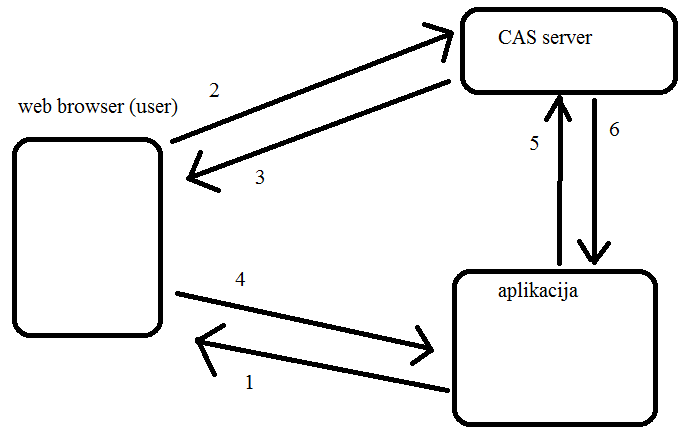 Slika 1Podrobnejši pregled postopka SSO CAS avtentikacije v spletnih aplikacijah preko spletnih strani (Slika 1):Uporabnik gre na spletno stran aplikacije (https://app.example.com/prijava).Aplikacija ugotovi da uporabnik še ni prijavljen in izvede preusmeritev (redirect) na spletni naslov CAS login (https://vs.cs.ezdrav.si/VS.web/login?service=https%3A%2F%2Fapp.example.com%2FprijavaReturn), pri čemer poda kot parameter svoj service URL, ki služi kot identifikacija aplikacije za VS ter URL kamor se bo preusmeril uporabnik po uspešni prijavi.Uporabnik se identificira na prijavni spletni strani VS s svojim certifikatom in po potrebi (odvisno od nastavitev za aplikacijo v VS) z vpisom svojega gesla.Po uspešni avtentikaciji uporabnika na strani VS se uporabnik preusmeri na podan URL z dodanim service ticket:  https://app.example.com/prijavaReturn?ticket=ST-1-0MiOi5JeHcdheqLCmC4f-vs.cs.ezdrav.si (oblika service ticket-a je v skladu s CAS)V tem koraku se na uporabnikov brskalnik shrani tudi ticket-granting cookie, ki mu omogoči avtomatsko prijavo na aplikacije, brez ponovnega vnašanja gesla.Uporabnikov brskalnik zahteva od aplikacije dokument za URL iz prejšnje točke.Aplikacija validira service-ticket iz URL na CAS serverju na URL https://vs.cs.ezdrav.si/VS.web/serviceValidate?service=https%3A%2F%2Fapp.example.com%2FprijavaReturn&ticket=ST-1-0MiOi5JeHcdheqLCmC4f-vs.cs.ezdrav.siVS vrne kot response XML datoteko, ki predstavlja uspešno/neuspešno avtentikacijo. V primeru, da je le-ta uspešna, vsebuje na primer <cas:user>12345</cas:user>, v celoti:<cas:serviceResponse xmlns:cas='http://www.yale.edu/tp/cas'>    <cas:authenticationSuccess>        <cas:user>${certificate.id}</cas:user>    </cas:authenticationSuccess></cas:serviceResponse>
${certificate.id} predstavlja identifikator za uporabnika, je celo število. V primeru neuspešne validacije je odgovor XML z vsebino:<cas:serviceResponse xmlns:cas='http://www.yale.edu/tp/cas'>	<cas:authenticationFailure code='INVALID_TICKET'>		ticket not recognized	</cas:authenticationFailure></cas:serviceResponse>V obeh primerih aplikacija odgovori na HTTP zahtevo iz točke 4 (spletna stran z besedilom »uspešno ste se prijavili« oziroma »prijava ni uspela«)S tem je prijava zaključena. Velja opomniti, da je protokol CAS namenjen samo za avtentikacijo in ne tudi avtorizacijo (preverjanje vlog/pravic), ki jo je potrebno v tem primeru reševati drugače. Če aplikacija potrebuje še druge podatke o uporabniku, je potrebno le-te pridobiti preko vsAdmin VS.webservices. CAS avtentikacija spletnih aplikacij preko spletnih storitevTa način je podoben prej opisanemu s to razliko, da se vsa komunikacija odvija preko spletnih storitev. Potek in logika sta sicer enaka. Spletna storitev je UserLogin (glej poglavje 2). Pregled postopka prijave uporabnika po korakih:Uporabnik gre na stran aplikacije.Aplikacija ugotovi da uporabnik še ni prijavljen, zato izvede klic metode authenticateUser v VS.webservices in poda uporabnikov certifikat, ime service-a (URL) ter po potrebi geslo, ki ga je uporabnik vtipkal. Pri tem aplikacija dobi nazaj SSOToken, ki vsebuje granting ticket.Aplikacija z dobljenega granting ticketa SSOToken pokliče grantUserService in poda dva parametra: ime service-a ter granting ticket. Kot rezultat dobi nov SSOToken, ki predstavlja service ticketAplikacija preko getValidatedUserInfo in parametrov service ter service ticket (token) potrdi service ticket in kot rezultat dobi User objekt, ki vsebuje vse potrebne podatke o prijavljenem uporabniku.Za logout se poklice logout metoda s parametrom granting ticket.Kombiniran postopekMožna pa je tudi kombinacija opisanih postopkov avtentikacije in sicer se postopek avtentikacije preko spleta (1.1 CAS avtentikacija spletnih aplikacij preko spleta) uporabi od začetka do vključno točke 4 in se potem namesto serviceValidate kliče metoda v VS.webservices getValidatedUserInfo (točka 4 iz 1.2 CAS avtentikacija spletnih aplikacij preko spletnih storitev)Vmesnik spletne storitve VS za aplikacijeNa strani Varnostne sheme je za potrebe integracije drugih aplikacij v Varnostno shemo implementiran spletni servis za pridobivanje podatkov o uporabnikih in njegovih pravicah. WSDL: https://vs.cs.ezdrav.si/VS.webservices/services/userLogin?wsdlSpletna storitev podpira implementacijo naslednjih metod s strani Varnostne sheme:boolean isUserCertificateRegistered (byte[] certificate)metoda isUserCertificateRegistered() preverja ali je dano digitalno potrdilo uporabnika registrirano v Varnostni shemi. V primeru napake implementacija sporoči opis napake skozi uporabo standardnega mehanizma soap fault.boolean isUserTaxIdRegistered (byte[] certificate)metoda isUserTaxIdRegistered se uporablja za preverjanje ali je uporabnik z neko davčno prijavljen v Varnostno shemo. Davčno številko VS ugotovi iz certifikata, če mu uspe.boolean isUserEMSORegistered (byte[] certificate)metoda isUserEMSORegistered se uporablja za preverjanje ali je uporabnik z nekim EMŠO prijavljen v Varnostno shemo. EMŠO VS ugotovi iz certifikata, če mu uspe.void firstLogin (User user)metoda firstLogin se uporablja za oddajo kandidature uporabnika (oddaja vloge – prošnja za pravice).User registerUser (User user, Long orgUnitId, Long roleId)metoda registerUser se uporablja za registracijo uporabnika v varnostno shemo za podporo aplikacije zVem. Metoda dinamično pridobi crp ter zzzs podatke uporabnika ter mu dodeli ustrezne role, ki jih posreduje klient.User updateUser (byte[] certificate, String email, String phone, Long orgUnitId, Long roleId)metoda updateUser se uporablja za posodabljanje podatkov uporabnika. S spletno metodo lahko uporabniku posodobimo elektronski naslov, telefon, ter dodelimo pravice za posamezno aplikacijo. Če so posodobitve uspešne klientu nato vrnemo posodobljene podatke uporabnika.void registerCertificate(byte[] certificate) metoda registerCertificate se uporablja za registracijo novega digitalnega potrdila uporabnika. Če VS davčno številko ugotovi iz certifikata, na podlage te identificira uporabnika, kateremu se vpiše certifikat v bazo.void registerCertificateEMSO(byte[] certificate) metoda registerCertificate se uporablja za registracijo novega digitalnega potrdila uporabnika. Če VS EMŠO ugotovi iz certifikata, na podlage te identificira uporabnika, kateremu se vpiše certifikat v bazo.SSOToken autenticateUser(byte[] certificate, String service, String password)metoda autenticateUser se uporablja za prijavo uporabnika v izbrano aplikacijo. Parameter password je opcijski in je odvisen od nastavitev aplikacije v Varnostni shemi. Vrača ticket-granting ticket.SSOToken grantUserService(SSOToken token, String service)metoda grantUserService prejme ticket-granting ticket in vrne service-ticketUser getValidatedUserInfo(SSOToken token, String service)metoda getValidatedUserInfo se uporablja za pridobivanje uporabniških podatkov in njegovih pravic, ki jih ima uporabnik na izbrani aplikaciji. Parametra sta service-ticket in service.void logout(SSOToken token)metoda logout se uporablja za preklic trenutno veljavnega uporabniškega SSO žetona (ticket-granting ticket).boolean isUserRizddzIdRegistred(int userRizddzId)metoda isUserRizddzIdRegistred se uporablja za preverjanje ali podani uporabnik z RIZDDZ številko obstaja v podatkovni zbirki Varnostne Sheme.boolean isUserRegistredWithinOrganization(int userRizddzId, int orgUnitRizddzId)metoda isUserRegistredWithinOrganization preveri ali ima uporrabnik s podano RIZDDZ številko zavedene kakršnekoli vloge na podani organizaciji (parameter orgUnitRizddzId). Parametra sta userRizddzId in orgUnitRizddzId.Prijava po standardu OAuth2Varnostna shema podpira prijavo uporabnikov po standardu OAuth2. Implementacija sledi navodilom katera so opisana v RFC 6749.Trenutna implementacija podpira dve metodi in sicer izdajo žetona ter validacijo žetona. Vsi podatki se med varnostno shemo in klientom ob prijavi preko standarda OAuth2 izmenjujejo v obliki JSON.Postopek prijave po OAuth2V kolikor želimo uporabnika/sistem prijaviti po protokolu OAuth2, moramo v prvem koraku ustrezno pridobiti oauth žeton, ter na podlagi izdanega žetoda le-tega validirati. Ob uspešni validaciji žetona lahko pridobimo dejanske podatke prijavljenega uporabnika.Za prijavo po OAuth2 sta zanimiva naslednja spletna naslova:-	https://<streznik>/VS.webservices/rest/oauth2/token [izdaja žetona]-	https://<streznik>/VS.webservices/rest/oauth2/authorize [validacija žetona]Za uspešno prijavo uporabnika ter pridobitev njegovih podatkov moramo v prvem koraku pridobiti oauth2 žeton ter nato preveriti pristnost le-tega.Pridobitev OAuth2 žetonaUporabnik pokliče spletni naslov https://<strežnik>/VS.webservices/rest/oauth2/token, kjer je potrebno na zahtevek ustrezno nastaviti naslednje parametre:-	Query parameter »service«, podamo servisni url aplikacije za katero želimo uporabnika prijaviti-	Header parameter »grant_type«, kot vrednost podamo »cert«-	Header parameter »grant_data«, kot vrednost podamo base64 kodirano vrednost javnega ključa. Javni ključ se kodira vključno z začetnim (-----BEGIN CERTIFICATE-----) in končnim delom certifikata (-----END CERTIFICATE-----)-	Ustrezno predložiti strežniški certifikat, ki ima pravico klicati spletno metodo tokenOb uspešni prijavi uporabnika izdamo oauth2 žeton, kateri bo izgledal nekaj podobnega kot:{"access_token":"eyJhbGciOiJIUzUxMiJ9eyJpc3MiOiIxMjMuMTIzLjEyMy4xMjMiLCJleHAiOjE0NDQ4MzA3MTIsInN1YiI6IjEwMDAiLCJzZXJ2aWNlIjoiaHR0cHM6Ly9zZXJ2aXNuaS11cmwuYXBsaWthY2lqZS5zaSIsImFwcElkIjoyMDAwfQ.ZVISHlHcIBOGDt9c32uTxCQW0IG08x0TT6PGLNojOoISKwXnTVRfLr6pp9ITCmYs4TcO-AvVsqPzhzHmG436FA","expires_in":1444830712149,"token_type":"Bearer"}Vrednost »access_token« predstavlja žeton, s katerim uporabnika v naslednjem koraku avtoriziramo in pridobimo njegove podatke/pravice.Preverjanje pristnosti žetonaV kolikor želimo pridobiti podatke uporabnika moramo predtem žeton validirati. Za validacijo žetona je na voljo spletni naslov https://<strežnik>/VS.webservices/rest/oauth2/authorize, kjer je potrebno na zahtevek ustrezno nastaviti naslednje parametre:-	Header parameter »Authorization«, ki mu kot vrednost podamo »Bearer <access_token>« ločeno s presledkom. Vrednost »<access_token>« zamenjamo z žetonom izdanem v prvem koraku.-	Ustrezno predložiti strežniški certifikat, ki ima pravico klicati spletno metodo authorizeOb uspešni validaciji žetona se nato v telesu odgovora vrnejo podatki o uporabniku, vključno z njegovimi pravicami.Klicoči lahko tudi sam preveri oba izdana žetona, tako da izračuna hash vrednost vsebine posameznega izdanega žetona glede na podani »secret« ter ga primerja z zadnjim – tretjim – delom prejetega žetona. Secret je skonfiguriran na strani varnostne sheme katerega lahko klicoči pridobi s kontaktiranjem upravljalca varnostne sheme.Obravnava napak:V kolikor se med procesiranjem prijave zgodi napaka, le-to vrnemo nazaj uporabniku v obliki JSON. Ustrezno se nastavit tudi »http status response code« glede na tip napake. Nastavljeni »http status response code« sledi standardom Rest API vmesnikov. Odgovor se interpretira kot napaka, če »http status code« ni enak 2xx ali 3xx.Primer odgovora napake:Status Code: 400 Bad RequestContent-Type: application/jsonDate: Mon, 1 Jan 2015 01:01:01 GMT{"source":"[API | SYSTEM]","message":"Opis napake"}SAML 2.0 in XACML vmesnik za potrebe napredne avtentifikacije in avtorizacijePodpora standardomVarnostna shema podpira tudi SAML 2.0 in XACML protokol. Implementirani vmesniki s katerimi je mogoče uporabnika avtenticirati in avtorizirati so naslednji:SAML 2.0 - HTTP POST bindingWS Trust 1.3XACML SOAPVarnostna shema za podporo SAML 2.0, WS Trust 1.3 in XACML uporablja JBoss komponento PicketLink. Komponenta skrbi za manipulacijo podatkov posameznih standardov. Varnostna shema se povezuje s PicketLink knjižnico preko predvidenih vmesnikov, ki skrbijo za pridobivanje podatkov o uporabniku vključnjo z njegovimi pravicami. VmesnikiHTTP POST bindingIntegracija preko HTTP POST bindinga je možen na način, da se v ciljno aplikacijo integrira način prijave preko SSO SAML 2.0 protokola. Aplikacija pripravi SAML 2.0 request in ga pošlje preko POST parametra Varnostni shemi na naslov https://vs.cs.ezdrav.si/VS.web/login.htm. SAML binding je podrobneje opisan v http://docs.oasis-open.org/security/saml/v2.0/saml-bindings-2.0-os.pdf poglavje 3.5.Primer HTML kode za prijavo preko SAML 2.0:<form method="post" action="https://storitve[-test].ezdrav.si/VS.web/login">   <input type="hidden" name="SAMLRequest" value="request" />   ...   <input type="submit" value="Prijava" /> </form>Po uspešni prijavi v Varnostno shemo le ta vrne na naslov, ki je definiran v SAMLRequest-u digitalno podpisan odgovor SAML response. Ciljna aplikacija mora preveriti digitalno podpisan SAMLResponse, ter nastaviti oz. narediti translacijo pravic iz Varnostne sheme v svoje aplikativne pravice.V odgovoru SAML se trenutno vračajo podatki o uporabniškem profilu in sicer: uporabniško ime, ime, priimek, zzzs številka, email, telefonska številka, pravice ter javni ključ uporabnika s katerim je podal zahtevo po prijavi.Prijava preko HTTP POST bindinga omogoča tudi preusmerjanje uporabnika na vnosno formo za registracijo uporabniškega profila izven aplikacije Varnostna shema. Klient ob prijavi poda query parameter registrationService ter v vrednosti spletni naslov, kjer se bo izrisala vnosna forma za registracijo uporabniškega profila. Klient mora nato sam dodatno poskrbeti, da ustrezno registrira uporabniški profil v Varnostni shemi s klici na ustrezne spletne metode. Dodatno, ob neuspešni prijavi uporabnika v Varnostni shemi, prijava preko HTTP POST bindinga omogoča tudi preusmeritev uporabnika na poljubno stran z napako. Klient ob podanem zahtevku za prijavo poda query parameter errorUrl v katerem kot vrednost specificira naslov url maske za izpis napake. Query parametra registrationService in errorUrl nista obvezna. V kolikor ob prijavi nista podana se napake ustrezno obravnavajo in zapisujejo na vmesniku Varnostne sheme.Primer prijave preko SAML 2.0 z dodanima query parametrovma:<form method="post" action="https://storitve[-test].ezdrav.si/VS.web/login?registrationService=https://idp.app.si/idp/registration&errorUrl=https://www.app.si/error">   <input type="hidden" name="SAMLRequest" value="request" />   ...   <input type="submit" value="Prijava" /> </form>Generiranje avtorizacijskega žetonaPrijava preko protokola HTTP Post omogoča dodajanje dodatnega elementa v SAML odgovor ob prijavi, v primeru, ko želi klicoči za uporabnika poleg avtentikacijskega žetona izdati tudi avtorizacijski žeton. V tem primeru mora uporabnik ob zahtevku po prijavi preko protokola HTTP Post podati nov parameter in sicer kot navaja naslednji primer:<form method="post" action="https://storitve[-test].ezdrav.si/VS.web/login">   <input type="hidden" name="SAMLRequest" value="request" />   <input type="hidden" name="AuthorizationRequest" value="request" />   ...   <input type="submit" value="Prijava" /> </form>V zgornjem primeru je bil dodan nov element AuthorizationRequest, katerega vrednost mora biti v base64 znakovni niz pretvorjen opis XML, slednji pa mora slediti enakim standarom opisa, kot ga navaja dokumentacija za vmesnik PicketLinkSTS. Zgeneriramo XML na podlagi navodil opisanih v poglavju 4.2.2 WS-Trust 1.3 in SAML 2.0. ter ga pretvorimo v base64 niz.V primeru uspešnega grajenja avtorizacijskega žetona bo v odgovoru prijave preko protokola HTTP Post dodan nov atribut poimenovan »AUTHORIZATION_TOKEN«, v katerem je vsebovan celoten avtorizacijski žeton sestavljen iz celotne sheme, kot jo definira odgovor spletnega vmesnika PicketLinkSTS. Celotna vsebina v atributu AUTHORIZATION_TOKEN je pretovrjena v obliko base64. V kolikor želimo pridobiti izvorno vrednost tega žetona je potrebno celotno vsebino dekodirati.V primeru, da se želi avtorizacijski žeton validirati na standardnem spletnem vmesniku PicketLinkSTS, je potrebno iz pretvorjenega avtorizacijskega žetona vzeti del <wst:SamlAssertion> ter slednjega posredovati validate metodi spletnega servisa PicketLinkSTS. Tukaj je potrebno biti zelo pazljiv, da se ob vzemu saml assertiona iz avtorizacijskega žetona vsebina saml assertiona nikakor ne spremeni (niti kakršno koli formatiranje, dodajanje novih vrstic, blank space-i) ker drugače se spremeni istovetnost žetona in tak žeton posledično ni več veljaven. Primer validacije avtorizacijskega žetona je tudi podrobneje opisan v priloženih povezavah v poglavju 4.2.2 WS-Trust 1.3 in SAML 2.0.WS-Trust 1.3 in SAML 2.0Za potrebe avtorizacije in avtentikacije web servisov se lahko za integracijo z Varnostno shemo uporabi WS-Trust 1.3 in je implementiran po specifikaciji http://docs.oasis-open.org/ws-sx/ws-trust/200512/ws-trust-1.3-os.html. Uporabnik pred klicem web servisa pokliče spletni servis WS-Trust na Varnostni shemi, ki mu nato vrne podpisan SAML 2.0 response. Vsebina SAML 2.0 vsebuje identifikacijo uporabnika, ter njegove pravice (permissions). Naslov spletnega servisa je https://vs.cs.ezdrav.si/VS.webservices/services/PicketLinkSTS. Primer SAML zahtevka:
<?xml version="1.0" encoding="UTF-8"?><soap:Envelope xmlns:soap="http://schemas.xmlsoap.org/soap/envelope/">  <soap:Header>    <Action xmlns="http://www.w3.org/2005/08/addressing">http://docs.oasis-open.org/ws-sx/ws-trust/200512/RST/Issue</Action>    <MessageID xmlns="http://www.w3.org/2005/08/addressing">urn:uuid:ff08616b-599a-4cd4-9934-06d44a7396dd</MessageID>    <To xmlns="http://www.w3.org/2005/08/addressing">https://ezdravje.hsl.eu:8543/VS.webservices/services/PicketLinkSTS</To>    <ReplyTo xmlns="http://www.w3.org/2005/08/addressing">      <Address>http://www.w3.org/2005/08/addressing/anonymous</Address>    </ReplyTo>  </soap:Header>  <soap:Body>    <wst:RequestSecurityToken xmlns:wst="http://docs.oasis-open.org/ws-sx/ws-trust/200512">      <wst:SecondaryParameters>        <t:TokenType xmlns:t="http://docs.oasis-open.org/ws-sx/ws-trust/200512">http://docs.oasis-open.org/wss/oasis-wss-saml-token-profile-1.1#SAMLV2.0</t:TokenType>        <t:KeyType xmlns:t="http://docs.oasis-open.org/ws-sx/ws-trust/200512">http://docs.oasis-open.org/ws-sx/ws-trust/200512/PublicKey</t:KeyType>        <t:KeySize xmlns:t="http://docs.oasis-open.org/ws-sx/ws-trust/200512">256</t:KeySize>      </wst:SecondaryParameters>      <wst:RequestType>http://docs.oasis-open.org/ws-sx/ws-trust/200512/Issue</wst:RequestType>      <wsp:AppliesTo xmlns:wsp="http://schemas.xmlsoap.org/ws/2004/09/policy">        <wsa:EndpointReference xmlns:wsa="http://www.w3.org/2005/08/addressing">          <wsa:Address>https://zvem-test.ezdrav.si</wsa:Address>        </wsa:EndpointReference>      </wsp:AppliesTo>      <wst:Renewing />    </wst:RequestSecurityToken>  </soap:Body></soap:Envelope>Primer SAML odgovora:<?xml version="1.0" encoding="UTF-8"?><SOAP-ENV:Envelope xmlns:SOAP-ENV="http://schemas.xmlsoap.org/soap/envelope/">  <SOAP-ENV:Header>    <Action xmlns="http://www.w3.org/2005/08/addressing" />    <MessageID xmlns="http://www.w3.org/2005/08/addressing">urn:uuid:63566812-4218-46fd-83c2-e70c3faee4fb</MessageID>    <To xmlns="http://www.w3.org/2005/08/addressing">http://www.w3.org/2005/08/addressing/anonymous</To>    <RelatesTo xmlns="http://www.w3.org/2005/08/addressing">urn:uuid:ff08616b-599a-4cd4-9934-06d44a7396dd</RelatesTo>  </SOAP-ENV:Header>  <SOAP-ENV:Body>    <wst:RequestSecurityTokenResponseCollection xmlns:wst="http://docs.oasis-open.org/ws-sx/ws-trust/200512">      <wst:RequestSecurityTokenResponse>        <wst:TokenType>http://docs.oasis-open.org/wss/oasis-wss-saml-token-profile-1.1#SAMLV2.0</wst:TokenType>        <wst:Lifetime>          <wsu:Created xmlns:wsu="http://docs.oasis-open.org/wss/2004/01/oasis-200401-wss-wssecurity-utility-1.0.xsd">2016-09-12T11:24:10.981Z</wsu:Created>          <wsu:Expires xmlns:wsu="http://docs.oasis-open.org/wss/2004/01/oasis-200401-wss-wssecurity-utility-1.0.xsd">2016-09-13T11:24:10.981Z</wsu:Expires>        </wst:Lifetime>        <wsp:AppliesTo xmlns:wsp="http://schemas.xmlsoap.org/ws/2004/09/policy">          <wsa:EndpointReference xmlns:wsa="http://www.w3.org/2005/08/addressing">            <wsa:Address>https://zvem-test.ezdrav.si</wsa:Address>          </wsa:EndpointReference>        </wsp:AppliesTo>        <wst:KeySize>256</wst:KeySize>        <wst:KeyType>http://docs.oasis-open.org/ws-sx/ws-trust/200512/PublicKey</wst:KeyType>        <wst:RequestedSecurityToken>          <saml:Assertion xmlns:saml="urn:oasis:names:tc:SAML:2.0:assertion" ID="ID_21c6308f-6e68-4511-ae8d-53e73e413e51" IssueInstant="2016-09-12T11:24:10.981Z" Version="2.0">            <saml:Issuer>VS-STS</saml:Issuer>            <dsig:Signature xmlns:dsig="http://www.w3.org/2000/09/xmldsig#">              <dsig:SignedInfo>                <dsig:CanonicalizationMethod Algorithm="http://www.w3.org/2001/10/xml-exc-c14n#WithComments" />                <dsig:SignatureMethod Algorithm="http://www.w3.org/2000/09/xmldsig#rsa-sha1" />                <dsig:Reference URI="#ID_21c6308f-6e68-4511-ae8d-53e73e413e51">                  <dsig:Transforms>                    <dsig:Transform Algorithm="http://www.w3.org/2000/09/xmldsig#enveloped-signature" />                    <dsig:Transform Algorithm="http://www.w3.org/2001/10/xml-exc-c14n#" />                  </dsig:Transforms>                  <dsig:DigestMethod Algorithm="http://www.w3.org/2000/09/xmldsig#sha1" />                  <dsig:DigestValue>uhA8B8atCoDuWw2zKX/PrFfPSAA=</dsig:DigestValue>                </dsig:Reference>              </dsig:SignedInfo>              <dsig:SignatureValue>JrJR9LtIq9QD2Z/zZdPWPpG8b08AJtKxgzr+b1If50y+mGkldwg5rFbAX0+57pgKK2QVD6upxvybys9kS9odx8hyuGAH2YZjxQLIj1xWKuN1050NfV4GwK7rjU+w8RsW1mcki13pyjCO2CQYBY+zS20+u8TaU/ffudnfv1Gbc8FmugwbToK5cjX++jZTmyxzbUW6Q2mWhjHVKliHBGAgNMRD82DaoxJmLEoyAXe1DAq4SIjjwAfR9yc8i1iNRzscNOmLiFjRlkj9VgDm7EpQPshr8ZnlxgQ/onO4nG4ExFS2dw3i9JLRwO1NEGMbmESKlWLTDm4zoWkIhr2klk9LvQ==</dsig:SignatureValue>              <dsig:KeyInfo>                <dsig:KeyValue>                  <dsig:RSAKeyValue>                    <dsig:Modulus>yie7Sl2gW9syIhrJBbSBKp4+2d2XluiXj2sgGC/AD4b3L6n50W5DpUv96eN2jUc/EHWEhiuY+Y+q+TI8xi8x+D0AVh4vR/z9nzB77aqUnMhX9vDa21+tTubWipq1yG9zbiwsyKp4IHbe2CF+p9RGRfZDwa3DCypwZ9L4RIBck5AKLG0i6ON0K7E6cuSTMc6Z7Gszi4FQbFNK1Qo+O8YreuJaJzj9stKRqA/vVpMvZ8Zoe6UK+gZj5AKLdRzTxpWfUn5VT9HGe6myoLxGoJxwEDpq67qdke7NThdT7cH/MWUgy6lMQyma2pzxKzmWHZfT/kEGsJXPqDM4cOKbeWQBOQ==</dsig:Modulus>                    <dsig:Exponent>AQAB</dsig:Exponent>                  </dsig:RSAKeyValue>                </dsig:KeyValue>              </dsig:KeyInfo>            </dsig:Signature>            <saml:Subject>              <saml:NameID NameQualifier="urn:picketlink:identity-federation">SERIALNUMBER=1237029718018 + CN=VS Uvoznik vlog, OU=Government, OU=web-certificates, O=state-institutions, C=si</saml:NameID>              <saml:SubjectConfirmation Method="urn:oasis:names:tc:SAML:2.0:cm:holder-of-key">                <saml:SubjectConfirmationData>                  <ds:KeyInfo xmlns:ds="http://www.w3.org/2000/09/xmldsig#">                    <ds:X509Data>                      <ds:X509Certificate>MIIFazCCBFOgAwIBAgIFAKyYBmEwDQYJKoZIhvcNAQEFBQAwPTELMAkGA1UEBhMCc2kxGzAZBgNV    BAoTEnN0YXRlLWluc3RpdHV0aW9uczERMA8GA1UECxMIc2lnb3YtY2EwHhcNMTUwNjA0MTIzODEw    WhcNMjAwNjA1MDExODUwWjCBijELMAkGA1UEBhMCc2kxGzAZBgNVBAoTEnN0YXRlLWluc3RpdHV0    aW9uczEZMBcGA1UECxMQd2ViLWNlcnRpZmljYXRlczETMBEGA1UECxMKR292ZXJubWVudDEuMBQG    A1UEBRMNMTIzNzAyOTcxODAxODAWBgNVBAMTD1ZTIFV2b3puaWsgdmxvZzCCASIwDQYJKoZIhvcN    AQEBBQADggEPADCCAQoCggEBAMm+dH6VLNgXV4sgbOegWi7mrV2eg9pTBkqofjqc0iopNflFieIK    rK6lar1abv5t/pDSWPl8ZfDTHwVs2agM4h9ksTJ+uFdVmoQRHkecQWWHqZ6g5uGjgAw9At/ArRhQ    f8PzLbCxhWloZKbsi7KjmCa11fwliWAkLVYyMWuaRg6uRok+vZwv5zaUi6db88Y3QURNB+sP27CV    wu3P4cde4QTY8GrWwfhB8jux35L66Upq2BuzOO05Eer80N5E6MxDGTk0PKHrRtRIkDL4uGWH9Pgj    wvuishRpqQ7r0OB1E8iA+U5CZFejL4JyyXJ8aTbVwPLLUgnpyA9rBa7k60LDGOkCAwEAAaOCAiIw    ggIeMA4GA1UdDwEB/wQEAwIFoDBKBgNVHSAEQzBBMDUGCisGAQQBr1kBAQUwJzAlBggrBgEFBQcC    ARYZaHR0cDovL3d3dy5jYS5nb3Yuc2kvY3BzLzAIBgYEAIswAQIwGAYIKwYBBQUHAQMEDDAKMAgG    BgQAjkYBATAfBgNVHREEGDAWgRRzaW1vbi5pbmRpaGFyQGdvdi5zaTCB8QYDVR0fBIHpMIHmMFWg    U6BRpE8wTTELMAkGA1UEBhMCc2kxGzAZBgNVBAoTEnN0YXRlLWluc3RpdHV0aW9uczERMA8GA1UE    CxMIc2lnb3YtY2ExDjAMBgNVBAMTBUNSTDU1MIGMoIGJoIGGhldsZGFwOi8veDUwMC5nb3Yuc2kv    b3U9c2lnb3YtY2Esbz1zdGF0ZS1pbnN0aXR1dGlvbnMsYz1zaT9jZXJ0aWZpY2F0ZVJldm9jYXRp    b25MaXN0P2Jhc2WGK2h0dHA6Ly93d3cuc2lnb3YtY2EuZ292LnNpL2NybC9zaWdvdi1jYS5jcmww    KwYDVR0QBCQwIoAPMjAxNTA2MDQxMjM4MTBagQ8yMDIwMDYwNTAxMTg1MFowHwYDVR0jBBgwFoAU    HvjUU2uzgwbpBAZXAvmlv8ZYPHIwHQYDVR0OBBYEFB64lnrhiC2AjT80Qr7IcaRMU2PRMAkGA1Ud    EwQCMAAwGQYJKoZIhvZ9B0EABAwwChsEVjguMQMCA6gwDQYJKoZIhvcNAQEFBQADggEBAMi12SFD    /mUFf/cPVZXFF0tvJK7da2hArVd5jwbZWRXPzQSl7yGBJlwiY3i6UVVT1znd7lofNriShM5z9lg9    yohS4cS3+3a1R6VmBGwJulDBr/uXkF0ROfQn5mPQHvsSo+kqlBOauD59mc8g14QxOKYAZhpFw+09    /4OE5rnY5sagGk0FryvxJzmeAFte1Hk757zTQZBKJ0tWmi60OMVeHYY53+1JpW7SXIoSLSX5IEuj    P/ebQ5+Ijfwx47dP224jP6rN+z6zJ1cHKp5REeB5ofhATIrhTAfDkHzJZTyTdlzAEg/QUw/e/0L0    4jtQ+k2sLnPlzpyLqpiZgNxWlpm9cfo=</ds:X509Certificate>                    </ds:X509Data>                  </ds:KeyInfo>                </saml:SubjectConfirmationData>              </saml:SubjectConfirmation>            </saml:Subject>            <saml:Conditions NotBefore="2016-09-12T11:24:10.981Z" NotOnOrAfter="2016-09-13T11:24:10.981Z">              <saml:AudienceRestriction>                <saml:Audience>https://zvem-test.ezdrav.si</saml:Audience>              </saml:AudienceRestriction>            </saml:Conditions>            <saml:AuthnStatement AuthnInstant="2016-09-12T11:24:10.981Z">              <saml:AuthnContext>                <saml:AuthnContextClassRef>urn:oasis:names:tc:SAML:2.0:cm:holder-of-key</saml:AuthnContextClassRef>              </saml:AuthnContext>            </saml:AuthnStatement>            <saml:AttributeStatement>              <saml:Attribute Name="IdBPI" />              <saml:Attribute Name="id">                <saml:AttributeValue xmlns:xs="http://www.w3.org/2001/XMLSchema" xmlns:xsi="http://www.w3.org/2001/XMLSchema-instance" xsi:type="xs:string">206920</saml:AttributeValue>              </saml:Attribute>              <saml:Attribute Name="email" />              <saml:Attribute Name="name">                <saml:AttributeValue xmlns:xs="http://www.w3.org/2001/XMLSchema" xmlns:xsi="http://www.w3.org/2001/XMLSchema-instance" xsi:type="xs:string">Uvoznik vlog Testko</saml:AttributeValue>              </saml:Attribute>     <saml:Attribute Name="stevilkaKzz" />              <saml:Attribute Name="role">                <saml:AttributeValue xmlns:xs="http://www.w3.org/2001/XMLSchema" xmlns:xsi="http://www.w3.org/2001/XMLSchema-instance" xsi:type="xs:string">ZDRAVNIK_SPECIALIST</saml:AttributeValue>                              </saml:Attribute>              <saml:Attribute Name="roleWithBPI">                <saml:AttributeValue xmlns:xs="http://www.w3.org/2001/XMLSchema" xmlns:xsi="http://www.w3.org/2001/XMLSchema-instance" xsi:type="xs:string">ZDRAVNIK_SPECIALIST|04161|04065|04001|04124|04066|04162|04058|04068|04030|04028|04067|04064|04062|04027|04128|04127|04070|04069|04063|04130|04129|04126|04125|04029</saml:AttributeValue>                   </saml:Attribute>              <saml:Attribute Name="orgUnitBPIWithTaxNumber" />              <saml:Attribute Name="orgUnitBPIWithVzdCodes" />              <saml:Attribute Name="bpiRoleFormat">                <saml:AttributeValue xmlns:xs="http://www.w3.org/2001/XMLSchema" xmlns:xsi="http://www.w3.org/2001/XMLSchema-instance" xsi:type="xs:string">2.0</saml:AttributeValue>              </saml:Attribute>            </saml:AttributeStatement>          </saml:Assertion>        </wst:RequestedSecurityToken>        <wst:RequestedAttachedReference>          <wsse:SecurityTokenReference xmlns:wsse="http://docs.oasis-open.org/wss/2004/01/oasis-200401-wss-wssecurity-secext-1.0.xsd" xmlns:wsse11="http://docs.oasis-open.org/wss/oasis-wss-wssecurity-secext-1.1.xsd" wsse11:TokenType="http://docs.oasis-open.org/wss/oasis-wss-saml-token-profile-1.1#SAMLV2.0">            <wsse:KeyIdentifier ValueType="http://docs.oasis-open.org/wss/oasis-wss-saml-token-profile-1.1#SAMLID">#ID_21c6308f-6e68-4511-ae8d-53e73e413e51</wsse:KeyIdentifier>          </wsse:SecurityTokenReference>        </wst:RequestedAttachedReference>      </wst:RequestSecurityTokenResponse>    </wst:RequestSecurityTokenResponseCollection>  </SOAP-ENV:Body></SOAP-ENV:Envelope>Podroben opis XML značk v elementu <saml:AttributeStatement><saml:Attribute Name="IdBPI"> - idBPI uporabnika v VS<saml:Attribute Name="id"> - enoličen identifikator uporabnika v VS<saml:Attribute Name="email"> - naslov elektronske pošte uporabnika v VS<saml:Attribute Name="name"> -  ime in priimek uporabnika v VS<saml:Attribute Name="stevilkaKzz"> -  številka kartice zdravstvenega zavarovanja uporabnika v VS<saml:Attribute Name="role"> - seznam uporabniških pravic v VS<saml:Attribute Name="roleWithBPI"> - seznam uporabniških pravic ter pripadajoči idBpi identifikatorji organizacij, na katerih ima dani uporabnik VS te pravice<saml:Attribute Name="orgUnitBPIWithTaxNumber"> - množica idBpi identifikatorjev organizacijskih enot na katerih ima uporabnik VS pravice ter njihova davčna številka<saml:Attribute Name="orgUnitBPIWithVzdCodes"> - množica RIZDDZ identifikatorjev organizacijskih enot na katerih ima uporabnik VS določene VZD šifre. V primeru, da ima organizacijska enota v VS hierarhijo potem se v množico doda tudi RIZDDZ identifikator nadrejene enote z množico VZD šifer, ki jih imajo njene podrejene enote. Če je organizacijska struktura 3- in več nivojska se enako naredi do najvišjega (korenskega) nivoja. <saml:Attribute Name="bpiRoleFormat"> - podatek, ki določa format zapisa vrednosti v atributih role in roleWithBPIPri izdajanju SAML žetona glede na vrednost HTTP header parametra user-agent v zahtevku vračamo dva formata seznama uporabniških pravic.Oblika starega seznama:
<saml:Attribute Name="roleWithBPI">  <saml:AttributeValue><%ID_BPI_ORG_1%>|<%PERMISSION_NAME_1%></saml:AttributeValue>  <saml:AttributeValue><%ID_BPI_ORG_2%>|<%PERMISSION_NAME_1%></saml:AttributeValue>   <saml:AttributeValue><%ID_BPI_ORG_2%>|<%PERMISSION_NAME_2%></saml:AttributeValue>   <saml:AttributeValue><%ID_BPI_ORG_3%>|<%PERMISSION_NAME_1%></saml:AttributeValue></saml:Attribute Name="roleWithBPI">Oblika novega seznama:<saml:Attribute Name="roleWithBPI">     <saml:AttributeValue><%ID_BPI_ORG_1%>|<%PERMISSION_NAME_1%>|<%PERMISSION_NAME_2%>|<%PERMISSION_NAME_3%>|<%PERMISSION_NAME_4%></saml:AttributeValue>  <saml:AttributeValue><%ID_BPI_ORG_2%>|<%PERMISSION_NAME_1%>|<%PERMISSION_NAME_2%></saml:AttributeValue></saml:Attribute Name="roleWithBPI">Spletni servis XACML 2.0 za evaluacijo pravilVarnostna shema podpira XACML vključno z verzijo 2.0. XACML ali eXtensible Access Control Markup Language definira jezik, ki omogoča definicijo pravil za napredne avtorizacijske scenarije. Uporabi se lahko na način, da aplikacija svojo logiko preverjanja pravic uporabnikov ne vzdržuje pri sebi, ampak se jo definira na centralnem mestu (v Varnostni shemi) in se ob preverjanju pravic uporabnika vsakokrat kliče evaluacija pravil na strani VS. Pravila definirajo relacije med atributi Subject (kdo?), Resource (nad čem?), Action (kaj?) in Enviroment (okolje/pod katerimi pogoji?). Pravila morajo biti definirana v skladu z https://www.oasis-open.org/committees/tc_home.php?wg_abbrev=xacml#XACML20. Varnostna shema omogoča hranjenje in evaluacijo tako napisanih pravil. Spletni servis za evaluacijo predpripravljenih pravil se nahaja na https://vs.cs.ezdrav.si/VS.webservices/services/SOAPSAMLXACMLPDP. Primer preprostega pravila:<Rule Effect="Deny" RuleId="rule-deny ">    <Target>      <Subjects>        <AnySubject/>      </Subjects>      <Resources>        <Resource>           <AnyResource/>        </Resource>      </Resources>      <Actions>        <Action>          <ActionMatch MatchId="urn:oasis:names:tc:xacml:1.0:function:string-equal">            <AttributeValue DataType="http://www.w3.org/2001/XMLSchema#string">customAttribute</AttributeValue>            <ActionAttributeDesignator AttributeId="urn:oasis:names:tc:xacml:1.0:action:action-    id" MustBePresent="false" DataType="http://www.w3.org/2001/XMLSchema#string"/>          </ActionMatch>        </Action>      </Actions>    </Target>      </Rule>Primer klica spletnega servisa:<SOAP-ENV:Envelope xmlns:SOAP-ENV="http://schemas.xmlsoap.org/soap/envelope/">   <SOAP-ENV:Header/>   <SOAP-ENV:Body>      <samlp:RequestAbstract ID="ID_521a4265-d2b0-4036-a248-5bdb551bfb06" IssueInstant="2013-04-09T08:21:14.996Z" Version="2.0" xacml-samlp:InputContextOnly="true" xacml-samlp:ReturnContext="true" xsi:type="xacml-samlp:XACMLAuthzDecisionQueryType" xmlns="urn:oasis:names:tc:xacml:2.0:context:schema:os" xmlns:saml="urn:oasis:names:tc:SAML:2.0:assertion" xmlns:samlp="urn:oasis:names:tc:SAML:2.0:protocol" xmlns:xacml-samlp="urn:oasis:xacml:2.0:saml:protocol:schema:os" xmlns:xs="http://www.w3.org/2001/XMLSchema" xmlns:xsi="http://www.w3.org/2001/XMLSchema-instance">         <saml:Issuer>testIssuer</saml:Issuer>         <Request xmlns:ns2="urn:oasis:names:tc:xacml:2.0:policy:schema:os">            <Subject SubjectCategory="urn:oasis:names:tc:xacml:1.0:subject-category:access-subject">               <Attribute AttributeId="urn:oasis:names:tc:xacml:1.0:subject:subject-id" DataType="http://www.w3.org/2001/XMLSchema#string" Issuer="testIssuer">                  <AttributeValue>Doctor, Bob I</AttributeValue>               </Attribute>               <Attribute AttributeId="urn:va:xacml:2.0:interop:rsa8:subject:role" DataType="http://www.w3.org/2001/XMLSchema#string" Issuer="testIssuer">                  <AttributeValue>Physician</AttributeValue>               </Attribute>               <Attribute AttributeId="urn:va:xacml:2.0:interop:rsa8:subject:hl7:permission" DataType="http://www.w3.org/2001/XMLSchema#string" Issuer="testIssuer">                  <AttributeValue>urn:va:xacml:2.0:interop:rsa8:hl7:prd-010</AttributeValue>                  <AttributeValue>urn:va:xacml:2.0:interop:rsa8:hl7:prd-012</AttributeValue>                  <AttributeValue>urn:va:xacml:2.0:interop:rsa8:hl7:prd-017</AttributeValue>                  <AttributeValue>urn:va:xacml:2.0:interop:rsa8:hl7:prd-005</AttributeValue>                  <AttributeValue>urn:va:xacml:2.0:interop:rsa8:hl7:prd-003</AttributeValue>                  <AttributeValue>urn:va:xacml:2.0:interop:rsa8:hl7:prd-009</AttributeValue>                  <AttributeValue>urn:va:xacml:2.0:interop:rsa8:hl7:prd-006</AttributeValue>               </Attribute>               <Attribute AttributeId="urn:oasis:names:tc:xacml:1.0:subject:locality" DataType="http://www.w3.org/2001/XMLSchema#string" Issuer="testIssuer">                  <AttributeValue>Facility A</AttributeValue>               </Attribute>            </Subject>            <Resource>               <Attribute AttributeId="urn:va:xacml:2.0:interop:rsa8:resource:hl7:type" DataType="http://www.w3.org/2001/XMLSchema#string" Issuer="testIssuer">                  <AttributeValue>urn:va:xacml:2.0:interop:rsa8:resource:hl7:medical-record</AttributeValue>               </Attribute>               <Attribute AttributeId="urn:va:xacml:2.0:interop:rsa8:subject:hl7:permission" DataType="http://www.w3.org/2001/XMLSchema#string" Issuer="testIssuer">                  <AttributeValue>urn:va:xacml:2.0:interop:rsa8:hl7:prd-010</AttributeValue>                  <AttributeValue>urn:va:xacml:2.0:interop:rsa8:hl7:prd-012</AttributeValue>                  <AttributeValue>urn:va:xacml:2.0:interop:rsa8:hl7:prd-005</AttributeValue>                  <AttributeValue>urn:va:xacml:2.0:interop:rsa8:hl7:prd-003</AttributeValue>               </Attribute>               <Attribute AttributeId="urn:va:xacml:2.0:interop:rsa8:resource:hl7:confidentiality-code" DataType="http://www.w3.org/2001/XMLSchema#string" Issuer="testIssuer">                  <AttributeValue>MA</AttributeValue>               </Attribute>               <Attribute AttributeId="urn:va:xacml:2.0:interop:rsa8:resource:hl7:radiology:dissented-subject-id" DataType="http://www.w3.org/2001/XMLSchema#string" Issuer="testIssuer">                  <AttributeValue>Doctor, Bob I</AttributeValue>               </Attribute>            </Resource>            <Action>               <Attribute AttributeId="urn:oasis:names:tc:xacml:1.0:action:action-id" DataType="http://www.w3.org/2001/XMLSchema#string" Issuer="testIssuer">                  <AttributeValue>read</AttributeValue>               </Attribute>            </Action>            <Environment>               <Attribute AttributeId="urn:va:xacml:2.0:interop:rsa8:environment:locality" DataType="http://www.w3.org/2001/XMLSchema#string" Issuer="testIssuer">                  <AttributeValue>Facility A</AttributeValue>               </Attribute>            </Environment>         </Request>      </samlp:RequestAbstract>   </SOAP-ENV:Body></SOAP-ENV:Envelope>Primer odgovora spletnega servisa:<SOAP-ENV:Envelope xmlns:SOAP-ENV="http://schemas.xmlsoap.org/soap/envelope/">   <SOAP-ENV:Header/>   <SOAP-ENV:Body>      <samlp:Response ID="ID_562ae598-7c03-4434-aee8-e287c200fc8a" IssueInstant="2013-05-03T12:17:20.925Z" Version="2.0" xmlns:saml="urn:oasis:names:tc:SAML:2.0:assertion" xmlns:samlp="urn:oasis:names:tc:SAML:2.0:protocol">         <saml:Issuer>urn:jboss-identity</saml:Issuer>         <dsig:Signature xmlns:dsig="http://www.w3.org/2000/09/xmldsig#">            <dsig:SignedInfo>               <dsig:CanonicalizationMethod Algorithm="http://www.w3.org/2001/10/xml-exc-c14n#WithComments"/>               <dsig:SignatureMethod Algorithm="http://www.w3.org/2000/09/xmldsig#rsa-sha1"/>               <dsig:Reference URI="#ID_562ae598-7c03-4434-aee8-e287c200fc8a">                  <dsig:Transforms>                     <dsig:Transform Algorithm="http://www.w3.org/2000/09/xmldsig#enveloped-signature"/>                     <dsig:Transform Algorithm="http://www.w3.org/2001/10/xml-exc-c14n#"/>                  </dsig:Transforms>                  <dsig:DigestMethod Algorithm="http://www.w3.org/2000/09/xmldsig#sha1"/>                  <dsig:DigestValue>1j7pIvDWdpAFYeRjX3c+xCJK6GM=</dsig:DigestValue>               </dsig:Reference>            </dsig:SignedInfo>            <dsig:SignatureValue>KI5wluKxC5HmcTX/5uaYFiu0Ma792dPj/IqjI87FJPSX4Gxxmc8+Pl0aXv0lHTYEjVGazeFAeuJtl/cvIqGrwV+52k+mZtwu0/sNJsOcvEcLyP3Q8RC+sC2CMWsNqSW4rjRRetZjqqUFVnXQsGqg0929F5gvuYWiyhxE1o7mIFs=</dsig:SignatureValue>            <dsig:KeyInfo>               <dsig:KeyValue>                  <dsig:RSAKeyValue>                     <dsig:Modulus>jYRUWybnezuoKeE+/b4d+SjOgZMsSd+KIXXRF59Iw+KTlZiOkDU51fhHauySgr0W1FvxoJptnF1s0/NKqGviOeXtoQvsLoQf6rKmo8VrqlDUynXXmhM/V8i2FDGqfyz0pFAaRWhjSX+C44NUoet25n8K7Vx/8Ka1rNCONdCv9nU=</dsig:Modulus>                     <dsig:Exponent>AQAB</dsig:Exponent>                  </dsig:RSAKeyValue>               </dsig:KeyValue>            </dsig:KeyInfo>         </dsig:Signature>         <samlp:Status>            <samlp:StatusCode Value="urn:oasis:names:tc:SAML:2.0:status:Success"/>         </samlp:Status>         <saml:Assertion ID="ID_562ae598-7c03-4434-aee8-e287c200fc8a" IssueInstant="2013-05-03T12:17:20.914Z" Version="2.0" xmlns="urn:oasis:names:tc:SAML:2.0:assertion">            <saml:Issuer>urn:jboss-identity</saml:Issuer>            <saml:Statement xsi:type="xacml-saml:XACMLAuthzDecisionStatementType" xmlns:xacml-saml="urn:oasis:xacml:2.0:saml:assertion:schema:os" xmlns:xacml-samlp="urn:oasis:xacml:2.0:saml:protocol:schema:os" xmlns:xsi="http://www.w3.org/2001/XMLSchema-instance">               <Response xmlns="urn:oasis:names:tc:xacml:2.0:context:schema:os" xmlns:ns2="urn:oasis:names:tc:xacml:2.0:policy:schema:os">                  <Result ResourceId="">                     <Decision>Deny</Decision>                     <Status>                        <StatusCode Value="urn:oasis:names:tc:xacml:1.0:status:ok"/>                     </Status>                  </Result>               </Response>               <Request xmlns="urn:oasis:names:tc:xacml:2.0:context:schema:os" xmlns:ns2="urn:oasis:names:tc:xacml:2.0:policy:schema:os">                  <Subject SubjectCategory="urn:oasis:names:tc:xacml:1.0:subject-category:access-subject">                     <Attribute AttributeId="urn:oasis:names:tc:xacml:1.0:subject:subject-id" DataType="http://www.w3.org/2001/XMLSchema#string" Issuer="testIssuer">                        <AttributeValue>Doctor, Bob I</AttributeValue>                     </Attribute>                     <Attribute AttributeId="urn:va:xacml:2.0:interop:rsa8:subject:role" DataType="http://www.w3.org/2001/XMLSchema#string" Issuer="testIssuer">                        <AttributeValue>Physician</AttributeValue>                     </Attribute>                     <Attribute AttributeId="urn:va:xacml:2.0:interop:rsa8:subject:hl7:permission" DataType="http://www.w3.org/2001/XMLSchema#string" Issuer="testIssuer">                        <AttributeValue>urn:va:xacml:2.0:interop:rsa8:hl7:prd-010</AttributeValue>                        <AttributeValue>urn:va:xacml:2.0:interop:rsa8:hl7:prd-012</AttributeValue>                        <AttributeValue>urn:va:xacml:2.0:interop:rsa8:hl7:prd-017</AttributeValue>                        <AttributeValue>urn:va:xacml:2.0:interop:rsa8:hl7:prd-005</AttributeValue>                        <AttributeValue>urn:va:xacml:2.0:interop:rsa8:hl7:prd-003</AttributeValue>                        <AttributeValue>urn:va:xacml:2.0:interop:rsa8:hl7:prd-009</AttributeValue>                        <AttributeValue>urn:va:xacml:2.0:interop:rsa8:hl7:prd-006</AttributeValue>                     </Attribute>                     <Attribute AttributeId="urn:oasis:names:tc:xacml:1.0:subject:locality" DataType="http://www.w3.org/2001/XMLSchema#string" Issuer="testIssuer">                        <AttributeValue>Facility A</AttributeValue>                     </Attribute>                  </Subject>                  <Resource>                     <Attribute AttributeId="urn:va:xacml:2.0:interop:rsa8:resource:hl7:type" DataType="http://www.w3.org/2001/XMLSchema#string" Issuer="testIssuer">                        <AttributeValue>urn:va:xacml:2.0:interop:rsa8:resource:hl7:medical-record</AttributeValue>                     </Attribute>                     <Attribute AttributeId="urn:va:xacml:2.0:interop:rsa8:subject:hl7:permission" DataType="http://www.w3.org/2001/XMLSchema#string" Issuer="testIssuer">                        <AttributeValue>urn:va:xacml:2.0:interop:rsa8:hl7:prd-010</AttributeValue>                        <AttributeValue>urn:va:xacml:2.0:interop:rsa8:hl7:prd-012</AttributeValue>                        <AttributeValue>urn:va:xacml:2.0:interop:rsa8:hl7:prd-005</AttributeValue>                        <AttributeValue>urn:va:xacml:2.0:interop:rsa8:hl7:prd-003</AttributeValue>                     </Attribute>                     <Attribute AttributeId="urn:va:xacml:2.0:interop:rsa8:resource:hl7:confidentiality-code" DataType="http://www.w3.org/2001/XMLSchema#string" Issuer="testIssuer">                        <AttributeValue>MA</AttributeValue>                     </Attribute>                     <Attribute AttributeId="urn:va:xacml:2.0:interop:rsa8:resource:hl7:radiology:dissented-subject-id" DataType="http://www.w3.org/2001/XMLSchema#string" Issuer="testIssuer">                        <AttributeValue>Doctor, Bob I</AttributeValue>                     </Attribute>                  </Resource>                  <Action>                     <Attribute AttributeId="urn:oasis:names:tc:xacml:1.0:action:action-id" DataType="http://www.w3.org/2001/XMLSchema#string" Issuer="testIssuer">                        <AttributeValue>read</AttributeValue>                     </Attribute>                  </Action>                  <Environment>                     <Attribute AttributeId="urn:va:xacml:2.0:interop:rsa8:environment:locality" DataType="http://www.w3.org/2001/XMLSchema#string" Issuer="testIssuer">                        <AttributeValue>Facility A</AttributeValue>                     </Attribute>                  </Environment>               </Request>            </saml:Statement>         </saml:Assertion>      </samlp:Response>   </SOAP-ENV:Body></SOAP-ENV:Envelope>Vmesnik spletne storitve za administracijo uporabnikovNa strani Varnostne sheme je implementirana spletna storitev, ki je namenjena administraciji VS preko drugih aplikacij. Ta spletni servis se za integracijske namene aplikacij praviloma ne uporablja in je zgolj na voljo v primeru, če bi neka aplikacija morala izvajati tudi "naprednejše" operacije, kot so dodajanje in spreminjanje uporabnikov, organizacij in podobno.vsAdmin, WSDL: https://vs.cs.ezdrav.si/VS.webservices/services/vsAdmin?wsdlSpletna storitev podpira naslednje metode: VSEntity createEntity(SSOToken token, VSEntity entity)metoda createEntity se uporablja za vpis novih podatkov v Varnostno shemo. Preko te metode se lahko vpisujejo entitete, ki dedujejo iz VSEntity:UporabnikeUporabniške vlogeUporabniške certifikateVlogeOperacijeVireAplikacije... (povezave med njimi)VSEntity[] createEntities(SSOToken token, VSEntity[] entity)metoda createEntities se uporablja za vpis večjega števila novih podatkov v Varnostno shemo.VSEntity updateEntrity(SSOToken token, VSEntity[] entity)metoda updateEntity se uporablja za popravljanje zapisa v Varnostni shemi.VSEntity[] updateEntrities(SSOToken token, VSEntity[] entity)metoda updateEntities se uporablja za popravljanje večjega števila obstoječih podatkov v Varnostni shemi.void deleteEntrity(SSOToken token, VSEntity entity)metoda deleteEntity se uporablja za brisanje zapisa v Varnostni shemi.void deleteEntities(SSOToken token, VSEntity[] entity)metoda deleteEntities se uporablja za brisanje večjega števila obstoječih podatkov v Varnostni shemi.VSEntity[] listEntrities(SSOToken token, EntityFilter[] entityFilter)metoda listEntities se uporablja za popravljanje večjega števila obstoječih podatkov v Varnostni shemi.Skupni podatkovni elementiVsaka entiteta v Varnostni shemi izhaja iz podatkovnega elementa VSElement.Definicija vsEntity elementa: Id  - id posameznega elementaDefinicija Application elementa:applicationName – ime aplikacijeapplicationDesc – opis aplikacijeappicationOrganization – organizacija aplikacijeparentAppication – nadrejena aplikacijachildrenApplications – podrejene aplikacijepasswordRequired – ali je vstopno geslo zahtevano za aplikacijoDefinicija ApplicationRole elementa:Application – aplikacija na katero se vloga navezujeRole – povezava na vlogo uporabnikaDefinicija Certificate elementa:User – povezava na uporabnikaserialNumber – serijska številka uporabnikaCertificateIssuer – izdajatelj digitalnega potrdilaDefinicija CertificateIssuer elementa:issuerDn – enolični identifikator izdajatelja digitalnega potrdilaissuerKey – ključ izdajatelja digitalnega potrdila (Certificate Subject Key ID)Definicija OrgUnitType elementa:name – oznaka tipa organizacije (Banka, DZU, ...)description – opis oznake tipa organizacijeDefinicija Organization elementa:organizationUnitId - OrgUnitType – tip organizacije/viraparentOrgUnitId – povezava na nadrejeno organizacijo/virname – ime organizacije/virataxId – davčna številka organizacije/viraregistrationNumber – matična številka organizacije/viraDefinicija Permission elementa:name – oznaka tipa pravicedescription – opis oznake tipa praviceDefinicija Role elementa:name – oznaka tipa vlogedescription – opis oznake tipa vlogeparentRole – nadrejena vlogaroles – seznam vsebovanih vlogpermissions – seznam vsebovanih pravicDefinicija User elementa:firstName – ime uporabnikalastName – priimek uporabnikataxId – davčna uporabnikaregistrationNumber – EMŠO uporabnikaeMail – poštni naslov uporabnikastatus – status uporabnika (aktiven, neaktiven, v odobravanju)certificates – seznam uporabniških certifikatovroles – seznam uporabniških pravic na aplikacijiDefinicija EntityFilter elementa:fieldName – ime polja po kateremu se iščeoperation – tip atomarične operacijevalues – seznam možnih vrednostiDefinicija VSToken elementa:tokenValue – vrednost SSO prijavnega žetonaVarnostVse strani vpletene v komunikacijo z aplikacijo Varnostna shema morajo podpirati protokol HTTPS za vzpostavitev varne povezave med sodelujočimi informacijskimi sistemi. Uporabnik spletnega servisa se mora identificirati z veljavnim digitalnim potrdilom (certifikatom), ki je registriran v Varnostni shemi kot sistemski uporabnik. Za prenos podatkov po tako vzpostavljeni povezavi je uporabljena metoda POST. Pri vzpostavitvi integracije s posamezno aplikacijo je potrebno izmenjati informacije o javnih ključih digitalnih potrdil, ki bodo uporabljena tako za vzpostavitev varne SSL seje (strežniška digitalna potrdila) kot za avtentikacijo klicateljev (odjemalska digitalna potrdila).Obravnavanje napakDoločene operacije, vrednosti vhodnih parametrov, poslovna pravila, itd. lahko povzročijo, da spletna storitev ne bo mogla izvesti želene operacije. Varnostna shema bo ob prejemu paketa preveril skladnost s predpisano shemo ter v primeru napake javil napako. Sistemske napake kot so npr. nezadostne pravice, nedostopnost podatkovne baze in podobno bodo klicatelju sporočene preko mehanizma soap fault. Vsaka napaka ima tudi opisni del z sporočilom napake.Predviden seznam napak:VSAccessDeniedNapaka je vrnjena pri klicanju spletnega servisa, ko ima klicatelj nezadostne pravice za prijavo, vpis ali spremembo podatkov. Pravica vnosa se preverja na tipu posamezne entitete, akciji, aplikaciji, ter inštituciji kateri ta entiteta pripada.VSInternalErrorNotranja napaka v primeru napačnega delovanja spletnega servisa. Primer je ko se izgubi povezava z bazo ali kakšna druga tehnična napaka.VSInvalidLoginNapaka pri prijavi z odjemalskim certifikatom. Uporabnik nima pravic za prijavo v Varnostno shemo.VSInvalidParameterNapaka v vhodnih parametrih. Npr uporabnik pri vnosu uporabnika ni vnesel davčne številke.Produkcijsko in testno okoljeV sklopu postavitve Varnostne sheme na Ministrstvu za zdravje sta na voljo 2 okolji:TESTNO: vs-test.cs.ezdrav.siPRODUKCIJSKO vs.cs.ezdrav.siV času nastanka dokumenta se produkcijsko okolje še vzpostavlja, testno okolje pa služi tudi kot pilotno okolje v času uvedbe rešitve eRecepti.Reference[1]	Uporabniška dokumentacija za Varnostno shemo: dokument MZ_eRecept_UporDok_VS_20130421.doc (zadnja verzija v trenutku nastanka dokumenta)[2]	Jasig CAS http://www.jasig.org/cas/ , http://www.jasig.org/cas/protocolPojmiPrilogeWSDL za storitev UserLoginServicehttps://storitve.ezdrav.si/VS.webservices/services/userLogin?wsdl<?xml version='1.0' encoding='UTF-8'?><wsdl:definitions name="UserLoginService" targetNamespace="http://vs.mju.si/" xmlns:ns1="http://schemas.xmlsoap.org/soap/http" xmlns:soap="http://schemas.xmlsoap.org/wsdl/soap/" xmlns:tns="http://vs.mju.si/" xmlns:wsdl="http://schemas.xmlsoap.org/wsdl/" xmlns:xsd="http://www.w3.org/2001/XMLSchema">  <wsdl:types><xs:schema attributeFormDefault="unqualified" elementFormDefault="unqualified" targetNamespace="http://vs.mju.si/" xmlns:tns="http://vs.mju.si/" xmlns:xs="http://www.w3.org/2001/XMLSchema">  <xs:element name="AutenticateUser" type="tns:AutenticateUser"/>  <xs:element name="AutenticateUserResponse" type="tns:AutenticateUserResponse"/>  <xs:element name="FirstLogin" type="tns:FirstLogin"/>  <xs:element name="FirstLoginResponse" type="tns:FirstLoginResponse"/>  <xs:element name="GetValidatedUserInfo" type="tns:GetValidatedUserInfo"/>  <xs:element name="GetValidatedUserInfoResponse" type="tns:GetValidatedUserInfoResponse"/>  <xs:element name="GrantUserService" type="tns:GrantUserService"/>  <xs:element name="GrantUserServiceResponse" type="tns:GrantUserServiceResponse"/>  <xs:element name="IsUserCertificateRegistered" type="tns:IsUserCertificateRegistered"/>  <xs:element name="IsUserCertificateRegisteredResponse" type="tns:IsUserCertificateRegisteredResponse"/>  <xs:element name="IsUserEMSORegistered" type="tns:IsUserEMSORegistered"/>  <xs:element name="IsUserEMSORegisteredResponse" type="tns:IsUserEMSORegisteredResponse"/>  <xs:element name="IsUserRegistredWithinOrganization" type="tns:IsUserRegistredWithinOrganization"/>  <xs:element name="IsUserRegistredWithinOrganizationResponse" type="tns:IsUserRegistredWithinOrganizationResponse"/>  <xs:element name="IsUserRizddzIdRegistred" type="tns:IsUserRizddzIdRegistred"/>  <xs:element name="IsUserRizddzIdRegistredResponse" type="tns:IsUserRizddzIdRegistredResponse"/>  <xs:element name="IsUserTaxIdRegistered" type="tns:IsUserTaxIdRegistered"/>  <xs:element name="IsUserTaxIdRegisteredResponse" type="tns:IsUserTaxIdRegisteredResponse"/>  <xs:element name="LogoutUser" type="tns:LogoutUser"/>  <xs:element name="LogoutUserResponse" type="tns:LogoutUserResponse"/>  <xs:element name="RegisterCertificate" type="tns:RegisterCertificate"/>  <xs:element name="RegisterCertificateEMSO" type="tns:RegisterCertificateEMSO"/>  <xs:element name="RegisterCertificateEMSOResponse" type="tns:RegisterCertificateEMSOResponse"/>  <xs:element name="RegisterCertificateResponse" type="tns:RegisterCertificateResponse"/>  <xs:element name="RegisterUser" type="tns:RegisterUser"/>  <xs:element name="RegisterUserResponse" type="tns:RegisterUserResponse"/>  <xs:element name="UpdateUser" type="tns:UpdateUser"/>  <xs:element name="UpdateUserResponse" type="tns:UpdateUserResponse"/>  <xs:complexType name="IsUserTaxIdRegistered">    <xs:sequence>      <xs:element minOccurs="0" name="certificate" type="xs:base64Binary"/>    </xs:sequence>  </xs:complexType>  <xs:complexType name="IsUserTaxIdRegisteredResponse">    <xs:sequence>      <xs:element minOccurs="0" name="return" type="xs:boolean"/>    </xs:sequence>  </xs:complexType>  <xs:complexType name="FirstLogin">    <xs:sequence>      <xs:element minOccurs="0" name="user" type="tns:user"/>    </xs:sequence>  </xs:complexType>  <xs:complexType name="user">    <xs:complexContent>      <xs:extension base="tns:vsEntity">        <xs:sequence>          <xs:element minOccurs="0" name="certificate" type="tns:certificate"/>          <xs:element minOccurs="0" name="email" type="xs:string"/>          <xs:element minOccurs="0" name="emso" type="xs:string"/>          <xs:element minOccurs="0" name="firstname" type="xs:string"/>          <xs:element minOccurs="0" name="idBPI" type="xs:string"/>          <xs:element minOccurs="0" name="isSystem" type="xs:boolean"/>          <xs:element minOccurs="0" name="lastname" type="xs:string"/>          <xs:element minOccurs="0" name="middlename" type="xs:string"/>          <xs:element minOccurs="0" name="passwordChangeReq" type="xs:boolean"/>          <xs:element minOccurs="0" name="passwordHash" type="xs:string"/>          <xs:element minOccurs="0" name="phone" type="xs:string"/>          <xs:element minOccurs="0" name="registrationNumber" type="xs:string"/>          <xs:element minOccurs="0" name="resetKey" type="xs:string"/>          <xs:element minOccurs="0" name="resetkeyValidity" type="xs:dateTime"/>          <xs:element maxOccurs="unbounded" minOccurs="0" name="roles" nillable="true" type="tns:applicationRole"/>          <xs:element minOccurs="0" name="status" type="xs:string"/>          <xs:element minOccurs="0" name="taxID" type="xs:string"/>          <xs:element minOccurs="0" name="userName" type="xs:string"/>          <xs:element minOccurs="0" name="zzzsId" type="xs:string"/>        </xs:sequence>      </xs:extension>    </xs:complexContent>  </xs:complexType>  <xs:complexType name="vsEntity">    <xs:sequence>      <xs:element minOccurs="0" name="id" type="xs:long"/>      <xs:element minOccurs="0" name="isActive" type="xs:boolean"/>      <xs:element minOccurs="0" name="sysDeleted" type="xs:boolean"/>    </xs:sequence>  </xs:complexType>  <xs:complexType name="certificate">    <xs:complexContent>      <xs:extension base="tns:vsEntity">        <xs:sequence>          <xs:element minOccurs="0" name="certificateIssuerId" type="xs:long"/>          <xs:element minOccurs="0" name="password" type="xs:string"/>          <xs:element minOccurs="0" name="serialNumber" type="xs:string"/>          <xs:element minOccurs="0" name="userId" type="xs:long"/>          <xs:element minOccurs="0" name="x509Certificate" type="xs:base64Binary"/>        </xs:sequence>      </xs:extension>    </xs:complexContent>  </xs:complexType>  <xs:complexType name="application">    <xs:complexContent>      <xs:extension base="tns:vsEntity">        <xs:sequence>          <xs:element minOccurs="0" name="applicationDescription" type="xs:string"/>          <xs:element minOccurs="0" name="applicationName" type="xs:string"/>          <xs:element minOccurs="0" name="applicationOrganization" type="xs:string"/>          <xs:element minOccurs="0" name="applicationParentId" type="xs:long"/>          <xs:element maxOccurs="unbounded" minOccurs="0" name="childrenApplications" nillable="true" type="tns:application"/>          <xs:element minOccurs="0" name="emailTemplate" type="xs:string"/>          <xs:element minOccurs="0" name="isPasswordRequired" type="xs:boolean"/>          <xs:element minOccurs="0" name="parentApplication" type="tns:application"/>          <xs:element minOccurs="0" name="serviceURL" type="xs:string"/>        </xs:sequence>      </xs:extension>    </xs:complexContent>  </xs:complexType>  <xs:complexType name="applicationRole">    <xs:complexContent>      <xs:extension base="tns:vsEntity">        <xs:sequence>          <xs:element minOccurs="0" name="idBPI" type="xs:string"/>          <xs:element minOccurs="0" name="orgunitId" type="xs:long"/>          <xs:element minOccurs="0" name="orgunitName" type="xs:string"/>          <xs:element minOccurs="0" name="permissionId" type="xs:long"/>          <xs:element minOccurs="0" name="permissionName" type="xs:string"/>          <xs:element minOccurs="0" name="roleId" type="xs:long"/>          <xs:element minOccurs="0" name="roleName" type="xs:string"/>          <xs:element minOccurs="0" name="sysAutoImported" type="xs:boolean"/>        </xs:sequence>      </xs:extension>    </xs:complexContent>  </xs:complexType>  <xs:complexType name="certificateIssuer">    <xs:complexContent>      <xs:extension base="tns:vsEntity">        <xs:sequence>          <xs:element minOccurs="0" name="issuerDescription" type="xs:string"/>          <xs:element minOccurs="0" name="issuerName" type="xs:string"/>        </xs:sequence>      </xs:extension>    </xs:complexContent>  </xs:complexType>  <xs:complexType name="orgUnitType">    <xs:complexContent>      <xs:extension base="tns:vsEntity">        <xs:sequence>          <xs:element minOccurs="0" name="notifyEmail" type="xs:string"/>          <xs:element minOccurs="0" name="notifySMS" type="xs:string"/>          <xs:element minOccurs="0" name="orgUnitTypeDescription" type="xs:string"/>          <xs:element minOccurs="0" name="orgUnitTypeName" type="xs:string"/>        </xs:sequence>      </xs:extension>    </xs:complexContent>  </xs:complexType>  <xs:complexType name="organization">    <xs:complexContent>      <xs:extension base="tns:vsEntity">        <xs:sequence>          <xs:element minOccurs="0" name="address" type="xs:string"/>          <xs:element minOccurs="0" name="cancellationDate" type="xs:dateTime"/>          <xs:element minOccurs="0" name="creationDate" type="xs:dateTime"/>          <xs:element minOccurs="0" name="idBPI" type="xs:string"/>          <xs:element minOccurs="0" name="idBPIParent" type="xs:string"/>          <xs:element minOccurs="0" name="notifyEmail" type="xs:string"/>          <xs:element minOccurs="0" name="notifySMS" type="xs:string"/>          <xs:element minOccurs="0" name="orgUnitName" type="xs:string"/>          <xs:element minOccurs="0" name="orgUnitParentId" type="xs:long"/>          <xs:element minOccurs="0" name="orgUnitTypeId" type="xs:long"/>          <xs:element minOccurs="0" name="postCity" type="xs:string"/>          <xs:element minOccurs="0" name="registrationNumber" type="xs:string"/>          <xs:element minOccurs="0" name="taxId" type="xs:string"/>        </xs:sequence>      </xs:extension>    </xs:complexContent>  </xs:complexType>  <xs:complexType name="permission">    <xs:complexContent>      <xs:extension base="tns:vsEntity">        <xs:sequence>          <xs:element minOccurs="0" name="applicationId" type="xs:long"/>          <xs:element minOccurs="0" name="permissionDescription" type="xs:string"/>          <xs:element minOccurs="0" name="permissionGroupId" type="xs:long"/>          <xs:element minOccurs="0" name="permissionName" type="xs:string"/>        </xs:sequence>      </xs:extension>    </xs:complexContent>  </xs:complexType>  <xs:complexType name="role">    <xs:complexContent>      <xs:extension base="tns:vsEntity">        <xs:sequence>          <xs:element minOccurs="0" name="applicationId" type="xs:long"/>          <xs:element minOccurs="0" name="isPublished" type="xs:boolean"/>          <xs:element minOccurs="0" name="roleDescription" type="xs:string"/>          <xs:element minOccurs="0" name="roleName" type="xs:string"/>        </xs:sequence>      </xs:extension>    </xs:complexContent>  </xs:complexType>  <xs:complexType name="FirstLoginResponse">    <xs:sequence/>  </xs:complexType>  <xs:complexType name="IsUserCertificateRegistered">    <xs:sequence>      <xs:element minOccurs="0" name="certificate" type="xs:base64Binary"/>    </xs:sequence>  </xs:complexType>  <xs:complexType name="IsUserCertificateRegisteredResponse">    <xs:sequence>      <xs:element minOccurs="0" name="return" type="xs:boolean"/>    </xs:sequence>  </xs:complexType>  <xs:complexType name="IsUserEMSORegistered">    <xs:sequence>      <xs:element minOccurs="0" name="certificate" type="xs:base64Binary"/>    </xs:sequence>  </xs:complexType>  <xs:complexType name="IsUserEMSORegisteredResponse">    <xs:sequence>      <xs:element minOccurs="0" name="return" type="xs:boolean"/>    </xs:sequence>  </xs:complexType>  <xs:complexType name="AutenticateUser">    <xs:sequence>      <xs:element minOccurs="0" name="certificate" type="xs:base64Binary"/>      <xs:element minOccurs="0" name="service" type="xs:string"/>      <xs:element minOccurs="0" name="password" type="xs:string"/>    </xs:sequence>  </xs:complexType>  <xs:complexType name="AutenticateUserResponse">    <xs:sequence>      <xs:element minOccurs="0" name="return" type="tns:ssoToken"/>    </xs:sequence>  </xs:complexType>  <xs:complexType name="ssoToken">    <xs:sequence>      <xs:element minOccurs="0" name="tokenValue" type="xs:string"/>    </xs:sequence>  </xs:complexType>  <xs:complexType name="RegisterCertificateEMSO">    <xs:sequence>      <xs:element minOccurs="0" name="certificate" type="xs:base64Binary"/>    </xs:sequence>  </xs:complexType>  <xs:complexType name="RegisterCertificateEMSOResponse">    <xs:sequence/>  </xs:complexType>  <xs:complexType name="LogoutUser">    <xs:sequence>      <xs:element minOccurs="0" name="token" type="tns:ssoToken"/>    </xs:sequence>  </xs:complexType>  <xs:complexType name="LogoutUserResponse">    <xs:sequence/>  </xs:complexType>  <xs:complexType name="RegisterUser">    <xs:sequence>      <xs:element minOccurs="0" name="user" type="tns:user"/>      <xs:element minOccurs="0" name="orgUnitId" type="xs:long"/>      <xs:element minOccurs="0" name="roleId" type="xs:long"/>    </xs:sequence>  </xs:complexType>  <xs:complexType name="RegisterUserResponse">    <xs:sequence>      <xs:element minOccurs="0" name="return" type="tns:user"/>    </xs:sequence>  </xs:complexType>  <xs:complexType name="GrantUserService">    <xs:sequence>      <xs:element minOccurs="0" name="token" type="tns:ssoToken"/>      <xs:element minOccurs="0" name="service" type="xs:string"/>    </xs:sequence>  </xs:complexType>  <xs:complexType name="GrantUserServiceResponse">    <xs:sequence>      <xs:element minOccurs="0" name="return" type="tns:ssoToken"/>    </xs:sequence>  </xs:complexType>  <xs:complexType name="UpdateUser">    <xs:sequence>      <xs:element minOccurs="0" name="certificate" type="xs:base64Binary"/>      <xs:element minOccurs="0" name="email" type="xs:string"/>      <xs:element minOccurs="0" name="phone" type="xs:string"/>      <xs:element minOccurs="0" name="orgUnitId" type="xs:long"/>      <xs:element minOccurs="0" name="roleId" type="xs:long"/>    </xs:sequence>  </xs:complexType>  <xs:complexType name="UpdateUserResponse">    <xs:sequence>      <xs:element minOccurs="0" name="return" type="tns:user"/>    </xs:sequence>  </xs:complexType>  <xs:complexType name="RegisterCertificate">    <xs:sequence>      <xs:element minOccurs="0" name="certificate" type="xs:base64Binary"/>    </xs:sequence>  </xs:complexType>  <xs:complexType name="RegisterCertificateResponse">    <xs:sequence/>  </xs:complexType>  <xs:complexType name="IsUserRizddzIdRegistred">    <xs:sequence>      <xs:element name="userRizddzId" type="xs:int"/>    </xs:sequence>  </xs:complexType>  <xs:complexType name="IsUserRizddzIdRegistredResponse">    <xs:sequence>      <xs:element minOccurs="0" name="return" type="xs:boolean"/>    </xs:sequence>  </xs:complexType>  <xs:complexType name="GetValidatedUserInfo">    <xs:sequence>      <xs:element minOccurs="0" name="token" type="tns:ssoToken"/>      <xs:element minOccurs="0" name="service" type="xs:string"/>    </xs:sequence>  </xs:complexType>  <xs:complexType name="GetValidatedUserInfoResponse">    <xs:sequence>      <xs:element minOccurs="0" name="return" type="tns:user"/>    </xs:sequence>  </xs:complexType>  <xs:complexType name="IsUserRegistredWithinOrganization">   <xs:sequence>     <xs:element name="userRizddzId" type="xs:int"/>     <xs:element name="orgUnitRizddzId" type="xs:int"/>   </xs:sequence>  </xs:complexType>  <xs:complexType name="IsUserRegistredWithinOrganizationResponse">    <xs:sequence>      <xs:element minOccurs="0" name="return" type="xs:boolean"/>    </xs:sequence>  </xs:complexType>  <xs:element name="VSInternalError" type="tns:VSInternalError"/>  <xs:complexType name="VSInternalError">    <xs:sequence/>  </xs:complexType>  <xs:element name="VSAccessDenied" type="tns:VSAccessDenied"/>  <xs:complexType name="VSAccessDenied">    <xs:sequence>      <xs:element name="errorMessage" nillable="true" type="xs:string"/>    </xs:sequence>  </xs:complexType>  <xs:element name="VSInvalidParameter" type="tns:VSInvalidParameter"/>  <xs:complexType name="VSInvalidParameter">    <xs:sequence>      <xs:element name="errorMessage" nillable="true" type="xs:string"/>    </xs:sequence>  </xs:complexType>  <xs:element name="VSInvalidLogin" type="tns:VSInvalidLogin"/>  <xs:complexType name="VSInvalidLogin">    <xs:sequence>      <xs:element name="errorMessage" nillable="true" type="xs:string"/>    </xs:sequence>  </xs:complexType></xs:schema>  </wsdl:types>  <wsdl:message name="UpdateUser">    <wsdl:part element="tns:UpdateUser" name="parameters">    </wsdl:part>  </wsdl:message>  <wsdl:message name="AutenticateUser">    <wsdl:part element="tns:AutenticateUser" name="parameters">    </wsdl:part>  </wsdl:message>  <wsdl:message name="VSInvalidParameter">    <wsdl:part element="tns:VSInvalidParameter" name="VSInvalidParameter">    </wsdl:part>  </wsdl:message>  <wsdl:message name="LogoutUser">    <wsdl:part element="tns:LogoutUser" name="parameters">    </wsdl:part>  </wsdl:message>  <wsdl:message name="AutenticateUserResponse">    <wsdl:part element="tns:AutenticateUserResponse" name="parameters">    </wsdl:part>  </wsdl:message>  <wsdl:message name="FirstLogin">    <wsdl:part element="tns:FirstLogin" name="parameters">    </wsdl:part>  </wsdl:message>  <wsdl:message name="GetValidatedUserInfo">    <wsdl:part element="tns:GetValidatedUserInfo" name="parameters">    </wsdl:part>  </wsdl:message>  <wsdl:message name="RegisterCertificateEMSOResponse">    <wsdl:part element="tns:RegisterCertificateEMSOResponse" name="parameters">    </wsdl:part>  </wsdl:message>  <wsdl:message name="RegisterCertificateResponse">    <wsdl:part element="tns:RegisterCertificateResponse" name="parameters">    </wsdl:part>  </wsdl:message>  <wsdl:message name="RegisterUserResponse">    <wsdl:part element="tns:RegisterUserResponse" name="parameters">    </wsdl:part>  </wsdl:message>  <wsdl:message name="IsUserRegistredWithinOrganization">    <wsdl:part element="tns:IsUserRegistredWithinOrganization" name="parameters"> </wsdl:part>  </wsdl:message>  <wsdl:message name="VSAccessDenied">    <wsdl:part element="tns:VSAccessDenied" name="VSAccessDenied">    </wsdl:part>  </wsdl:message>  <wsdl:message name="IsUserEMSORegisteredResponse">    <wsdl:part element="tns:IsUserEMSORegisteredResponse" name="parameters">    </wsdl:part>  </wsdl:message>  <wsdl:message name="IsUserCertificateRegisteredResponse">    <wsdl:part element="tns:IsUserCertificateRegisteredResponse" name="parameters">    </wsdl:part>  </wsdl:message>  <wsdl:message name="IsUserRegistredWithinOrganizationResponse">    <wsdl:part element="tns:IsUserRegistredWithinOrganizationResponse" name="parameters">    </wsdl:part>  </wsdl:message>  <wsdl:message name="IsUserRizddzIdRegistred">    <wsdl:part element="tns:IsUserRizddzIdRegistred" name="parameters"> </wsdl:part>  </wsdl:message>  <wsdl:message name="LogoutUserResponse">    <wsdl:part element="tns:LogoutUserResponse" name="parameters">    </wsdl:part>  </wsdl:message>  <wsdl:message name="GetValidatedUserInfoResponse">    <wsdl:part element="tns:GetValidatedUserInfoResponse" name="parameters">    </wsdl:part>  </wsdl:message>  <wsdl:message name="GrantUserServiceResponse">    <wsdl:part element="tns:GrantUserServiceResponse" name="parameters">    </wsdl:part>  </wsdl:message>  <wsdl:message name="FirstLoginResponse">    <wsdl:part element="tns:FirstLoginResponse" name="parameters">    </wsdl:part>  </wsdl:message>  <wsdl:message name="VSInternalError">    <wsdl:part element="tns:VSInternalError" name="VSInternalError">    </wsdl:part>  </wsdl:message>  <wsdl:message name="IsUserRizddzIdRegistredResponse">    <wsdl:part element="tns:IsUserRizddzIdRegistredResponse" name="parameters"> </wsdl:part>  </wsdl:message>  <wsdl:message name="IsUserTaxIdRegistered">    <wsdl:part element="tns:IsUserTaxIdRegistered" name="parameters">    </wsdl:part>  </wsdl:message>  <wsdl:message name="IsUserTaxIdRegisteredResponse">    <wsdl:part element="tns:IsUserTaxIdRegisteredResponse" name="parameters">    </wsdl:part>  </wsdl:message>  <wsdl:message name="UpdateUserResponse">    <wsdl:part element="tns:UpdateUserResponse" name="parameters">    </wsdl:part>  </wsdl:message>  <wsdl:message name="IsUserEMSORegistered">    <wsdl:part element="tns:IsUserEMSORegistered" name="parameters">    </wsdl:part>  </wsdl:message>  <wsdl:message name="RegisterCertificate">    <wsdl:part element="tns:RegisterCertificate" name="parameters">    </wsdl:part>  </wsdl:message>  <wsdl:message name="VSInvalidLogin">    <wsdl:part element="tns:VSInvalidLogin" name="VSInvalidLogin">    </wsdl:part>  </wsdl:message>  <wsdl:message name="RegisterUser">    <wsdl:part element="tns:RegisterUser" name="parameters">    </wsdl:part>  </wsdl:message>  <wsdl:message name="IsUserCertificateRegistered">    <wsdl:part element="tns:IsUserCertificateRegistered" name="parameters">    </wsdl:part>  </wsdl:message>  <wsdl:message name="RegisterCertificateEMSO">    <wsdl:part element="tns:RegisterCertificateEMSO" name="parameters">    </wsdl:part>  </wsdl:message>  <wsdl:message name="GrantUserService">    <wsdl:part element="tns:GrantUserService" name="parameters">    </wsdl:part>  </wsdl:message>  <wsdl:portType name="UserLogin">    <wsdl:operation name="IsUserTaxIdRegistered">      <wsdl:input message="tns:IsUserTaxIdRegistered" name="IsUserTaxIdRegistered">    </wsdl:input>      <wsdl:output message="tns:IsUserTaxIdRegisteredResponse" name="IsUserTaxIdRegisteredResponse">    </wsdl:output>      <wsdl:fault message="tns:VSInternalError" name="VSInternalError">    </wsdl:fault>      <wsdl:fault message="tns:VSAccessDenied" name="VSAccessDenied">    </wsdl:fault>      <wsdl:fault message="tns:VSInvalidParameter" name="VSInvalidParameter">    </wsdl:fault>    </wsdl:operation>    <wsdl:operation name="FirstLogin">      <wsdl:input message="tns:FirstLogin" name="FirstLogin">    </wsdl:input>      <wsdl:output message="tns:FirstLoginResponse" name="FirstLoginResponse">    </wsdl:output>      <wsdl:fault message="tns:VSInternalError" name="VSInternalError">    </wsdl:fault>      <wsdl:fault message="tns:VSAccessDenied" name="VSAccessDenied">    </wsdl:fault>      <wsdl:fault message="tns:VSInvalidParameter" name="VSInvalidParameter">    </wsdl:fault>    </wsdl:operation>    <wsdl:operation name="IsUserCertificateRegistered">      <wsdl:input message="tns:IsUserCertificateRegistered" name="IsUserCertificateRegistered">    </wsdl:input>      <wsdl:output message="tns:IsUserCertificateRegisteredResponse" name="IsUserCertificateRegisteredResponse">    </wsdl:output>      <wsdl:fault message="tns:VSInternalError" name="VSInternalError">    </wsdl:fault>      <wsdl:fault message="tns:VSAccessDenied" name="VSAccessDenied">    </wsdl:fault>      <wsdl:fault message="tns:VSInvalidParameter" name="VSInvalidParameter">    </wsdl:fault>    </wsdl:operation>    <wsdl:operation name="IsUserEMSORegistered">      <wsdl:input message="tns:IsUserEMSORegistered" name="IsUserEMSORegistered">    </wsdl:input>      <wsdl:output message="tns:IsUserEMSORegisteredResponse" name="IsUserEMSORegisteredResponse">    </wsdl:output>      <wsdl:fault message="tns:VSInternalError" name="VSInternalError">    </wsdl:fault>      <wsdl:fault message="tns:VSAccessDenied" name="VSAccessDenied">    </wsdl:fault>      <wsdl:fault message="tns:VSInvalidParameter" name="VSInvalidParameter">    </wsdl:fault>    </wsdl:operation>    <wsdl:operation name="AutenticateUser">      <wsdl:input message="tns:AutenticateUser" name="AutenticateUser">    </wsdl:input>      <wsdl:output message="tns:AutenticateUserResponse" name="AutenticateUserResponse">    </wsdl:output>      <wsdl:fault message="tns:VSInternalError" name="VSInternalError">    </wsdl:fault>      <wsdl:fault message="tns:VSInvalidLogin" name="VSInvalidLogin">    </wsdl:fault>      <wsdl:fault message="tns:VSAccessDenied" name="VSAccessDenied">    </wsdl:fault>      <wsdl:fault message="tns:VSInvalidParameter" name="VSInvalidParameter">    </wsdl:fault>    </wsdl:operation>    <wsdl:operation name="RegisterCertificateEMSO">      <wsdl:input message="tns:RegisterCertificateEMSO" name="RegisterCertificateEMSO">    </wsdl:input>      <wsdl:output message="tns:RegisterCertificateEMSOResponse" name="RegisterCertificateEMSOResponse">    </wsdl:output>      <wsdl:fault message="tns:VSInternalError" name="VSInternalError">    </wsdl:fault>      <wsdl:fault message="tns:VSAccessDenied" name="VSAccessDenied">    </wsdl:fault>      <wsdl:fault message="tns:VSInvalidParameter" name="VSInvalidParameter">    </wsdl:fault>    </wsdl:operation>    <wsdl:operation name="LogoutUser">      <wsdl:input message="tns:LogoutUser" name="LogoutUser">    </wsdl:input>      <wsdl:output message="tns:LogoutUserResponse" name="LogoutUserResponse">    </wsdl:output>      <wsdl:fault message="tns:VSInternalError" name="VSInternalError">    </wsdl:fault>      <wsdl:fault message="tns:VSAccessDenied" name="VSAccessDenied">    </wsdl:fault>    </wsdl:operation>    <wsdl:operation name="RegisterUser">      <wsdl:input message="tns:RegisterUser" name="RegisterUser">    </wsdl:input>      <wsdl:output message="tns:RegisterUserResponse" name="RegisterUserResponse">    </wsdl:output>      <wsdl:fault message="tns:VSInternalError" name="VSInternalError">    </wsdl:fault>      <wsdl:fault message="tns:VSAccessDenied" name="VSAccessDenied">    </wsdl:fault>      <wsdl:fault message="tns:VSInvalidParameter" name="VSInvalidParameter">    </wsdl:fault>    </wsdl:operation>    <wsdl:operation name="GrantUserService">      <wsdl:input message="tns:GrantUserService" name="GrantUserService">    </wsdl:input>      <wsdl:output message="tns:GrantUserServiceResponse" name="GrantUserServiceResponse">    </wsdl:output>      <wsdl:fault message="tns:VSInvalidLogin" name="VSInvalidLogin">    </wsdl:fault>      <wsdl:fault message="tns:VSAccessDenied" name="VSAccessDenied">    </wsdl:fault>    </wsdl:operation>    <wsdl:operation name="UpdateUser">      <wsdl:input message="tns:UpdateUser" name="UpdateUser">    </wsdl:input>      <wsdl:output message="tns:UpdateUserResponse" name="UpdateUserResponse">    </wsdl:output>      <wsdl:fault message="tns:VSInternalError" name="VSInternalError">    </wsdl:fault>      <wsdl:fault message="tns:VSAccessDenied" name="VSAccessDenied">    </wsdl:fault>      <wsdl:fault message="tns:VSInvalidParameter" name="VSInvalidParameter">    </wsdl:fault>    </wsdl:operation>    <wsdl:operation name="RegisterCertificate">      <wsdl:input message="tns:RegisterCertificate" name="RegisterCertificate">    </wsdl:input>      <wsdl:output message="tns:RegisterCertificateResponse" name="RegisterCertificateResponse">    </wsdl:output>      <wsdl:fault message="tns:VSInternalError" name="VSInternalError">    </wsdl:fault>      <wsdl:fault message="tns:VSAccessDenied" name="VSAccessDenied">    </wsdl:fault>      <wsdl:fault message="tns:VSInvalidParameter" name="VSInvalidParameter">    </wsdl:fault>    </wsdl:operation>    <wsdl:operation name="IsUserRizddzIdRegistred">      <wsdl:input message="tns:IsUserRizddzIdRegistred" name="IsUserRizddzIdRegistred">     </wsdl:input>      <wsdl:output message="tns:IsUserRizddzIdRegistredResponse" name="IsUserRizddzIdRegistredResponse">    </wsdl:output>      <wsdl:fault message="tns:VSAccessDenied" name="VSAccessDenied">    </wsdl:fault>    </wsdl:operation>    <wsdl:operation name="GetValidatedUserInfo">      <wsdl:input message="tns:GetValidatedUserInfo" name="GetValidatedUserInfo">    </wsdl:input>      <wsdl:output message="tns:GetValidatedUserInfoResponse" name="GetValidatedUserInfoResponse">    </wsdl:output>      <wsdl:fault message="tns:VSInternalError" name="VSInternalError">    </wsdl:fault>      <wsdl:fault message="tns:VSInvalidLogin" name="VSInvalidLogin">    </wsdl:fault>      <wsdl:fault message="tns:VSAccessDenied" name="VSAccessDenied">    </wsdl:fault>      <wsdl:fault message="tns:VSInvalidParameter" name="VSInvalidParameter">    </wsdl:fault>    </wsdl:operation>    <wsdl:operation name="IsUserRegistredWithinOrganization">      <wsdl:input message="tns:IsUserRegistredWithinOrganization" name="IsUserRegistredWithinOrganization">       </wsdl:input>      <wsdl:output message="tns:IsUserRegistredWithinOrganizationResponse" name="IsUserRegistredWithinOrganizationResponse">      </wsdl:output>      <wsdl:fault message="tns:VSAccessDenied" name="VSAccessDenied"> </wsdl:fault>    </wsdl:operation>  </wsdl:portType>  <wsdl:binding name="UserLoginServiceSoapBinding" type="tns:UserLogin">    <soap:binding style="document" transport="http://schemas.xmlsoap.org/soap/http"/>    <wsdl:operation name="FirstLogin">      <soap:operation soapAction="" style="document"/>      <wsdl:input name="FirstLogin">        <soap:body use="literal"/>      </wsdl:input>      <wsdl:output name="FirstLoginResponse">        <soap:body use="literal"/>      </wsdl:output>      <wsdl:fault name="VSInternalError">        <soap:fault name="VSInternalError" use="literal"/>      </wsdl:fault>      <wsdl:fault name="VSAccessDenied">        <soap:fault name="VSAccessDenied" use="literal"/>      </wsdl:fault>      <wsdl:fault name="VSInvalidParameter">        <soap:fault name="VSInvalidParameter" use="literal"/>      </wsdl:fault>    </wsdl:operation>    <wsdl:operation name="IsUserTaxIdRegistered">      <soap:operation soapAction="" style="document"/>      <wsdl:input name="IsUserTaxIdRegistered">        <soap:body use="literal"/>      </wsdl:input>      <wsdl:output name="IsUserTaxIdRegisteredResponse">        <soap:body use="literal"/>      </wsdl:output>      <wsdl:fault name="VSInternalError">        <soap:fault name="VSInternalError" use="literal"/>      </wsdl:fault>      <wsdl:fault name="VSAccessDenied">        <soap:fault name="VSAccessDenied" use="literal"/>      </wsdl:fault>      <wsdl:fault name="VSInvalidParameter">        <soap:fault name="VSInvalidParameter" use="literal"/>      </wsdl:fault>    </wsdl:operation>    <wsdl:operation name="IsUserCertificateRegistered">      <soap:operation soapAction="" style="document"/>      <wsdl:input name="IsUserCertificateRegistered">        <soap:body use="literal"/>      </wsdl:input>      <wsdl:output name="IsUserCertificateRegisteredResponse">        <soap:body use="literal"/>      </wsdl:output>      <wsdl:fault name="VSInternalError">        <soap:fault name="VSInternalError" use="literal"/>      </wsdl:fault>      <wsdl:fault name="VSAccessDenied">        <soap:fault name="VSAccessDenied" use="literal"/>      </wsdl:fault>      <wsdl:fault name="VSInvalidParameter">        <soap:fault name="VSInvalidParameter" use="literal"/>      </wsdl:fault>    </wsdl:operation>    <wsdl:operation name="IsUserEMSORegistered">      <soap:operation soapAction="" style="document"/>      <wsdl:input name="IsUserEMSORegistered">        <soap:body use="literal"/>      </wsdl:input>      <wsdl:output name="IsUserEMSORegisteredResponse">        <soap:body use="literal"/>      </wsdl:output>      <wsdl:fault name="VSInternalError">        <soap:fault name="VSInternalError" use="literal"/>      </wsdl:fault>      <wsdl:fault name="VSAccessDenied">        <soap:fault name="VSAccessDenied" use="literal"/>      </wsdl:fault>      <wsdl:fault name="VSInvalidParameter">        <soap:fault name="VSInvalidParameter" use="literal"/>      </wsdl:fault>    </wsdl:operation>    <wsdl:operation name="AutenticateUser">      <soap:operation soapAction="" style="document"/>      <wsdl:input name="AutenticateUser">        <soap:body use="literal"/>      </wsdl:input>      <wsdl:output name="AutenticateUserResponse">        <soap:body use="literal"/>      </wsdl:output>      <wsdl:fault name="VSInternalError">        <soap:fault name="VSInternalError" use="literal"/>      </wsdl:fault>      <wsdl:fault name="VSInvalidLogin">        <soap:fault name="VSInvalidLogin" use="literal"/>      </wsdl:fault>      <wsdl:fault name="VSAccessDenied">        <soap:fault name="VSAccessDenied" use="literal"/>      </wsdl:fault>      <wsdl:fault name="VSInvalidParameter">        <soap:fault name="VSInvalidParameter" use="literal"/>      </wsdl:fault>    </wsdl:operation>    <wsdl:operation name="RegisterCertificateEMSO">      <soap:operation soapAction="" style="document"/>      <wsdl:input name="RegisterCertificateEMSO">        <soap:body use="literal"/>      </wsdl:input>      <wsdl:output name="RegisterCertificateEMSOResponse">        <soap:body use="literal"/>      </wsdl:output>      <wsdl:fault name="VSInternalError">        <soap:fault name="VSInternalError" use="literal"/>      </wsdl:fault>      <wsdl:fault name="VSAccessDenied">        <soap:fault name="VSAccessDenied" use="literal"/>      </wsdl:fault>      <wsdl:fault name="VSInvalidParameter">        <soap:fault name="VSInvalidParameter" use="literal"/>      </wsdl:fault>    </wsdl:operation>    <wsdl:operation name="LogoutUser">      <soap:operation soapAction="" style="document"/>      <wsdl:input name="LogoutUser">        <soap:body use="literal"/>      </wsdl:input>      <wsdl:output name="LogoutUserResponse">        <soap:body use="literal"/>      </wsdl:output>      <wsdl:fault name="VSInternalError">        <soap:fault name="VSInternalError" use="literal"/>      </wsdl:fault>      <wsdl:fault name="VSAccessDenied">        <soap:fault name="VSAccessDenied" use="literal"/>      </wsdl:fault>    </wsdl:operation>    <wsdl:operation name="RegisterUser">      <soap:operation soapAction="" style="document"/>      <wsdl:input name="RegisterUser">        <soap:body use="literal"/>      </wsdl:input>      <wsdl:output name="RegisterUserResponse">        <soap:body use="literal"/>      </wsdl:output>      <wsdl:fault name="VSInternalError">        <soap:fault name="VSInternalError" use="literal"/>      </wsdl:fault>      <wsdl:fault name="VSAccessDenied">        <soap:fault name="VSAccessDenied" use="literal"/>      </wsdl:fault>      <wsdl:fault name="VSInvalidParameter">        <soap:fault name="VSInvalidParameter" use="literal"/>      </wsdl:fault>    </wsdl:operation>    <wsdl:operation name="GrantUserService">      <soap:operation soapAction="" style="document"/>      <wsdl:input name="GrantUserService">        <soap:body use="literal"/>      </wsdl:input>      <wsdl:output name="GrantUserServiceResponse">        <soap:body use="literal"/>      </wsdl:output>      <wsdl:fault name="VSInvalidLogin">        <soap:fault name="VSInvalidLogin" use="literal"/>      </wsdl:fault>      <wsdl:fault name="VSAccessDenied">        <soap:fault name="VSAccessDenied" use="literal"/>      </wsdl:fault>    </wsdl:operation>    <wsdl:operation name="RegisterCertificate">      <soap:operation soapAction="" style="document"/>      <wsdl:input name="RegisterCertificate">        <soap:body use="literal"/>      </wsdl:input>      <wsdl:output name="RegisterCertificateResponse">        <soap:body use="literal"/>      </wsdl:output>      <wsdl:fault name="VSInternalError">        <soap:fault name="VSInternalError" use="literal"/>      </wsdl:fault>      <wsdl:fault name="VSAccessDenied">        <soap:fault name="VSAccessDenied" use="literal"/>      </wsdl:fault>      <wsdl:fault name="VSInvalidParameter">        <soap:fault name="VSInvalidParameter" use="literal"/>      </wsdl:fault>    </wsdl:operation>    <wsdl:operation name="UpdateUser">      <soap:operation soapAction="" style="document"/>      <wsdl:input name="UpdateUser">        <soap:body use="literal"/>      </wsdl:input>      <wsdl:output name="UpdateUserResponse">        <soap:body use="literal"/>      </wsdl:output>      <wsdl:fault name="VSInternalError">        <soap:fault name="VSInternalError" use="literal"/>      </wsdl:fault>      <wsdl:fault name="VSAccessDenied">        <soap:fault name="VSAccessDenied" use="literal"/>      </wsdl:fault>      <wsdl:fault name="VSInvalidParameter">        <soap:fault name="VSInvalidParameter" use="literal"/>      </wsdl:fault>    </wsdl:operation>    <wsdl:operation name="IsUserRizddzIdRegistred">      <soap:operation soapAction="" style="document"/>      <wsdl:input name="IsUserRizddzIdRegistred">	<soap:body use="literal"/>      </wsdl:input>      <wsdl:output name="IsUserRizddzIdRegistredResponse">	<soap:body use="literal"/>      </wsdl:output>      <wsdl:fault name="VSAccessDenied">	<soap:fault name="VSAccessDenied" use="literal"/>      </wsdl:fault>    </wsdl:operation>    <wsdl:operation name="GetValidatedUserInfo">      <soap:operation soapAction="" style="document"/>      <wsdl:input name="GetValidatedUserInfo">        <soap:body use="literal"/>      </wsdl:input>      <wsdl:output name="GetValidatedUserInfoResponse">        <soap:body use="literal"/>      </wsdl:output>      <wsdl:fault name="VSInternalError">        <soap:fault name="VSInternalError" use="literal"/>      </wsdl:fault>      <wsdl:fault name="VSInvalidLogin">        <soap:fault name="VSInvalidLogin" use="literal"/>      </wsdl:fault>      <wsdl:fault name="VSAccessDenied">        <soap:fault name="VSAccessDenied" use="literal"/>      </wsdl:fault>      <wsdl:fault name="VSInvalidParameter">        <soap:fault name="VSInvalidParameter" use="literal"/>      </wsdl:fault>    </wsdl:operation>    <wsdl:operation name="IsUserRegistredWithinOrganization">      <soap:operation soapAction="" style="document"/>      <wsdl:input name="IsUserRegistredWithinOrganization">        <soap:body use="literal"/>      </wsdl:input>      <wsdl:output name="IsUserRegistredWithinOrganizationResponse">        <soap:body use="literal"/>      </wsdl:output>      <wsdl:fault name="VSAccessDenied">	<soap:fault name="VSAccessDenied" use="literal"/>      </wsdl:fault>    </wsdl:operation>  </wsdl:binding>  <wsdl:service name="UserLoginService">    <wsdl:port binding="tns:UserLoginServiceSoapBinding" name="UserLoginPort">      <soap:address location="https://storitve.ezdrav.si/VS.webservices/services/userLogin"/>    </wsdl:port>  </wsdl:service></wsdl:definitions>WSDL za storitev VarnostnaSchemaAdminServicehttps://vs.cs.ezdrav.si/VS.webservices/services/vsAdmin?wsdl<?xml version='1.0' encoding='UTF-8'?><wsdl:definitions name="VarnostnaSchemaAdminService" targetNamespace="http://vs.mju.si/" xmlns:ns1="http://schemas.xmlsoap.org/soap/http" xmlns:soap="http://schemas.xmlsoap.org/wsdl/soap/" xmlns:tns="http://vs.mju.si/" xmlns:wsdl="http://schemas.xmlsoap.org/wsdl/" xmlns:xsd="http://www.w3.org/2001/XMLSchema">  <wsdl:types><xs:schema attributeFormDefault="unqualified" elementFormDefault="unqualified" targetNamespace="http://vs.mju.si/" xmlns:tns="http://vs.mju.si/" xmlns:xs="http://www.w3.org/2001/XMLSchema">  <xs:element name="createAppCertIssuers" type="tns:createAppCertIssuers"/>  <xs:element name="createAppCertIssuersResponse" type="tns:createAppCertIssuersResponse"/>  <xs:element name="createAppRolPrmMapping" type="tns:createAppRolPrmMapping"/>  <xs:element name="createAppRolPrmMappingResponse" type="tns:createAppRolPrmMappingResponse"/>  <xs:element name="createApplication" type="tns:createApplication"/>  <xs:element name="createApplicationResponse" type="tns:createApplicationResponse"/>  <xs:element name="createAuthorizationMapping" type="tns:createAuthorizationMapping"/>  <xs:element name="createAuthorizationMappingResponse" type="tns:createAuthorizationMappingResponse"/>  <xs:element name="createCandidate" type="tns:createCandidate"/>  <xs:element name="createCandidateResponse" type="tns:createCandidateResponse"/>  <xs:element name="createCandidateRole" type="tns:createCandidateRole"/>  <xs:element name="createCandidateRoleResponse" type="tns:createCandidateRoleResponse"/>  <xs:element name="createCertificate" type="tns:createCertificate"/>  <xs:element name="createCertificateIssuer" type="tns:createCertificateIssuer"/>  <xs:element name="createCertificateIssuerResponse" type="tns:createCertificateIssuerResponse"/>  <xs:element name="createCertificateResponse" type="tns:createCertificateResponse"/>  <xs:element name="createContact" type="tns:createContact"/>  <xs:element name="createContactResponse" type="tns:createContactResponse"/>  <xs:element name="createEntities" type="tns:createEntities"/>  <xs:element name="createEntitiesResponse" type="tns:createEntitiesResponse"/>  <xs:element name="createEntity" type="tns:createEntity"/>  <xs:element name="createEntityResponse" type="tns:createEntityResponse"/>  <xs:element name="createOrgUnitAppRolPrmMapping" type="tns:createOrgUnitAppRolPrmMapping"/>  <xs:element name="createOrgUnitAppRolPrmMappingResponse" type="tns:createOrgUnitAppRolPrmMappingResponse"/>  <xs:element name="createOrgUnitType" type="tns:createOrgUnitType"/>  <xs:element name="createOrgUnitTypeResponse" type="tns:createOrgUnitTypeResponse"/>  <xs:element name="createOrganization" type="tns:createOrganization"/>  <xs:element name="createOrganizationResponse" type="tns:createOrganizationResponse"/>  <xs:element name="createPermission" type="tns:createPermission"/>  <xs:element name="createPermissionGroup" type="tns:createPermissionGroup"/>  <xs:element name="createPermissionGroupResponse" type="tns:createPermissionGroupResponse"/>  <xs:element name="createPermissionResponse" type="tns:createPermissionResponse"/>  <xs:element name="createRole" type="tns:createRole"/>  <xs:element name="createRoleResponse" type="tns:createRoleResponse"/>  <xs:element name="createUser" type="tns:createUser"/>  <xs:element name="createUserResponse" type="tns:createUserResponse"/>  <xs:element name="createVzdMapping" type="tns:createVzdMapping"/>  <xs:element name="createVzdMappingResponse" type="tns:createVzdMappingResponse"/>  <xs:element name="deactivateVzdMappings" type="tns:deactivateVzdMappings"/>  <xs:element name="deactivateVzdMappingsResponse" type="tns:deactivateVzdMappingsResponse"/>  <xs:element name="deleteAppCertIssuers" type="tns:deleteAppCertIssuers"/>  <xs:element name="deleteAppCertIssuersResponse" type="tns:deleteAppCertIssuersResponse"/>  <xs:element name="deleteAppRolPrmMapping" type="tns:deleteAppRolPrmMapping"/>  <xs:element name="deleteAppRolPrmMappingResponse" type="tns:deleteAppRolPrmMappingResponse"/>  <xs:element name="deleteApplication" type="tns:deleteApplication"/>  <xs:element name="deleteApplicationResponse" type="tns:deleteApplicationResponse"/>  <xs:element name="deleteAuthorizationMapping" type="tns:deleteAuthorizationMapping"/>  <xs:element name="deleteAuthorizationMappingResponse" type="tns:deleteAuthorizationMappingResponse"/>  <xs:element name="deleteCandidate" type="tns:deleteCandidate"/>  <xs:element name="deleteCandidateResponse" type="tns:deleteCandidateResponse"/>  <xs:element name="deleteCandidateRole" type="tns:deleteCandidateRole"/>  <xs:element name="deleteCandidateRoleResponse" type="tns:deleteCandidateRoleResponse"/>  <xs:element name="deleteCertificate" type="tns:deleteCertificate"/>  <xs:element name="deleteCertificateIssuer" type="tns:deleteCertificateIssuer"/>  <xs:element name="deleteCertificateIssuerResponse" type="tns:deleteCertificateIssuerResponse"/>  <xs:element name="deleteCertificateResponse" type="tns:deleteCertificateResponse"/>  <xs:element name="deleteContact" type="tns:deleteContact"/>  <xs:element name="deleteContactResponse" type="tns:deleteContactResponse"/>  <xs:element name="deleteEntities" type="tns:deleteEntities"/>  <xs:element name="deleteEntitiesResponse" type="tns:deleteEntitiesResponse"/>  <xs:element name="deleteEntity" type="tns:deleteEntity"/>  <xs:element name="deleteEntityResponse" type="tns:deleteEntityResponse"/>  <xs:element name="deleteOrgUnitAppRolPrmMapping" type="tns:deleteOrgUnitAppRolPrmMapping"/>  <xs:element name="deleteOrgUnitAppRolPrmMappingResponse" type="tns:deleteOrgUnitAppRolPrmMappingResponse"/>  <xs:element name="deleteOrgUnitType" type="tns:deleteOrgUnitType"/>  <xs:element name="deleteOrgUnitTypeResponse" type="tns:deleteOrgUnitTypeResponse"/>  <xs:element name="deleteOrganization" type="tns:deleteOrganization"/>  <xs:element name="deleteOrganizationResponse" type="tns:deleteOrganizationResponse"/>  <xs:element name="deletePermission" type="tns:deletePermission"/>  <xs:element name="deletePermissionGroup" type="tns:deletePermissionGroup"/>  <xs:element name="deletePermissionGroupResponse" type="tns:deletePermissionGroupResponse"/>  <xs:element name="deletePermissionResponse" type="tns:deletePermissionResponse"/>  <xs:element name="deleteRole" type="tns:deleteRole"/>  <xs:element name="deleteRoleResponse" type="tns:deleteRoleResponse"/>  <xs:element name="deleteUser" type="tns:deleteUser"/>  <xs:element name="deleteUserResponse" type="tns:deleteUserResponse"/>  <xs:element name="listAllUserRoleNames" type="tns:listAllUserRoleNames"/>  <xs:element name="listAllUserRoleNamesResponse" type="tns:listAllUserRoleNamesResponse"/>  <xs:element name="listAllUserRolesForApp" type="tns:listAllUserRolesForApp"/>  <xs:element name="listAllUserRolesForAppResponse" type="tns:listAllUserRolesForAppResponse"/>  <xs:element name="listAppIdsForUser" type="tns:listAppIdsForUser"/>  <xs:element name="listAppIdsForUserResponse" type="tns:listAppIdsForUserResponse"/>  <xs:element name="listAppRolPrmMapping" type="tns:listAppRolPrmMapping"/>  <xs:element name="listAppRolPrmMappingResponse" type="tns:listAppRolPrmMappingResponse"/>  <xs:element name="listApplication" type="tns:listApplication"/>  <xs:element name="listApplicationResponse" type="tns:listApplicationResponse"/>  <xs:element name="listAuthorizationMapping" type="tns:listAuthorizationMapping"/>  <xs:element name="listAuthorizationMappingResponse" type="tns:listAuthorizationMappingResponse"/>  <xs:element name="listCandidate" type="tns:listCandidate"/>  <xs:element name="listCandidateResponse" type="tns:listCandidateResponse"/>  <xs:element name="listCandidateRole" type="tns:listCandidateRole"/>  <xs:element name="listCandidateRoleResponse" type="tns:listCandidateRoleResponse"/>  <xs:element name="listCertificate" type="tns:listCertificate"/>  <xs:element name="listCertificateIssuer" type="tns:listCertificateIssuer"/>  <xs:element name="listCertificateIssuerResponse" type="tns:listCertificateIssuerResponse"/>  <xs:element name="listCertificateResponse" type="tns:listCertificateResponse"/>  <xs:element name="listContact" type="tns:listContact"/>  <xs:element name="listContactResponse" type="tns:listContactResponse"/>  <xs:element name="listEntities" type="tns:listEntities"/>  <xs:element name="listEntitiesResponse" type="tns:listEntitiesResponse"/>  <xs:element name="listOrgUnitAppRolPrmMapping" type="tns:listOrgUnitAppRolPrmMapping"/>  <xs:element name="listOrgUnitAppRolPrmMappingResponse" type="tns:listOrgUnitAppRolPrmMappingResponse"/>  <xs:element name="listOrgUnitType" type="tns:listOrgUnitType"/>  <xs:element name="listOrgUnitTypeResponse" type="tns:listOrgUnitTypeResponse"/>  <xs:element name="listOrganization" type="tns:listOrganization"/>  <xs:element name="listOrganizationResponse" type="tns:listOrganizationResponse"/>  <xs:element name="listPermission" type="tns:listPermission"/>  <xs:element name="listPermissionGroup" type="tns:listPermissionGroup"/>  <xs:element name="listPermissionGroupResponse" type="tns:listPermissionGroupResponse"/>  <xs:element name="listPermissionResponse" type="tns:listPermissionResponse"/>  <xs:element name="listRole" type="tns:listRole"/>  <xs:element name="listRoleResponse" type="tns:listRoleResponse"/>  <xs:element name="listUser" type="tns:listUser"/>  <xs:element name="listUserResponse" type="tns:listUserResponse"/>  <xs:element name="ping" type="tns:ping"/>  <xs:element name="pingResponse" type="tns:pingResponse"/>  <xs:element name="storeVzdMappings" type="tns:storeVzdMappings"/>  <xs:element name="storeVzdMappingsResponse" type="tns:storeVzdMappingsResponse"/>  <xs:element name="updateAppRolPrmMapping" type="tns:updateAppRolPrmMapping"/>  <xs:element name="updateAppRolPrmMappingResponse" type="tns:updateAppRolPrmMappingResponse"/>  <xs:element name="updateApplication" type="tns:updateApplication"/>  <xs:element name="updateApplicationResponse" type="tns:updateApplicationResponse"/>  <xs:element name="updateAuthorizationMapping" type="tns:updateAuthorizationMapping"/>  <xs:element name="updateAuthorizationMappingResponse" type="tns:updateAuthorizationMappingResponse"/>  <xs:element name="updateCandidate" type="tns:updateCandidate"/>  <xs:element name="updateCandidateResponse" type="tns:updateCandidateResponse"/>  <xs:element name="updateCandidateRole" type="tns:updateCandidateRole"/>  <xs:element name="updateCandidateRoleResponse" type="tns:updateCandidateRoleResponse"/>  <xs:element name="updateCertificate" type="tns:updateCertificate"/>  <xs:element name="updateCertificateIssuer" type="tns:updateCertificateIssuer"/>  <xs:element name="updateCertificateIssuerResponse" type="tns:updateCertificateIssuerResponse"/>  <xs:element name="updateCertificateResponse" type="tns:updateCertificateResponse"/>  <xs:element name="updateContact" type="tns:updateContact"/>  <xs:element name="updateContactResponse" type="tns:updateContactResponse"/>  <xs:element name="updateEntities" type="tns:updateEntities"/>  <xs:element name="updateEntitiesResponse" type="tns:updateEntitiesResponse"/>  <xs:element name="updateEntity" type="tns:updateEntity"/>  <xs:element name="updateEntityResponse" type="tns:updateEntityResponse"/>  <xs:element name="updateOrgUnitAppRolPrmMapping" type="tns:updateOrgUnitAppRolPrmMapping"/>  <xs:element name="updateOrgUnitAppRolPrmMappingResponse" type="tns:updateOrgUnitAppRolPrmMappingResponse"/>  <xs:element name="updateOrgUnitType" type="tns:updateOrgUnitType"/>  <xs:element name="updateOrgUnitTypeResponse" type="tns:updateOrgUnitTypeResponse"/>  <xs:element name="updateOrganization" type="tns:updateOrganization"/>  <xs:element name="updateOrganizationResponse" type="tns:updateOrganizationResponse"/>  <xs:element name="updatePermission" type="tns:updatePermission"/>  <xs:element name="updatePermissionGroup" type="tns:updatePermissionGroup"/>  <xs:element name="updatePermissionGroupResponse" type="tns:updatePermissionGroupResponse"/>  <xs:element name="updatePermissionResponse" type="tns:updatePermissionResponse"/>  <xs:element name="updateRole" type="tns:updateRole"/>  <xs:element name="updateRoleResponse" type="tns:updateRoleResponse"/>  <xs:element name="updateUser" type="tns:updateUser"/>  <xs:element name="updateUserResponse" type="tns:updateUserResponse"/>  <xs:element name="userRoleImport" type="tns:userRoleImport"/>  <xs:element name="userRoleImportResponse" type="tns:userRoleImportResponse"/>  <xs:complexType name="updateEntity">    <xs:sequence>      <xs:element minOccurs="0" name="entity" type="tns:vsEntity"/>    </xs:sequence>  </xs:complexType>  <xs:complexType name="vsEntity">    <xs:sequence>      <xs:element minOccurs="0" name="id" type="xs:long"/>      <xs:element minOccurs="0" name="isActive" type="xs:boolean"/>      <xs:element minOccurs="0" name="sysDeleted" type="xs:boolean"/>    </xs:sequence>  </xs:complexType>  <xs:complexType name="application">    <xs:complexContent>      <xs:extension base="tns:vsEntity">        <xs:sequence>          <xs:element minOccurs="0" name="applicationDescription" type="xs:string"/>          <xs:element minOccurs="0" name="applicationName" type="xs:string"/>          <xs:element minOccurs="0" name="applicationOrganization" type="xs:string"/>          <xs:element minOccurs="0" name="applicationParentId" type="xs:long"/>          <xs:element maxOccurs="unbounded" minOccurs="0" name="childrenApplications" nillable="true" type="tns:application"/>          <xs:element minOccurs="0" name="emailTemplate" type="xs:string"/>          <xs:element minOccurs="0" name="isPasswordRequired" type="xs:boolean"/>          <xs:element minOccurs="0" name="parentApplication" type="tns:application"/>          <xs:element minOccurs="0" name="serviceURL" type="xs:string"/>        </xs:sequence>      </xs:extension>    </xs:complexContent>  </xs:complexType>  <xs:complexType name="applicationRole">    <xs:complexContent>      <xs:extension base="tns:vsEntity">        <xs:sequence>          <xs:element minOccurs="0" name="idBPI" type="xs:string"/>          <xs:element minOccurs="0" name="orgunitId" type="xs:long"/>          <xs:element minOccurs="0" name="orgunitName" type="xs:string"/>          <xs:element minOccurs="0" name="permissionId" type="xs:long"/>          <xs:element minOccurs="0" name="permissionName" type="xs:string"/>          <xs:element minOccurs="0" name="roleId" type="xs:long"/>          <xs:element minOccurs="0" name="roleName" type="xs:string"/>          <xs:element minOccurs="0" name="sysAutoImported" type="xs:boolean"/>        </xs:sequence>      </xs:extension>    </xs:complexContent>  </xs:complexType>  <xs:complexType name="certificate">    <xs:complexContent>      <xs:extension base="tns:vsEntity">        <xs:sequence>          <xs:element minOccurs="0" name="certificateIssuerId" type="xs:long"/>          <xs:element minOccurs="0" name="password" type="xs:string"/>          <xs:element minOccurs="0" name="serialNumber" type="xs:string"/>          <xs:element minOccurs="0" name="userId" type="xs:long"/>          <xs:element minOccurs="0" name="x509Certificate" type="xs:base64Binary"/>        </xs:sequence>      </xs:extension>    </xs:complexContent>  </xs:complexType>  <xs:complexType name="certificateIssuer">    <xs:complexContent>      <xs:extension base="tns:vsEntity">        <xs:sequence>          <xs:element minOccurs="0" name="issuerDescription" type="xs:string"/>          <xs:element minOccurs="0" name="issuerName" type="xs:string"/>        </xs:sequence>      </xs:extension>    </xs:complexContent>  </xs:complexType>  <xs:complexType name="orgUnitType">    <xs:complexContent>      <xs:extension base="tns:vsEntity">        <xs:sequence>          <xs:element minOccurs="0" name="notifyEmail" type="xs:string"/>          <xs:element minOccurs="0" name="notifySMS" type="xs:string"/>          <xs:element minOccurs="0" name="orgUnitTypeDescription" type="xs:string"/>          <xs:element minOccurs="0" name="orgUnitTypeName" type="xs:string"/>        </xs:sequence>      </xs:extension>    </xs:complexContent>  </xs:complexType>  <xs:complexType name="organization">    <xs:complexContent>      <xs:extension base="tns:vsEntity">        <xs:sequence>          <xs:element minOccurs="0" name="address" type="xs:string"/>          <xs:element minOccurs="0" name="cancellationDate" type="xs:dateTime"/>          <xs:element minOccurs="0" name="creationDate" type="xs:dateTime"/>          <xs:element minOccurs="0" name="idBPI" type="xs:string"/>          <xs:element minOccurs="0" name="idBPIParent" type="xs:string"/>          <xs:element minOccurs="0" name="notifyEmail" type="xs:string"/>          <xs:element minOccurs="0" name="notifySMS" type="xs:string"/>          <xs:element minOccurs="0" name="orgUnitName" type="xs:string"/>          <xs:element minOccurs="0" name="orgUnitParentId" type="xs:long"/>          <xs:element minOccurs="0" name="orgUnitTypeId" type="xs:long"/>          <xs:element minOccurs="0" name="postCity" type="xs:string"/>          <xs:element minOccurs="0" name="registrationNumber" type="xs:string"/>          <xs:element minOccurs="0" name="taxId" type="xs:string"/>        </xs:sequence>      </xs:extension>    </xs:complexContent>  </xs:complexType>  <xs:complexType name="permission">    <xs:complexContent>      <xs:extension base="tns:vsEntity">        <xs:sequence>          <xs:element minOccurs="0" name="applicationId" type="xs:long"/>          <xs:element minOccurs="0" name="permissionDescription" type="xs:string"/>          <xs:element minOccurs="0" name="permissionGroupId" type="xs:long"/>          <xs:element minOccurs="0" name="permissionName" type="xs:string"/>        </xs:sequence>      </xs:extension>    </xs:complexContent>  </xs:complexType>  <xs:complexType name="role">    <xs:complexContent>      <xs:extension base="tns:vsEntity">        <xs:sequence>          <xs:element minOccurs="0" name="applicationId" type="xs:long"/>          <xs:element minOccurs="0" name="isPublished" type="xs:boolean"/>          <xs:element minOccurs="0" name="roleDescription" type="xs:string"/>          <xs:element minOccurs="0" name="roleName" type="xs:string"/>        </xs:sequence>      </xs:extension>    </xs:complexContent>  </xs:complexType>  <xs:complexType name="user">    <xs:complexContent>      <xs:extension base="tns:vsEntity">        <xs:sequence>          <xs:element minOccurs="0" name="certificate" type="tns:certificate"/>          <xs:element minOccurs="0" name="email" type="xs:string"/>          <xs:element minOccurs="0" name="emso" type="xs:string"/>          <xs:element minOccurs="0" name="firstname" type="xs:string"/>          <xs:element minOccurs="0" name="idBPI" type="xs:string"/>          <xs:element minOccurs="0" name="isSystem" type="xs:boolean"/>          <xs:element minOccurs="0" name="lastname" type="xs:string"/>          <xs:element minOccurs="0" name="middlename" type="xs:string"/>          <xs:element minOccurs="0" name="passwordChangeReq" type="xs:boolean"/>          <xs:element minOccurs="0" name="passwordHash" type="xs:string"/>          <xs:element minOccurs="0" name="phone" type="xs:string"/>          <xs:element minOccurs="0" name="registrationNumber" type="xs:string"/>          <xs:element minOccurs="0" name="resetKey" type="xs:string"/>          <xs:element minOccurs="0" name="resetkeyValidity" type="xs:dateTime"/>          <xs:element maxOccurs="unbounded" minOccurs="0" name="roles" nillable="true" type="tns:applicationRole"/>          <xs:element minOccurs="0" name="status" type="xs:string"/>          <xs:element minOccurs="0" name="taxID" type="xs:string"/>          <xs:element minOccurs="0" name="userName" type="xs:string"/>          <xs:element minOccurs="0" name="zzzsId" type="xs:string"/>        </xs:sequence>      </xs:extension>    </xs:complexContent>  </xs:complexType>  <xs:complexType name="updateEntityResponse">    <xs:sequence>      <xs:element minOccurs="0" name="return" type="tns:vsEntity"/>    </xs:sequence>  </xs:complexType>  <xs:complexType name="updateAppRolPrmMapping">    <xs:sequence>      <xs:element minOccurs="0" name="appRolPrmMapping" type="tns:appRolPrmMapping"/>    </xs:sequence>  </xs:complexType>  <xs:complexType name="appRolPrmMapping">    <xs:complexContent>      <xs:extension base="tns:vsEntity">        <xs:sequence>          <xs:element minOccurs="0" name="applicationId" type="xs:long"/>          <xs:element minOccurs="0" name="grantedPermissionId" type="xs:long"/>          <xs:element minOccurs="0" name="grantedRoleId" type="xs:long"/>          <xs:element minOccurs="0" name="isPublished" type="xs:boolean"/>          <xs:element minOccurs="0" name="permissionId" type="xs:long"/>          <xs:element minOccurs="0" name="roleId" type="xs:long"/>        </xs:sequence>      </xs:extension>    </xs:complexContent>  </xs:complexType>  <xs:complexType name="updateAppRolPrmMappingResponse">    <xs:sequence>      <xs:element minOccurs="0" name="return" type="tns:appRolPrmMapping"/>    </xs:sequence>  </xs:complexType>  <xs:complexType name="updatePermission">    <xs:sequence>      <xs:element minOccurs="0" name="permission" type="tns:permission"/>    </xs:sequence>  </xs:complexType>  <xs:complexType name="updatePermissionResponse">    <xs:sequence>      <xs:element minOccurs="0" name="return" type="tns:permission"/>    </xs:sequence>  </xs:complexType>  <xs:complexType name="deleteAppCertIssuers">    <xs:sequence>      <xs:element minOccurs="0" name="appCertIssuers" type="tns:appCertIssuers"/>      <xs:element minOccurs="0" name="reason" type="xs:string"/>    </xs:sequence>  </xs:complexType>  <xs:complexType name="appCertIssuers">    <xs:complexContent>      <xs:extension base="tns:vsEntity">        <xs:sequence>          <xs:element minOccurs="0" name="applicationId" type="xs:long"/>          <xs:element minOccurs="0" name="certificateIssuerId" type="xs:long"/>        </xs:sequence>      </xs:extension>    </xs:complexContent>  </xs:complexType>  <xs:complexType name="deleteAppCertIssuersResponse">    <xs:sequence/>  </xs:complexType>  <xs:complexType name="listAllUserRolesForApp">    <xs:sequence>      <xs:element minOccurs="0" name="userId" type="xs:long"/>      <xs:element minOccurs="0" name="applicationId" type="xs:long"/>    </xs:sequence>  </xs:complexType>  <xs:complexType name="listAllUserRolesForAppResponse">    <xs:sequence>      <xs:element maxOccurs="unbounded" minOccurs="0" name="applicationRole" type="tns:applicationRole"/>    </xs:sequence>  </xs:complexType>  <xs:complexType name="createCandidate">    <xs:sequence>      <xs:element minOccurs="0" name="candidate" type="tns:candidate"/>    </xs:sequence>  </xs:complexType>  <xs:complexType name="candidate">    <xs:complexContent>      <xs:extension base="tns:vsEntity">        <xs:sequence>          <xs:element minOccurs="0" name="certificateIssuerId" type="xs:long"/>          <xs:element minOccurs="0" name="certificateSerial" type="xs:string"/>          <xs:element minOccurs="0" name="email" type="xs:string"/>          <xs:element minOccurs="0" name="emso" type="xs:string"/>          <xs:element minOccurs="0" name="firstname" type="xs:string"/>          <xs:element minOccurs="0" name="lastname" type="xs:string"/>          <xs:element minOccurs="0" name="registrationNumber" type="xs:string"/>          <xs:element minOccurs="0" name="status" type="xs:string"/>          <xs:element minOccurs="0" name="taxID" type="xs:string"/>          <xs:element minOccurs="0" name="x509Certificate" type="xs:base64Binary"/>        </xs:sequence>      </xs:extension>    </xs:complexContent>  </xs:complexType>  <xs:complexType name="createCandidateResponse">    <xs:sequence>      <xs:element minOccurs="0" name="return" type="tns:candidate"/>    </xs:sequence>  </xs:complexType>  <xs:complexType name="updateCertificateIssuer">    <xs:sequence>      <xs:element minOccurs="0" name="certificateIssuer" type="tns:certificateIssuer"/>    </xs:sequence>  </xs:complexType>  <xs:complexType name="updateCertificateIssuerResponse">    <xs:sequence>      <xs:element minOccurs="0" name="return" type="tns:certificateIssuer"/>    </xs:sequence>  </xs:complexType>  <xs:complexType name="updateApplication">    <xs:sequence>      <xs:element minOccurs="0" name="application" type="tns:application"/>    </xs:sequence>  </xs:complexType>  <xs:complexType name="updateApplicationResponse">    <xs:sequence>      <xs:element minOccurs="0" name="return" type="tns:application"/>    </xs:sequence>  </xs:complexType>  <xs:complexType name="deletePermission">    <xs:sequence>      <xs:element minOccurs="0" name="permission" type="tns:permission"/>      <xs:element minOccurs="0" name="reason" type="xs:string"/>    </xs:sequence>  </xs:complexType>  <xs:complexType name="deletePermissionResponse">    <xs:sequence/>  </xs:complexType>  <xs:complexType name="deleteCertificate">    <xs:sequence>      <xs:element minOccurs="0" name="certificate" type="tns:certificate"/>      <xs:element minOccurs="0" name="reason" type="xs:string"/>    </xs:sequence>  </xs:complexType>  <xs:complexType name="deleteCertificateResponse">    <xs:sequence/>  </xs:complexType>  <xs:complexType name="deleteAuthorizationMapping">    <xs:sequence>      <xs:element minOccurs="0" name="authorizationMapping" type="tns:authorizationMapping"/>      <xs:element minOccurs="0" name="reason" type="xs:string"/>    </xs:sequence>  </xs:complexType>  <xs:complexType name="authorizationMapping">    <xs:complexContent>      <xs:extension base="tns:vsEntity">        <xs:sequence>          <xs:element minOccurs="0" name="orgUnitAppRolPrmId" type="xs:long"/>          <xs:element minOccurs="0" name="sysAutoExpired" type="xs:boolean"/>          <xs:element minOccurs="0" name="sysAutoImported" type="xs:boolean"/>          <xs:element minOccurs="0" name="userId" type="xs:long"/>        </xs:sequence>      </xs:extension>    </xs:complexContent>  </xs:complexType>  <xs:complexType name="deleteAuthorizationMappingResponse">    <xs:sequence/>  </xs:complexType>  <xs:complexType name="deleteApplication">    <xs:sequence>      <xs:element minOccurs="0" name="application" type="tns:application"/>      <xs:element minOccurs="0" name="reason" type="xs:string"/>    </xs:sequence>  </xs:complexType>  <xs:complexType name="deleteApplicationResponse">    <xs:sequence/>  </xs:complexType>  <xs:complexType name="createCandidateRole">    <xs:sequence>      <xs:element minOccurs="0" name="candidateRole" type="tns:candidateRole"/>    </xs:sequence>  </xs:complexType>  <xs:complexType name="candidateRole">    <xs:complexContent>      <xs:extension base="tns:vsEntity">        <xs:sequence>          <xs:element minOccurs="0" name="candidateId" type="xs:long"/>          <xs:element minOccurs="0" name="orgUnitAppRolPrmId" type="xs:long"/>        </xs:sequence>      </xs:extension>    </xs:complexContent>  </xs:complexType>  <xs:complexType name="createCandidateRoleResponse">    <xs:sequence>      <xs:element minOccurs="0" name="return" type="tns:candidateRole"/>    </xs:sequence>  </xs:complexType>  <xs:complexType name="listAppRolPrmMapping">    <xs:sequence>      <xs:element maxOccurs="unbounded" minOccurs="0" name="entityFilter" type="tns:entityFilter"/>    </xs:sequence>  </xs:complexType>  <xs:complexType name="entityFilter">    <xs:sequence>      <xs:element minOccurs="0" name="fieldName" type="xs:string"/>      <xs:element minOccurs="0" name="fieldValue" type="xs:string"/>    </xs:sequence>  </xs:complexType>  <xs:complexType name="listAppRolPrmMappingResponse">    <xs:sequence>      <xs:element maxOccurs="unbounded" minOccurs="0" name="return" type="tns:appRolPrmMapping"/>    </xs:sequence>  </xs:complexType>  <xs:complexType name="createApplication">    <xs:sequence>      <xs:element minOccurs="0" name="application" type="tns:application"/>    </xs:sequence>  </xs:complexType>  <xs:complexType name="createApplicationResponse">    <xs:sequence>      <xs:element minOccurs="0" name="return" type="tns:application"/>    </xs:sequence>  </xs:complexType>  <xs:complexType name="deleteOrganization">    <xs:sequence>      <xs:element minOccurs="0" name="organization" type="tns:organization"/>      <xs:element minOccurs="0" name="reason" type="xs:string"/>    </xs:sequence>  </xs:complexType>  <xs:complexType name="deleteOrganizationResponse">    <xs:sequence/>  </xs:complexType>  <xs:complexType name="deletePermissionGroup">    <xs:sequence>      <xs:element minOccurs="0" name="permissionGroup" type="tns:permissionGroup"/>      <xs:element minOccurs="0" name="reason" type="xs:string"/>    </xs:sequence>  </xs:complexType>  <xs:complexType name="permissionGroup">    <xs:complexContent>      <xs:extension base="tns:vsEntity">        <xs:sequence>          <xs:element minOccurs="0" name="applicationId" type="xs:long"/>          <xs:element minOccurs="0" name="roleDescription" type="xs:string"/>          <xs:element minOccurs="0" name="roleName" type="xs:string"/>        </xs:sequence>      </xs:extension>    </xs:complexContent>  </xs:complexType>  <xs:complexType name="deletePermissionGroupResponse">    <xs:sequence/>  </xs:complexType>  <xs:complexType name="ping">    <xs:sequence>      <xs:element minOccurs="0" name="value" type="xs:long"/>    </xs:sequence>  </xs:complexType>  <xs:complexType name="pingResponse">    <xs:sequence>      <xs:element minOccurs="0" name="return" type="xs:long"/>    </xs:sequence>  </xs:complexType>  <xs:complexType name="createEntities">    <xs:sequence>      <xs:element maxOccurs="unbounded" minOccurs="0" name="entities" type="tns:vsEntity"/>    </xs:sequence>  </xs:complexType>  <xs:complexType name="createEntitiesResponse">    <xs:sequence>      <xs:element maxOccurs="unbounded" minOccurs="0" name="return" type="tns:vsEntity"/>    </xs:sequence>  </xs:complexType>  <xs:complexType name="updateCandidateRole">    <xs:sequence>      <xs:element minOccurs="0" name="candidateRole" type="tns:candidateRole"/>    </xs:sequence>  </xs:complexType>  <xs:complexType name="updateCandidateRoleResponse">    <xs:sequence>      <xs:element minOccurs="0" name="return" type="tns:candidateRole"/>    </xs:sequence>  </xs:complexType>  <xs:complexType name="createOrgUnitAppRolPrmMapping">    <xs:sequence>      <xs:element minOccurs="0" name="orgUnitAppRolPrmMapping" type="tns:orgUnitAppRolPrmMapping"/>    </xs:sequence>  </xs:complexType>  <xs:complexType name="orgUnitAppRolPrmMapping">    <xs:complexContent>      <xs:extension base="tns:vsEntity">        <xs:sequence>          <xs:element minOccurs="0" name="appRolPrmId" type="xs:long"/>          <xs:element minOccurs="0" name="orgunitId" type="xs:long"/>        </xs:sequence>      </xs:extension>    </xs:complexContent>  </xs:complexType>  <xs:complexType name="createOrgUnitAppRolPrmMappingResponse">    <xs:sequence>      <xs:element minOccurs="0" name="return" type="tns:orgUnitAppRolPrmMapping"/>    </xs:sequence>  </xs:complexType>  <xs:complexType name="updateEntities">    <xs:sequence>      <xs:element maxOccurs="unbounded" minOccurs="0" name="entities" type="tns:vsEntity"/>    </xs:sequence>  </xs:complexType>  <xs:complexType name="updateEntitiesResponse">    <xs:sequence>      <xs:element maxOccurs="unbounded" minOccurs="0" name="return" type="tns:vsEntity"/>    </xs:sequence>  </xs:complexType>  <xs:complexType name="listAllUserRoleNames">    <xs:sequence>      <xs:element maxOccurs="unbounded" minOccurs="0" name="entityFilter" type="tns:entityFilter"/>    </xs:sequence>  </xs:complexType>  <xs:complexType name="listAllUserRoleNamesResponse">    <xs:sequence>      <xs:element maxOccurs="unbounded" minOccurs="0" name="return" type="xs:string"/>    </xs:sequence>  </xs:complexType>  <xs:complexType name="createCertificate">    <xs:sequence>      <xs:element minOccurs="0" name="certificate" type="tns:certificate"/>    </xs:sequence>  </xs:complexType>  <xs:complexType name="createCertificateResponse">    <xs:sequence>      <xs:element minOccurs="0" name="return" type="tns:certificate"/>    </xs:sequence>  </xs:complexType>  <xs:complexType name="createUser">    <xs:sequence>      <xs:element minOccurs="0" name="user" type="tns:user"/>    </xs:sequence>  </xs:complexType>  <xs:complexType name="createUserResponse">    <xs:sequence>      <xs:element minOccurs="0" name="return" type="tns:user"/>    </xs:sequence>  </xs:complexType>  <xs:complexType name="updatePermissionGroup">    <xs:sequence>      <xs:element minOccurs="0" name="permissionGroup" type="tns:permissionGroup"/>    </xs:sequence>  </xs:complexType>  <xs:complexType name="updatePermissionGroupResponse">    <xs:sequence>      <xs:element minOccurs="0" name="return" type="tns:permissionGroup"/>    </xs:sequence>  </xs:complexType>  <xs:complexType name="listPermission">    <xs:sequence>      <xs:element maxOccurs="unbounded" minOccurs="0" name="entityFilter" type="tns:entityFilter"/>    </xs:sequence>  </xs:complexType>  <xs:complexType name="listPermissionResponse">    <xs:sequence>      <xs:element maxOccurs="unbounded" minOccurs="0" name="return" type="tns:permission"/>    </xs:sequence>  </xs:complexType>  <xs:complexType name="listCandidate">    <xs:sequence>      <xs:element maxOccurs="unbounded" minOccurs="0" name="entityFilter" type="tns:entityFilter"/>    </xs:sequence>  </xs:complexType>  <xs:complexType name="listCandidateResponse">    <xs:sequence>      <xs:element maxOccurs="unbounded" minOccurs="0" name="return" type="tns:candidate"/>    </xs:sequence>  </xs:complexType>  <xs:complexType name="userRoleImport">    <xs:sequence>      <xs:element minOccurs="0" name="userId" type="xs:long"/>      <xs:element minOccurs="0" name="orgUnitId" type="xs:long"/>      <xs:element minOccurs="0" name="roleId" type="xs:long"/>      <xs:element minOccurs="0" name="isActive" type="xs:boolean"/>    </xs:sequence>  </xs:complexType>  <xs:complexType name="userRoleImportResponse">    <xs:sequence>      <xs:element name="return" type="xs:int"/>    </xs:sequence>  </xs:complexType>  <xs:complexType name="deleteCandidate">    <xs:sequence>      <xs:element minOccurs="0" name="candidate" type="tns:candidate"/>      <xs:element minOccurs="0" name="reason" type="xs:string"/>    </xs:sequence>  </xs:complexType>  <xs:complexType name="deleteCandidateResponse">    <xs:sequence/>  </xs:complexType>  <xs:complexType name="createOrgUnitType">    <xs:sequence>      <xs:element minOccurs="0" name="orgUnitType" type="tns:orgUnitType"/>    </xs:sequence>  </xs:complexType>  <xs:complexType name="createOrgUnitTypeResponse">    <xs:sequence>      <xs:element minOccurs="0" name="return" type="tns:orgUnitType"/>    </xs:sequence>  </xs:complexType>  <xs:complexType name="listContact">    <xs:sequence>      <xs:element maxOccurs="unbounded" minOccurs="0" name="entityFilter" type="tns:entityFilter"/>    </xs:sequence>  </xs:complexType>  <xs:complexType name="listContactResponse">    <xs:sequence>      <xs:element maxOccurs="unbounded" minOccurs="0" name="return" type="tns:contact"/>    </xs:sequence>  </xs:complexType>  <xs:complexType name="contact">    <xs:complexContent>      <xs:extension base="tns:vsEntity">        <xs:sequence>          <xs:element minOccurs="0" name="applicationId" type="xs:long"/>          <xs:element minOccurs="0" name="contactRole" type="xs:string"/>          <xs:element minOccurs="0" name="contactRoleId" type="xs:long"/>          <xs:element minOccurs="0" name="email" type="xs:string"/>          <xs:element minOccurs="0" name="firstName" type="xs:string"/>          <xs:element minOccurs="0" name="lastName" type="xs:string"/>          <xs:element minOccurs="0" name="orgUnitId" type="xs:long"/>          <xs:element minOccurs="0" name="orgUnitTypeId" type="xs:long"/>          <xs:element minOccurs="0" name="phone" type="xs:string"/>          <xs:element minOccurs="0" name="taxID" type="xs:string"/>        </xs:sequence>      </xs:extension>    </xs:complexContent>  </xs:complexType>  <xs:complexType name="updateOrgUnitType">    <xs:sequence>      <xs:element minOccurs="0" name="orgUnitType" type="tns:orgUnitType"/>    </xs:sequence>  </xs:complexType>  <xs:complexType name="updateOrgUnitTypeResponse">    <xs:sequence>      <xs:element minOccurs="0" name="return" type="tns:orgUnitType"/>    </xs:sequence>  </xs:complexType>  <xs:complexType name="deleteOrgUnitType">    <xs:sequence>      <xs:element minOccurs="0" name="orgUnitType" type="tns:orgUnitType"/>      <xs:element minOccurs="0" name="reason" type="xs:string"/>    </xs:sequence>  </xs:complexType>  <xs:complexType name="deleteOrgUnitTypeResponse">    <xs:sequence/>  </xs:complexType>  <xs:complexType name="listOrgUnitType">    <xs:sequence>      <xs:element maxOccurs="unbounded" minOccurs="0" name="entityFilter" type="tns:entityFilter"/>    </xs:sequence>  </xs:complexType>  <xs:complexType name="listOrgUnitTypeResponse">    <xs:sequence>      <xs:element maxOccurs="unbounded" minOccurs="0" name="return" type="tns:orgUnitType"/>    </xs:sequence>  </xs:complexType>  <xs:complexType name="listUser">    <xs:sequence>      <xs:element maxOccurs="unbounded" minOccurs="0" name="entityFilter" type="tns:entityFilter"/>    </xs:sequence>  </xs:complexType>  <xs:complexType name="listUserResponse">    <xs:sequence>      <xs:element maxOccurs="unbounded" minOccurs="0" name="return" type="tns:user"/>    </xs:sequence>  </xs:complexType>  <xs:complexType name="deleteRole">    <xs:sequence>      <xs:element minOccurs="0" name="role" type="tns:role"/>      <xs:element minOccurs="0" name="reason" type="xs:string"/>    </xs:sequence>  </xs:complexType>  <xs:complexType name="deleteRoleResponse">    <xs:sequence/>  </xs:complexType>  <xs:complexType name="updateOrgUnitAppRolPrmMapping">    <xs:sequence>      <xs:element minOccurs="0" name="orgUnitAppRolPrmMapping" type="tns:orgUnitAppRolPrmMapping"/>    </xs:sequence>  </xs:complexType>  <xs:complexType name="updateOrgUnitAppRolPrmMappingResponse">    <xs:sequence>      <xs:element minOccurs="0" name="return" type="tns:orgUnitAppRolPrmMapping"/>    </xs:sequence>  </xs:complexType>  <xs:complexType name="deactivateVzdMappings">    <xs:sequence>      <xs:element minOccurs="0" name="vzdMapping" type="tns:vzdMapping"/>      <xs:element minOccurs="0" name="reason" type="xs:string"/>    </xs:sequence>  </xs:complexType>  <xs:complexType name="vzdMapping">    <xs:complexContent>      <xs:extension base="tns:vsEntity">        <xs:sequence>          <xs:element minOccurs="0" name="expirationDate" type="xs:dateTime"/>          <xs:element minOccurs="0" name="importSource" type="xs:int"/>          <xs:element minOccurs="0" name="organizationUnitId" type="xs:long"/>          <xs:element minOccurs="0" name="sifraVzd" type="xs:string"/>          <xs:element minOccurs="0" name="userId" type="xs:long"/>        </xs:sequence>      </xs:extension>    </xs:complexContent>  </xs:complexType>  <xs:complexType name="deactivateVzdMappingsResponse">    <xs:sequence/>  </xs:complexType>  <xs:complexType name="updateAuthorizationMapping">    <xs:sequence>      <xs:element minOccurs="0" name="authorizationMapping" type="tns:authorizationMapping"/>    </xs:sequence>  </xs:complexType>  <xs:complexType name="updateAuthorizationMappingResponse">    <xs:sequence>      <xs:element minOccurs="0" name="return" type="tns:authorizationMapping"/>    </xs:sequence>  </xs:complexType>  <xs:complexType name="listCertificateIssuer">    <xs:sequence>      <xs:element maxOccurs="unbounded" minOccurs="0" name="entityFilter" type="tns:entityFilter"/>    </xs:sequence>  </xs:complexType>  <xs:complexType name="listCertificateIssuerResponse">    <xs:sequence>      <xs:element maxOccurs="unbounded" minOccurs="0" name="return" type="tns:certificateIssuer"/>    </xs:sequence>  </xs:complexType>  <xs:complexType name="createAuthorizationMapping">    <xs:sequence>      <xs:element minOccurs="0" name="authorizationMapping" type="tns:authorizationMapping"/>    </xs:sequence>  </xs:complexType>  <xs:complexType name="createAuthorizationMappingResponse">    <xs:sequence>      <xs:element minOccurs="0" name="return" type="tns:authorizationMapping"/>    </xs:sequence>  </xs:complexType>  <xs:complexType name="listApplication">    <xs:sequence>      <xs:element maxOccurs="unbounded" minOccurs="0" name="entityFilter" type="tns:entityFilter"/>    </xs:sequence>  </xs:complexType>  <xs:complexType name="listApplicationResponse">    <xs:sequence>      <xs:element maxOccurs="unbounded" minOccurs="0" name="return" type="tns:application"/>    </xs:sequence>  </xs:complexType>  <xs:complexType name="updateCertificate">    <xs:sequence>      <xs:element minOccurs="0" name="certificate" type="tns:certificate"/>    </xs:sequence>  </xs:complexType>  <xs:complexType name="updateCertificateResponse">    <xs:sequence>      <xs:element minOccurs="0" name="return" type="tns:certificate"/>    </xs:sequence>  </xs:complexType>  <xs:complexType name="listOrganization">    <xs:sequence>      <xs:element maxOccurs="unbounded" minOccurs="0" name="entityFilter" type="tns:entityFilter"/>    </xs:sequence>  </xs:complexType>  <xs:complexType name="listOrganizationResponse">    <xs:sequence>      <xs:element maxOccurs="unbounded" minOccurs="0" name="return" type="tns:organization"/>    </xs:sequence>  </xs:complexType>  <xs:complexType name="deleteContact">    <xs:sequence>      <xs:element minOccurs="0" name="contact" type="tns:contact"/>      <xs:element minOccurs="0" name="reason" type="xs:string"/>    </xs:sequence>  </xs:complexType>  <xs:complexType name="deleteContactResponse">    <xs:sequence/>  </xs:complexType>  <xs:complexType name="deleteCandidateRole">    <xs:sequence>      <xs:element minOccurs="0" name="candidateRole" type="tns:candidateRole"/>      <xs:element minOccurs="0" name="reason" type="xs:string"/>    </xs:sequence>  </xs:complexType>  <xs:complexType name="deleteCandidateRoleResponse">    <xs:sequence/>  </xs:complexType>  <xs:complexType name="deleteEntity">    <xs:sequence>      <xs:element minOccurs="0" name="entity" type="tns:vsEntity"/>      <xs:element minOccurs="0" name="reason" type="xs:string"/>    </xs:sequence>  </xs:complexType>  <xs:complexType name="deleteEntityResponse">    <xs:sequence/>  </xs:complexType>  <xs:complexType name="listPermissionGroup">    <xs:sequence>      <xs:element maxOccurs="unbounded" minOccurs="0" name="entityFilter" type="tns:entityFilter"/>    </xs:sequence>  </xs:complexType>  <xs:complexType name="listPermissionGroupResponse">    <xs:sequence>      <xs:element maxOccurs="unbounded" minOccurs="0" name="return" type="tns:permissionGroup"/>    </xs:sequence>  </xs:complexType>  <xs:complexType name="deleteCertificateIssuer">    <xs:sequence>      <xs:element minOccurs="0" name="certificateIssuer" type="tns:certificateIssuer"/>      <xs:element minOccurs="0" name="reason" type="xs:string"/>    </xs:sequence>  </xs:complexType>  <xs:complexType name="deleteCertificateIssuerResponse">    <xs:sequence/>  </xs:complexType>  <xs:complexType name="createAppCertIssuers">    <xs:sequence>      <xs:element minOccurs="0" name="appCertIssuers" type="tns:appCertIssuers"/>    </xs:sequence>  </xs:complexType>  <xs:complexType name="createAppCertIssuersResponse">    <xs:sequence>      <xs:element minOccurs="0" name="return" type="tns:appCertIssuers"/>    </xs:sequence>  </xs:complexType>  <xs:complexType name="listCandidateRole">    <xs:sequence>      <xs:element maxOccurs="unbounded" minOccurs="0" name="entityFilter" type="tns:entityFilter"/>    </xs:sequence>  </xs:complexType>  <xs:complexType name="listCandidateRoleResponse">    <xs:sequence>      <xs:element maxOccurs="unbounded" minOccurs="0" name="return" type="tns:candidateRole"/>    </xs:sequence>  </xs:complexType>  <xs:complexType name="deleteOrgUnitAppRolPrmMapping">    <xs:sequence>      <xs:element minOccurs="0" name="orgUnitAppRolPrmMapping" type="tns:orgUnitAppRolPrmMapping"/>      <xs:element minOccurs="0" name="reason" type="xs:string"/>    </xs:sequence>  </xs:complexType>  <xs:complexType name="deleteOrgUnitAppRolPrmMappingResponse">    <xs:sequence/>  </xs:complexType>  <xs:complexType name="createAppRolPrmMapping">    <xs:sequence>      <xs:element minOccurs="0" name="appRolPrmMapping" type="tns:appRolPrmMapping"/>    </xs:sequence>  </xs:complexType>  <xs:complexType name="createAppRolPrmMappingResponse">    <xs:sequence>      <xs:element minOccurs="0" name="return" type="tns:appRolPrmMapping"/>    </xs:sequence>  </xs:complexType>  <xs:complexType name="createRole">    <xs:sequence>      <xs:element minOccurs="0" name="role" type="tns:role"/>    </xs:sequence>  </xs:complexType>  <xs:complexType name="createRoleResponse">    <xs:sequence>      <xs:element minOccurs="0" name="return" type="tns:role"/>    </xs:sequence>  </xs:complexType>  <xs:complexType name="createContact">    <xs:sequence>      <xs:element minOccurs="0" name="contact" type="tns:contact"/>    </xs:sequence>  </xs:complexType>  <xs:complexType name="createContactResponse">    <xs:sequence>      <xs:element minOccurs="0" name="return" type="tns:contact"/>    </xs:sequence>  </xs:complexType>  <xs:complexType name="updateUser">    <xs:sequence>      <xs:element minOccurs="0" name="user" type="tns:user"/>    </xs:sequence>  </xs:complexType>  <xs:complexType name="updateUserResponse">    <xs:sequence>      <xs:element minOccurs="0" name="return" type="tns:user"/>    </xs:sequence>  </xs:complexType>  <xs:complexType name="updateCandidate">    <xs:sequence>      <xs:element minOccurs="0" name="candidate" type="tns:candidate"/>    </xs:sequence>  </xs:complexType>  <xs:complexType name="updateCandidateResponse">    <xs:sequence>      <xs:element minOccurs="0" name="return" type="tns:candidate"/>    </xs:sequence>  </xs:complexType>  <xs:complexType name="deleteEntities">    <xs:sequence>      <xs:element maxOccurs="unbounded" minOccurs="0" name="entities" type="tns:vsEntity"/>      <xs:element minOccurs="0" name="reason" type="xs:string"/>    </xs:sequence>  </xs:complexType>  <xs:complexType name="deleteEntitiesResponse">    <xs:sequence/>  </xs:complexType>  <xs:complexType name="storeVzdMappings">    <xs:sequence>      <xs:element maxOccurs="unbounded" minOccurs="0" name="vzdMappingList" type="tns:vzdMapping"/>    </xs:sequence>  </xs:complexType>  <xs:complexType name="storeVzdMappingsResponse">    <xs:sequence>      <xs:element maxOccurs="unbounded" minOccurs="0" name="return" type="tns:vsEntity"/>    </xs:sequence>  </xs:complexType>  <xs:complexType name="updateOrganization">    <xs:sequence>      <xs:element minOccurs="0" name="organization" type="tns:organization"/>    </xs:sequence>  </xs:complexType>  <xs:complexType name="updateOrganizationResponse">    <xs:sequence>      <xs:element minOccurs="0" name="return" type="tns:organization"/>    </xs:sequence>  </xs:complexType>  <xs:complexType name="listEntities">    <xs:sequence>      <xs:element minOccurs="0" name="entityType" type="xs:string"/>      <xs:element maxOccurs="unbounded" minOccurs="0" name="entityFilter" type="tns:entityFilter"/>    </xs:sequence>  </xs:complexType>  <xs:complexType name="listEntitiesResponse">    <xs:sequence>      <xs:element maxOccurs="unbounded" minOccurs="0" name="return" type="tns:vsEntity"/>    </xs:sequence>  </xs:complexType>  <xs:complexType name="deleteAppRolPrmMapping">    <xs:sequence>      <xs:element minOccurs="0" name="appRolPrmMapping" type="tns:appRolPrmMapping"/>      <xs:element minOccurs="0" name="reason" type="xs:string"/>    </xs:sequence>  </xs:complexType>  <xs:complexType name="deleteAppRolPrmMappingResponse">    <xs:sequence/>  </xs:complexType>  <xs:complexType name="listCertificate">    <xs:sequence>      <xs:element maxOccurs="unbounded" minOccurs="0" name="entityFilter" type="tns:entityFilter"/>    </xs:sequence>  </xs:complexType>  <xs:complexType name="listCertificateResponse">    <xs:sequence>      <xs:element maxOccurs="unbounded" minOccurs="0" name="return" type="tns:certificate"/>    </xs:sequence>  </xs:complexType>  <xs:complexType name="updateRole">    <xs:sequence>      <xs:element minOccurs="0" name="role" type="tns:role"/>    </xs:sequence>  </xs:complexType>  <xs:complexType name="updateRoleResponse">    <xs:sequence>      <xs:element minOccurs="0" name="return" type="tns:role"/>    </xs:sequence>  </xs:complexType>  <xs:complexType name="createPermission">    <xs:sequence>      <xs:element minOccurs="0" name="permission" type="tns:permission"/>    </xs:sequence>  </xs:complexType>  <xs:complexType name="createPermissionResponse">    <xs:sequence>      <xs:element minOccurs="0" name="return" type="tns:permission"/>    </xs:sequence>  </xs:complexType>  <xs:complexType name="createEntity">    <xs:sequence>      <xs:element minOccurs="0" name="entity" type="tns:vsEntity"/>    </xs:sequence>  </xs:complexType>  <xs:complexType name="createEntityResponse">    <xs:sequence>      <xs:element minOccurs="0" name="return" type="tns:vsEntity"/>    </xs:sequence>  </xs:complexType>  <xs:complexType name="listAppIdsForUser">    <xs:sequence>      <xs:element maxOccurs="unbounded" minOccurs="0" name="entityFilter" type="tns:entityFilter"/>    </xs:sequence>  </xs:complexType>  <xs:complexType name="listAppIdsForUserResponse">    <xs:sequence>      <xs:element maxOccurs="unbounded" minOccurs="0" name="return" type="xs:long"/>    </xs:sequence>  </xs:complexType>  <xs:complexType name="listAuthorizationMapping">    <xs:sequence>      <xs:element maxOccurs="unbounded" minOccurs="0" name="entityFilter" type="tns:entityFilter"/>    </xs:sequence>  </xs:complexType>  <xs:complexType name="listAuthorizationMappingResponse">    <xs:sequence>      <xs:element maxOccurs="unbounded" minOccurs="0" name="return" type="tns:authorizationMapping"/>    </xs:sequence>  </xs:complexType>  <xs:complexType name="listRole">    <xs:sequence>      <xs:element maxOccurs="unbounded" minOccurs="0" name="entityFilter" type="tns:entityFilter"/>    </xs:sequence>  </xs:complexType>  <xs:complexType name="listRoleResponse">    <xs:sequence>      <xs:element maxOccurs="unbounded" minOccurs="0" name="return" type="tns:role"/>    </xs:sequence>  </xs:complexType>  <xs:complexType name="deleteUser">    <xs:sequence>      <xs:element minOccurs="0" name="user" type="tns:user"/>      <xs:element minOccurs="0" name="reason" type="xs:string"/>    </xs:sequence>  </xs:complexType>  <xs:complexType name="deleteUserResponse">    <xs:sequence/>  </xs:complexType>  <xs:complexType name="createVzdMapping">    <xs:sequence>      <xs:element minOccurs="0" name="vzdMapping" type="tns:vzdMapping"/>    </xs:sequence>  </xs:complexType>  <xs:complexType name="createVzdMappingResponse">    <xs:sequence>      <xs:element minOccurs="0" name="return" type="tns:vzdMapping"/>    </xs:sequence>  </xs:complexType>  <xs:complexType name="createCertificateIssuer">    <xs:sequence>      <xs:element minOccurs="0" name="certificateIssuer" type="tns:certificateIssuer"/>    </xs:sequence>  </xs:complexType>  <xs:complexType name="createCertificateIssuerResponse">    <xs:sequence>      <xs:element minOccurs="0" name="return" type="tns:certificateIssuer"/>    </xs:sequence>  </xs:complexType>  <xs:complexType name="updateContact">    <xs:sequence>      <xs:element minOccurs="0" name="contact" type="tns:contact"/>    </xs:sequence>  </xs:complexType>  <xs:complexType name="updateContactResponse">    <xs:sequence>      <xs:element minOccurs="0" name="return" type="tns:contact"/>    </xs:sequence>  </xs:complexType>  <xs:complexType name="createPermissionGroup">    <xs:sequence>      <xs:element minOccurs="0" name="permissionGroup" type="tns:permissionGroup"/>    </xs:sequence>  </xs:complexType>  <xs:complexType name="createPermissionGroupResponse">    <xs:sequence>      <xs:element minOccurs="0" name="return" type="tns:permissionGroup"/>    </xs:sequence>  </xs:complexType>  <xs:complexType name="listOrgUnitAppRolPrmMapping">    <xs:sequence>      <xs:element maxOccurs="unbounded" minOccurs="0" name="entityFilter" type="tns:entityFilter"/>    </xs:sequence>  </xs:complexType>  <xs:complexType name="listOrgUnitAppRolPrmMappingResponse">    <xs:sequence>      <xs:element maxOccurs="unbounded" minOccurs="0" name="return" type="tns:orgUnitAppRolPrmMapping"/>    </xs:sequence>  </xs:complexType>  <xs:complexType name="createOrganization">    <xs:sequence>      <xs:element minOccurs="0" name="organization" type="tns:organization"/>    </xs:sequence>  </xs:complexType>  <xs:complexType name="createOrganizationResponse">    <xs:sequence>      <xs:element minOccurs="0" name="return" type="tns:organization"/>    </xs:sequence>  </xs:complexType>  <xs:element name="VSInternalError" type="tns:VSInternalError"/>  <xs:complexType name="VSInternalError">    <xs:sequence/>  </xs:complexType>  <xs:element name="VSAccessDenied" type="tns:VSAccessDenied"/>  <xs:complexType name="VSAccessDenied">    <xs:sequence>      <xs:element name="errorMessage" nillable="true" type="xs:string"/>    </xs:sequence>  </xs:complexType>  <xs:element name="VSInvalidParameter" type="tns:VSInvalidParameter"/>  <xs:complexType name="VSInvalidParameter">    <xs:sequence>      <xs:element name="errorMessage" nillable="true" type="xs:string"/>    </xs:sequence>  </xs:complexType></xs:schema>  </wsdl:types>  <wsdl:message name="deleteApplicationResponse">    <wsdl:part element="tns:deleteApplicationResponse" name="parameters">    </wsdl:part>  </wsdl:message>  <wsdl:message name="updateOrgUnitTypeResponse">    <wsdl:part element="tns:updateOrgUnitTypeResponse" name="parameters">    </wsdl:part>  </wsdl:message>  <wsdl:message name="listOrganizationResponse">    <wsdl:part element="tns:listOrganizationResponse" name="parameters">    </wsdl:part>  </wsdl:message>  <wsdl:message name="createEntities">    <wsdl:part element="tns:createEntities" name="parameters">    </wsdl:part>  </wsdl:message>  <wsdl:message name="listRoleResponse">    <wsdl:part element="tns:listRoleResponse" name="parameters">    </wsdl:part>  </wsdl:message>  <wsdl:message name="createVzdMappingResponse">    <wsdl:part element="tns:createVzdMappingResponse" name="parameters">    </wsdl:part>  </wsdl:message>  <wsdl:message name="createContactResponse">    <wsdl:part element="tns:createContactResponse" name="parameters">    </wsdl:part>  </wsdl:message>  <wsdl:message name="deleteUserResponse">    <wsdl:part element="tns:deleteUserResponse" name="parameters">    </wsdl:part>  </wsdl:message>  <wsdl:message name="deleteCertificateIssuer">    <wsdl:part element="tns:deleteCertificateIssuer" name="parameters">    </wsdl:part>  </wsdl:message>  <wsdl:message name="listApplicationResponse">    <wsdl:part element="tns:listApplicationResponse" name="parameters">    </wsdl:part>  </wsdl:message>  <wsdl:message name="listOrgUnitAppRolPrmMappingResponse">    <wsdl:part element="tns:listOrgUnitAppRolPrmMappingResponse" name="parameters">    </wsdl:part>  </wsdl:message>  <wsdl:message name="listAllUserRoleNames">    <wsdl:part element="tns:listAllUserRoleNames" name="parameters">    </wsdl:part>  </wsdl:message>  <wsdl:message name="listAllUserRolesForApp">    <wsdl:part element="tns:listAllUserRolesForApp" name="parameters">    </wsdl:part>  </wsdl:message>  <wsdl:message name="createCertificateResponse">    <wsdl:part element="tns:createCertificateResponse" name="parameters">    </wsdl:part>  </wsdl:message>  <wsdl:message name="listAuthorizationMapping">    <wsdl:part element="tns:listAuthorizationMapping" name="parameters">    </wsdl:part>  </wsdl:message>  <wsdl:message name="createAuthorizationMapping">    <wsdl:part element="tns:createAuthorizationMapping" name="parameters">    </wsdl:part>  </wsdl:message>  <wsdl:message name="updateCandidateResponse">    <wsdl:part element="tns:updateCandidateResponse" name="parameters">    </wsdl:part>  </wsdl:message>  <wsdl:message name="createCandidateRoleResponse">    <wsdl:part element="tns:createCandidateRoleResponse" name="parameters">    </wsdl:part>  </wsdl:message>  <wsdl:message name="createRoleResponse">    <wsdl:part element="tns:createRoleResponse" name="parameters">    </wsdl:part>  </wsdl:message>  <wsdl:message name="deleteApplication">    <wsdl:part element="tns:deleteApplication" name="parameters">    </wsdl:part>  </wsdl:message>  <wsdl:message name="createAuthorizationMappingResponse">    <wsdl:part element="tns:createAuthorizationMappingResponse" name="parameters">    </wsdl:part>  </wsdl:message>  <wsdl:message name="createPermission">    <wsdl:part element="tns:createPermission" name="parameters">    </wsdl:part>  </wsdl:message>  <wsdl:message name="createAppCertIssuersResponse">    <wsdl:part element="tns:createAppCertIssuersResponse" name="parameters">    </wsdl:part>  </wsdl:message>  <wsdl:message name="updateUserResponse">    <wsdl:part element="tns:updateUserResponse" name="parameters">    </wsdl:part>  </wsdl:message>  <wsdl:message name="pingResponse">    <wsdl:part element="tns:pingResponse" name="parameters">    </wsdl:part>  </wsdl:message>  <wsdl:message name="deleteAppCertIssuersResponse">    <wsdl:part element="tns:deleteAppCertIssuersResponse" name="parameters">    </wsdl:part>  </wsdl:message>  <wsdl:message name="updateEntityResponse">    <wsdl:part element="tns:updateEntityResponse" name="parameters">    </wsdl:part>  </wsdl:message>  <wsdl:message name="deleteOrgUnitType">    <wsdl:part element="tns:deleteOrgUnitType" name="parameters">    </wsdl:part>  </wsdl:message>  <wsdl:message name="deleteCandidateRoleResponse">    <wsdl:part element="tns:deleteCandidateRoleResponse" name="parameters">    </wsdl:part>  </wsdl:message>  <wsdl:message name="listAllUserRoleNamesResponse">    <wsdl:part element="tns:listAllUserRoleNamesResponse" name="parameters">    </wsdl:part>  </wsdl:message>  <wsdl:message name="listApplication">    <wsdl:part element="tns:listApplication" name="parameters">    </wsdl:part>  </wsdl:message>  <wsdl:message name="updateOrgUnitAppRolPrmMappingResponse">    <wsdl:part element="tns:updateOrgUnitAppRolPrmMappingResponse" name="parameters">    </wsdl:part>  </wsdl:message>  <wsdl:message name="updateContactResponse">    <wsdl:part element="tns:updateContactResponse" name="parameters">    </wsdl:part>  </wsdl:message>  <wsdl:message name="deleteAuthorizationMappingResponse">    <wsdl:part element="tns:deleteAuthorizationMappingResponse" name="parameters">    </wsdl:part>  </wsdl:message>  <wsdl:message name="deleteContactResponse">    <wsdl:part element="tns:deleteContactResponse" name="parameters">    </wsdl:part>  </wsdl:message>  <wsdl:message name="listCertificateResponse">    <wsdl:part element="tns:listCertificateResponse" name="parameters">    </wsdl:part>  </wsdl:message>  <wsdl:message name="deleteRole">    <wsdl:part element="tns:deleteRole" name="parameters">    </wsdl:part>  </wsdl:message>  <wsdl:message name="ping">    <wsdl:part element="tns:ping" name="parameters">    </wsdl:part>  </wsdl:message>  <wsdl:message name="createAppCertIssuers">    <wsdl:part element="tns:createAppCertIssuers" name="parameters">    </wsdl:part>  </wsdl:message>  <wsdl:message name="updateOrgUnitType">    <wsdl:part element="tns:updateOrgUnitType" name="parameters">    </wsdl:part>  </wsdl:message>  <wsdl:message name="createCertificateIssuerResponse">    <wsdl:part element="tns:createCertificateIssuerResponse" name="parameters">    </wsdl:part>  </wsdl:message>  <wsdl:message name="updateCertificateIssuerResponse">    <wsdl:part element="tns:updateCertificateIssuerResponse" name="parameters">    </wsdl:part>  </wsdl:message>  <wsdl:message name="deletePermissionResponse">    <wsdl:part element="tns:deletePermissionResponse" name="parameters">    </wsdl:part>  </wsdl:message>  <wsdl:message name="updateContact">    <wsdl:part element="tns:updateContact" name="parameters">    </wsdl:part>  </wsdl:message>  <wsdl:message name="deleteCertificateResponse">    <wsdl:part element="tns:deleteCertificateResponse" name="parameters">    </wsdl:part>  </wsdl:message>  <wsdl:message name="listPermissionGroup">    <wsdl:part element="tns:listPermissionGroup" name="parameters">    </wsdl:part>  </wsdl:message>  <wsdl:message name="deleteOrganization">    <wsdl:part element="tns:deleteOrganization" name="parameters">    </wsdl:part>  </wsdl:message>  <wsdl:message name="updatePermissionGroupResponse">    <wsdl:part element="tns:updatePermissionGroupResponse" name="parameters">    </wsdl:part>  </wsdl:message>  <wsdl:message name="listAppRolPrmMapping">    <wsdl:part element="tns:listAppRolPrmMapping" name="parameters">    </wsdl:part>  </wsdl:message>  <wsdl:message name="createUserResponse">    <wsdl:part element="tns:createUserResponse" name="parameters">    </wsdl:part>  </wsdl:message>  <wsdl:message name="listAppRolPrmMappingResponse">    <wsdl:part element="tns:listAppRolPrmMappingResponse" name="parameters">    </wsdl:part>  </wsdl:message>  <wsdl:message name="listPermissionResponse">    <wsdl:part element="tns:listPermissionResponse" name="parameters">    </wsdl:part>  </wsdl:message>  <wsdl:message name="updateRoleResponse">    <wsdl:part element="tns:updateRoleResponse" name="parameters">    </wsdl:part>  </wsdl:message>  <wsdl:message name="listAppIdsForUser">    <wsdl:part element="tns:listAppIdsForUser" name="parameters">    </wsdl:part>  </wsdl:message>  <wsdl:message name="listOrgUnitAppRolPrmMapping">    <wsdl:part element="tns:listOrgUnitAppRolPrmMapping" name="parameters">    </wsdl:part>  </wsdl:message>  <wsdl:message name="listCertificateIssuerResponse">    <wsdl:part element="tns:listCertificateIssuerResponse" name="parameters">    </wsdl:part>  </wsdl:message>  <wsdl:message name="deactivateVzdMappings">    <wsdl:part element="tns:deactivateVzdMappings" name="parameters">    </wsdl:part>  </wsdl:message>  <wsdl:message name="deleteCandidateRole">    <wsdl:part element="tns:deleteCandidateRole" name="parameters">    </wsdl:part>  </wsdl:message>  <wsdl:message name="updateAuthorizationMapping">    <wsdl:part element="tns:updateAuthorizationMapping" name="parameters">    </wsdl:part>  </wsdl:message>  <wsdl:message name="deleteEntitiesResponse">    <wsdl:part element="tns:deleteEntitiesResponse" name="parameters">    </wsdl:part>  </wsdl:message>  <wsdl:message name="listContactResponse">    <wsdl:part element="tns:listContactResponse" name="parameters">    </wsdl:part>  </wsdl:message>  <wsdl:message name="listRole">    <wsdl:part element="tns:listRole" name="parameters">    </wsdl:part>  </wsdl:message>  <wsdl:message name="deleteAppRolPrmMapping">    <wsdl:part element="tns:deleteAppRolPrmMapping" name="parameters">    </wsdl:part>  </wsdl:message>  <wsdl:message name="listEntities">    <wsdl:part element="tns:listEntities" name="parameters">    </wsdl:part>  </wsdl:message>  <wsdl:message name="deleteAppCertIssuers">    <wsdl:part element="tns:deleteAppCertIssuers" name="parameters">    </wsdl:part>  </wsdl:message>  <wsdl:message name="updateCandidateRoleResponse">    <wsdl:part element="tns:updateCandidateRoleResponse" name="parameters">    </wsdl:part>  </wsdl:message>  <wsdl:message name="deleteCandidateResponse">    <wsdl:part element="tns:deleteCandidateResponse" name="parameters">    </wsdl:part>  </wsdl:message>  <wsdl:message name="createEntity">    <wsdl:part element="tns:createEntity" name="parameters">    </wsdl:part>  </wsdl:message>  <wsdl:message name="createOrganizationResponse">    <wsdl:part element="tns:createOrganizationResponse" name="parameters">    </wsdl:part>  </wsdl:message>  <wsdl:message name="updateOrganization">    <wsdl:part element="tns:updateOrganization" name="parameters">    </wsdl:part>  </wsdl:message>  <wsdl:message name="deleteCandidate">    <wsdl:part element="tns:deleteCandidate" name="parameters">    </wsdl:part>  </wsdl:message>  <wsdl:message name="deletePermission">    <wsdl:part element="tns:deletePermission" name="parameters">    </wsdl:part>  </wsdl:message>  <wsdl:message name="deleteEntity">    <wsdl:part element="tns:deleteEntity" name="parameters">    </wsdl:part>  </wsdl:message>  <wsdl:message name="updatePermissionGroup">    <wsdl:part element="tns:updatePermissionGroup" name="parameters">    </wsdl:part>  </wsdl:message>  <wsdl:message name="updateAppRolPrmMappingResponse">    <wsdl:part element="tns:updateAppRolPrmMappingResponse" name="parameters">    </wsdl:part>  </wsdl:message>  <wsdl:message name="updateEntity">    <wsdl:part element="tns:updateEntity" name="parameters">    </wsdl:part>  </wsdl:message>  <wsdl:message name="storeVzdMappingsResponse">    <wsdl:part element="tns:storeVzdMappingsResponse" name="parameters">    </wsdl:part>  </wsdl:message>  <wsdl:message name="deleteOrganizationResponse">    <wsdl:part element="tns:deleteOrganizationResponse" name="parameters">    </wsdl:part>  </wsdl:message>  <wsdl:message name="updateOrgUnitAppRolPrmMapping">    <wsdl:part element="tns:updateOrgUnitAppRolPrmMapping" name="parameters">    </wsdl:part>  </wsdl:message>  <wsdl:message name="VSInvalidParameter">    <wsdl:part element="tns:VSInvalidParameter" name="VSInvalidParameter">    </wsdl:part>  </wsdl:message>  <wsdl:message name="createRole">    <wsdl:part element="tns:createRole" name="parameters">    </wsdl:part>  </wsdl:message>  <wsdl:message name="deleteOrgUnitAppRolPrmMappingResponse">    <wsdl:part element="tns:deleteOrgUnitAppRolPrmMappingResponse" name="parameters">    </wsdl:part>  </wsdl:message>  <wsdl:message name="createCandidateResponse">    <wsdl:part element="tns:createCandidateResponse" name="parameters">    </wsdl:part>  </wsdl:message>  <wsdl:message name="listAppIdsForUserResponse">    <wsdl:part element="tns:listAppIdsForUserResponse" name="parameters">    </wsdl:part>  </wsdl:message>  <wsdl:message name="createOrgUnitAppRolPrmMappingResponse">    <wsdl:part element="tns:createOrgUnitAppRolPrmMappingResponse" name="parameters">    </wsdl:part>  </wsdl:message>  <wsdl:message name="userRoleImportResponse">    <wsdl:part element="tns:userRoleImportResponse" name="parameters">    </wsdl:part>  </wsdl:message>  <wsdl:message name="deleteContact">    <wsdl:part element="tns:deleteContact" name="parameters">    </wsdl:part>  </wsdl:message>  <wsdl:message name="updateCertificate">    <wsdl:part element="tns:updateCertificate" name="parameters">    </wsdl:part>  </wsdl:message>  <wsdl:message name="listContact">    <wsdl:part element="tns:listContact" name="parameters">    </wsdl:part>  </wsdl:message>  <wsdl:message name="createCertificateIssuer">    <wsdl:part element="tns:createCertificateIssuer" name="parameters">    </wsdl:part>  </wsdl:message>  <wsdl:message name="createPermissionResponse">    <wsdl:part element="tns:createPermissionResponse" name="parameters">    </wsdl:part>  </wsdl:message>  <wsdl:message name="deleteAuthorizationMapping">    <wsdl:part element="tns:deleteAuthorizationMapping" name="parameters">    </wsdl:part>  </wsdl:message>  <wsdl:message name="createPermissionGroupResponse">    <wsdl:part element="tns:createPermissionGroupResponse" name="parameters">    </wsdl:part>  </wsdl:message>  <wsdl:message name="deleteEntities">    <wsdl:part element="tns:deleteEntities" name="parameters">    </wsdl:part>  </wsdl:message>  <wsdl:message name="listAuthorizationMappingResponse">    <wsdl:part element="tns:listAuthorizationMappingResponse" name="parameters">    </wsdl:part>  </wsdl:message>  <wsdl:message name="deleteCertificate">    <wsdl:part element="tns:deleteCertificate" name="parameters">    </wsdl:part>  </wsdl:message>  <wsdl:message name="listCandidate">    <wsdl:part element="tns:listCandidate" name="parameters">    </wsdl:part>  </wsdl:message>  <wsdl:message name="deleteOrgUnitTypeResponse">    <wsdl:part element="tns:deleteOrgUnitTypeResponse" name="parameters">    </wsdl:part>  </wsdl:message>  <wsdl:message name="updateAuthorizationMappingResponse">    <wsdl:part element="tns:updateAuthorizationMappingResponse" name="parameters">    </wsdl:part>  </wsdl:message>  <wsdl:message name="updateApplication">    <wsdl:part element="tns:updateApplication" name="parameters">    </wsdl:part>  </wsdl:message>  <wsdl:message name="createEntitiesResponse">    <wsdl:part element="tns:createEntitiesResponse" name="parameters">    </wsdl:part>  </wsdl:message>  <wsdl:message name="updateOrganizationResponse">    <wsdl:part element="tns:updateOrganizationResponse" name="parameters">    </wsdl:part>  </wsdl:message>  <wsdl:message name="updatePermission">    <wsdl:part element="tns:updatePermission" name="parameters">    </wsdl:part>  </wsdl:message>  <wsdl:message name="deleteOrgUnitAppRolPrmMapping">    <wsdl:part element="tns:deleteOrgUnitAppRolPrmMapping" name="parameters">    </wsdl:part>  </wsdl:message>  <wsdl:message name="updateCandidate">    <wsdl:part element="tns:updateCandidate" name="parameters">    </wsdl:part>  </wsdl:message>  <wsdl:message name="listCandidateRole">    <wsdl:part element="tns:listCandidateRole" name="parameters">    </wsdl:part>  </wsdl:message>  <wsdl:message name="listUserResponse">    <wsdl:part element="tns:listUserResponse" name="parameters">    </wsdl:part>  </wsdl:message>  <wsdl:message name="createCertificate">    <wsdl:part element="tns:createCertificate" name="parameters">    </wsdl:part>  </wsdl:message>  <wsdl:message name="updatePermissionResponse">    <wsdl:part element="tns:updatePermissionResponse" name="parameters">    </wsdl:part>  </wsdl:message>  <wsdl:message name="createContact">    <wsdl:part element="tns:createContact" name="parameters">    </wsdl:part>  </wsdl:message>  <wsdl:message name="createAppRolPrmMappingResponse">    <wsdl:part element="tns:createAppRolPrmMappingResponse" name="parameters">    </wsdl:part>  </wsdl:message>  <wsdl:message name="deleteCertificateIssuerResponse">    <wsdl:part element="tns:deleteCertificateIssuerResponse" name="parameters">    </wsdl:part>  </wsdl:message>  <wsdl:message name="updateEntitiesResponse">    <wsdl:part element="tns:updateEntitiesResponse" name="parameters">    </wsdl:part>  </wsdl:message>  <wsdl:message name="updateCertificateResponse">    <wsdl:part element="tns:updateCertificateResponse" name="parameters">    </wsdl:part>  </wsdl:message>  <wsdl:message name="createAppRolPrmMapping">    <wsdl:part element="tns:createAppRolPrmMapping" name="parameters">    </wsdl:part>  </wsdl:message>  <wsdl:message name="listOrgUnitTypeResponse">    <wsdl:part element="tns:listOrgUnitTypeResponse" name="parameters">    </wsdl:part>  </wsdl:message>  <wsdl:message name="createPermissionGroup">    <wsdl:part element="tns:createPermissionGroup" name="parameters">    </wsdl:part>  </wsdl:message>  <wsdl:message name="listCandidateResponse">    <wsdl:part element="tns:listCandidateResponse" name="parameters">    </wsdl:part>  </wsdl:message>  <wsdl:message name="updateAppRolPrmMapping">    <wsdl:part element="tns:updateAppRolPrmMapping" name="parameters">    </wsdl:part>  </wsdl:message>  <wsdl:message name="deleteAppRolPrmMappingResponse">    <wsdl:part element="tns:deleteAppRolPrmMappingResponse" name="parameters">    </wsdl:part>  </wsdl:message>  <wsdl:message name="createOrgUnitTypeResponse">    <wsdl:part element="tns:createOrgUnitTypeResponse" name="parameters">    </wsdl:part>  </wsdl:message>  <wsdl:message name="createCandidateRole">    <wsdl:part element="tns:createCandidateRole" name="parameters">    </wsdl:part>  </wsdl:message>  <wsdl:message name="listPermissionGroupResponse">    <wsdl:part element="tns:listPermissionGroupResponse" name="parameters">    </wsdl:part>  </wsdl:message>  <wsdl:message name="VSAccessDenied">    <wsdl:part element="tns:VSAccessDenied" name="VSAccessDenied">    </wsdl:part>  </wsdl:message>  <wsdl:message name="updateApplicationResponse">    <wsdl:part element="tns:updateApplicationResponse" name="parameters">    </wsdl:part>  </wsdl:message>  <wsdl:message name="updateCandidateRole">    <wsdl:part element="tns:updateCandidateRole" name="parameters">    </wsdl:part>  </wsdl:message>  <wsdl:message name="createOrganization">    <wsdl:part element="tns:createOrganization" name="parameters">    </wsdl:part>  </wsdl:message>  <wsdl:message name="listCertificateIssuer">    <wsdl:part element="tns:listCertificateIssuer" name="parameters">    </wsdl:part>  </wsdl:message>  <wsdl:message name="deletePermissionGroup">    <wsdl:part element="tns:deletePermissionGroup" name="parameters">    </wsdl:part>  </wsdl:message>  <wsdl:message name="createCandidate">    <wsdl:part element="tns:createCandidate" name="parameters">    </wsdl:part>  </wsdl:message>  <wsdl:message name="storeVzdMappings">    <wsdl:part element="tns:storeVzdMappings" name="parameters">    </wsdl:part>  </wsdl:message>  <wsdl:message name="deleteEntityResponse">    <wsdl:part element="tns:deleteEntityResponse" name="parameters">    </wsdl:part>  </wsdl:message>  <wsdl:message name="listUser">    <wsdl:part element="tns:listUser" name="parameters">    </wsdl:part>  </wsdl:message>  <wsdl:message name="updateUser">    <wsdl:part element="tns:updateUser" name="parameters">    </wsdl:part>  </wsdl:message>  <wsdl:message name="listOrganization">    <wsdl:part element="tns:listOrganization" name="parameters">    </wsdl:part>  </wsdl:message>  <wsdl:message name="updateCertificateIssuer">    <wsdl:part element="tns:updateCertificateIssuer" name="parameters">    </wsdl:part>  </wsdl:message>  <wsdl:message name="listOrgUnitType">    <wsdl:part element="tns:listOrgUnitType" name="parameters">    </wsdl:part>  </wsdl:message>  <wsdl:message name="createOrgUnitAppRolPrmMapping">    <wsdl:part element="tns:createOrgUnitAppRolPrmMapping" name="parameters">    </wsdl:part>  </wsdl:message>  <wsdl:message name="deleteUser">    <wsdl:part element="tns:deleteUser" name="parameters">    </wsdl:part>  </wsdl:message>  <wsdl:message name="listCandidateRoleResponse">    <wsdl:part element="tns:listCandidateRoleResponse" name="parameters">    </wsdl:part>  </wsdl:message>  <wsdl:message name="listAllUserRolesForAppResponse">    <wsdl:part element="tns:listAllUserRolesForAppResponse" name="parameters">    </wsdl:part>  </wsdl:message>  <wsdl:message name="createUser">    <wsdl:part element="tns:createUser" name="parameters">    </wsdl:part>  </wsdl:message>  <wsdl:message name="VSInternalError">    <wsdl:part element="tns:VSInternalError" name="VSInternalError">    </wsdl:part>  </wsdl:message>  <wsdl:message name="listCertificate">    <wsdl:part element="tns:listCertificate" name="parameters">    </wsdl:part>  </wsdl:message>  <wsdl:message name="updateEntities">    <wsdl:part element="tns:updateEntities" name="parameters">    </wsdl:part>  </wsdl:message>  <wsdl:message name="updateRole">    <wsdl:part element="tns:updateRole" name="parameters">    </wsdl:part>  </wsdl:message>  <wsdl:message name="createVzdMapping">    <wsdl:part element="tns:createVzdMapping" name="parameters">    </wsdl:part>  </wsdl:message>  <wsdl:message name="listPermission">    <wsdl:part element="tns:listPermission" name="parameters">    </wsdl:part>  </wsdl:message>  <wsdl:message name="deactivateVzdMappingsResponse">    <wsdl:part element="tns:deactivateVzdMappingsResponse" name="parameters">    </wsdl:part>  </wsdl:message>  <wsdl:message name="createOrgUnitType">    <wsdl:part element="tns:createOrgUnitType" name="parameters">    </wsdl:part>  </wsdl:message>  <wsdl:message name="deleteRoleResponse">    <wsdl:part element="tns:deleteRoleResponse" name="parameters">    </wsdl:part>  </wsdl:message>  <wsdl:message name="createEntityResponse">    <wsdl:part element="tns:createEntityResponse" name="parameters">    </wsdl:part>  </wsdl:message>  <wsdl:message name="createApplicationResponse">    <wsdl:part element="tns:createApplicationResponse" name="parameters">    </wsdl:part>  </wsdl:message>  <wsdl:message name="listEntitiesResponse">    <wsdl:part element="tns:listEntitiesResponse" name="parameters">    </wsdl:part>  </wsdl:message>  <wsdl:message name="userRoleImport">    <wsdl:part element="tns:userRoleImport" name="parameters">    </wsdl:part>  </wsdl:message>  <wsdl:message name="deletePermissionGroupResponse">    <wsdl:part element="tns:deletePermissionGroupResponse" name="parameters">    </wsdl:part>  </wsdl:message>  <wsdl:message name="createApplication">    <wsdl:part element="tns:createApplication" name="parameters">    </wsdl:part>  </wsdl:message>  <wsdl:portType name="VarnostnaSchemaAdmin">    <wsdl:operation name="updateEntity">      <wsdl:input message="tns:updateEntity" name="updateEntity">    </wsdl:input>      <wsdl:output message="tns:updateEntityResponse" name="updateEntityResponse">    </wsdl:output>      <wsdl:fault message="tns:VSInternalError" name="VSInternalError">    </wsdl:fault>      <wsdl:fault message="tns:VSAccessDenied" name="VSAccessDenied">    </wsdl:fault>      <wsdl:fault message="tns:VSInvalidParameter" name="VSInvalidParameter">    </wsdl:fault>    </wsdl:operation>    <wsdl:operation name="updateAppRolPrmMapping">      <wsdl:input message="tns:updateAppRolPrmMapping" name="updateAppRolPrmMapping">    </wsdl:input>      <wsdl:output message="tns:updateAppRolPrmMappingResponse" name="updateAppRolPrmMappingResponse">    </wsdl:output>      <wsdl:fault message="tns:VSInternalError" name="VSInternalError">    </wsdl:fault>      <wsdl:fault message="tns:VSAccessDenied" name="VSAccessDenied">    </wsdl:fault>      <wsdl:fault message="tns:VSInvalidParameter" name="VSInvalidParameter">    </wsdl:fault>    </wsdl:operation>    <wsdl:operation name="updatePermission">      <wsdl:input message="tns:updatePermission" name="updatePermission">    </wsdl:input>      <wsdl:output message="tns:updatePermissionResponse" name="updatePermissionResponse">    </wsdl:output>      <wsdl:fault message="tns:VSInternalError" name="VSInternalError">    </wsdl:fault>      <wsdl:fault message="tns:VSAccessDenied" name="VSAccessDenied">    </wsdl:fault>      <wsdl:fault message="tns:VSInvalidParameter" name="VSInvalidParameter">    </wsdl:fault>    </wsdl:operation>    <wsdl:operation name="deleteAppCertIssuers">      <wsdl:input message="tns:deleteAppCertIssuers" name="deleteAppCertIssuers">    </wsdl:input>      <wsdl:output message="tns:deleteAppCertIssuersResponse" name="deleteAppCertIssuersResponse">    </wsdl:output>      <wsdl:fault message="tns:VSInternalError" name="VSInternalError">    </wsdl:fault>      <wsdl:fault message="tns:VSAccessDenied" name="VSAccessDenied">    </wsdl:fault>      <wsdl:fault message="tns:VSInvalidParameter" name="VSInvalidParameter">    </wsdl:fault>    </wsdl:operation>    <wsdl:operation name="listAllUserRolesForApp">      <wsdl:input message="tns:listAllUserRolesForApp" name="listAllUserRolesForApp">    </wsdl:input>      <wsdl:output message="tns:listAllUserRolesForAppResponse" name="listAllUserRolesForAppResponse">    </wsdl:output>      <wsdl:fault message="tns:VSInternalError" name="VSInternalError">    </wsdl:fault>      <wsdl:fault message="tns:VSAccessDenied" name="VSAccessDenied">    </wsdl:fault>      <wsdl:fault message="tns:VSInvalidParameter" name="VSInvalidParameter">    </wsdl:fault>    </wsdl:operation>    <wsdl:operation name="createCandidate">      <wsdl:input message="tns:createCandidate" name="createCandidate">    </wsdl:input>      <wsdl:output message="tns:createCandidateResponse" name="createCandidateResponse">    </wsdl:output>      <wsdl:fault message="tns:VSInternalError" name="VSInternalError">    </wsdl:fault>      <wsdl:fault message="tns:VSAccessDenied" name="VSAccessDenied">    </wsdl:fault>      <wsdl:fault message="tns:VSInvalidParameter" name="VSInvalidParameter">    </wsdl:fault>    </wsdl:operation>    <wsdl:operation name="updateCertificateIssuer">      <wsdl:input message="tns:updateCertificateIssuer" name="updateCertificateIssuer">    </wsdl:input>      <wsdl:output message="tns:updateCertificateIssuerResponse" name="updateCertificateIssuerResponse">    </wsdl:output>      <wsdl:fault message="tns:VSInternalError" name="VSInternalError">    </wsdl:fault>      <wsdl:fault message="tns:VSAccessDenied" name="VSAccessDenied">    </wsdl:fault>      <wsdl:fault message="tns:VSInvalidParameter" name="VSInvalidParameter">    </wsdl:fault>    </wsdl:operation>    <wsdl:operation name="updateApplication">      <wsdl:input message="tns:updateApplication" name="updateApplication">    </wsdl:input>      <wsdl:output message="tns:updateApplicationResponse" name="updateApplicationResponse">    </wsdl:output>      <wsdl:fault message="tns:VSInternalError" name="VSInternalError">    </wsdl:fault>      <wsdl:fault message="tns:VSAccessDenied" name="VSAccessDenied">    </wsdl:fault>      <wsdl:fault message="tns:VSInvalidParameter" name="VSInvalidParameter">    </wsdl:fault>    </wsdl:operation>    <wsdl:operation name="deletePermission">      <wsdl:input message="tns:deletePermission" name="deletePermission">    </wsdl:input>      <wsdl:output message="tns:deletePermissionResponse" name="deletePermissionResponse">    </wsdl:output>      <wsdl:fault message="tns:VSInternalError" name="VSInternalError">    </wsdl:fault>      <wsdl:fault message="tns:VSAccessDenied" name="VSAccessDenied">    </wsdl:fault>      <wsdl:fault message="tns:VSInvalidParameter" name="VSInvalidParameter">    </wsdl:fault>    </wsdl:operation>    <wsdl:operation name="deleteCertificate">      <wsdl:input message="tns:deleteCertificate" name="deleteCertificate">    </wsdl:input>      <wsdl:output message="tns:deleteCertificateResponse" name="deleteCertificateResponse">    </wsdl:output>      <wsdl:fault message="tns:VSInternalError" name="VSInternalError">    </wsdl:fault>      <wsdl:fault message="tns:VSAccessDenied" name="VSAccessDenied">    </wsdl:fault>      <wsdl:fault message="tns:VSInvalidParameter" name="VSInvalidParameter">    </wsdl:fault>    </wsdl:operation>    <wsdl:operation name="deleteAuthorizationMapping">      <wsdl:input message="tns:deleteAuthorizationMapping" name="deleteAuthorizationMapping">    </wsdl:input>      <wsdl:output message="tns:deleteAuthorizationMappingResponse" name="deleteAuthorizationMappingResponse">    </wsdl:output>      <wsdl:fault message="tns:VSInternalError" name="VSInternalError">    </wsdl:fault>      <wsdl:fault message="tns:VSAccessDenied" name="VSAccessDenied">    </wsdl:fault>      <wsdl:fault message="tns:VSInvalidParameter" name="VSInvalidParameter">    </wsdl:fault>    </wsdl:operation>    <wsdl:operation name="deleteApplication">      <wsdl:input message="tns:deleteApplication" name="deleteApplication">    </wsdl:input>      <wsdl:output message="tns:deleteApplicationResponse" name="deleteApplicationResponse">    </wsdl:output>      <wsdl:fault message="tns:VSInternalError" name="VSInternalError">    </wsdl:fault>      <wsdl:fault message="tns:VSAccessDenied" name="VSAccessDenied">    </wsdl:fault>      <wsdl:fault message="tns:VSInvalidParameter" name="VSInvalidParameter">    </wsdl:fault>    </wsdl:operation>    <wsdl:operation name="createCandidateRole">      <wsdl:input message="tns:createCandidateRole" name="createCandidateRole">    </wsdl:input>      <wsdl:output message="tns:createCandidateRoleResponse" name="createCandidateRoleResponse">    </wsdl:output>      <wsdl:fault message="tns:VSInternalError" name="VSInternalError">    </wsdl:fault>      <wsdl:fault message="tns:VSAccessDenied" name="VSAccessDenied">    </wsdl:fault>      <wsdl:fault message="tns:VSInvalidParameter" name="VSInvalidParameter">    </wsdl:fault>    </wsdl:operation>    <wsdl:operation name="listAppRolPrmMapping">      <wsdl:input message="tns:listAppRolPrmMapping" name="listAppRolPrmMapping">    </wsdl:input>      <wsdl:output message="tns:listAppRolPrmMappingResponse" name="listAppRolPrmMappingResponse">    </wsdl:output>      <wsdl:fault message="tns:VSInternalError" name="VSInternalError">    </wsdl:fault>      <wsdl:fault message="tns:VSAccessDenied" name="VSAccessDenied">    </wsdl:fault>      <wsdl:fault message="tns:VSInvalidParameter" name="VSInvalidParameter">    </wsdl:fault>    </wsdl:operation>    <wsdl:operation name="createApplication">      <wsdl:input message="tns:createApplication" name="createApplication">    </wsdl:input>      <wsdl:output message="tns:createApplicationResponse" name="createApplicationResponse">    </wsdl:output>      <wsdl:fault message="tns:VSInternalError" name="VSInternalError">    </wsdl:fault>      <wsdl:fault message="tns:VSAccessDenied" name="VSAccessDenied">    </wsdl:fault>      <wsdl:fault message="tns:VSInvalidParameter" name="VSInvalidParameter">    </wsdl:fault>    </wsdl:operation>    <wsdl:operation name="deleteOrganization">      <wsdl:input message="tns:deleteOrganization" name="deleteOrganization">    </wsdl:input>      <wsdl:output message="tns:deleteOrganizationResponse" name="deleteOrganizationResponse">    </wsdl:output>      <wsdl:fault message="tns:VSInternalError" name="VSInternalError">    </wsdl:fault>      <wsdl:fault message="tns:VSAccessDenied" name="VSAccessDenied">    </wsdl:fault>      <wsdl:fault message="tns:VSInvalidParameter" name="VSInvalidParameter">    </wsdl:fault>    </wsdl:operation>    <wsdl:operation name="deletePermissionGroup">      <wsdl:input message="tns:deletePermissionGroup" name="deletePermissionGroup">    </wsdl:input>      <wsdl:output message="tns:deletePermissionGroupResponse" name="deletePermissionGroupResponse">    </wsdl:output>      <wsdl:fault message="tns:VSInternalError" name="VSInternalError">    </wsdl:fault>      <wsdl:fault message="tns:VSAccessDenied" name="VSAccessDenied">    </wsdl:fault>      <wsdl:fault message="tns:VSInvalidParameter" name="VSInvalidParameter">    </wsdl:fault>    </wsdl:operation>    <wsdl:operation name="ping">      <wsdl:input message="tns:ping" name="ping">    </wsdl:input>      <wsdl:output message="tns:pingResponse" name="pingResponse">    </wsdl:output>      <wsdl:fault message="tns:VSInternalError" name="VSInternalError">    </wsdl:fault>    </wsdl:operation>    <wsdl:operation name="createEntities">      <wsdl:input message="tns:createEntities" name="createEntities">    </wsdl:input>      <wsdl:output message="tns:createEntitiesResponse" name="createEntitiesResponse">    </wsdl:output>      <wsdl:fault message="tns:VSInternalError" name="VSInternalError">    </wsdl:fault>      <wsdl:fault message="tns:VSAccessDenied" name="VSAccessDenied">    </wsdl:fault>      <wsdl:fault message="tns:VSInvalidParameter" name="VSInvalidParameter">    </wsdl:fault>    </wsdl:operation>    <wsdl:operation name="updateCandidateRole">      <wsdl:input message="tns:updateCandidateRole" name="updateCandidateRole">    </wsdl:input>      <wsdl:output message="tns:updateCandidateRoleResponse" name="updateCandidateRoleResponse">    </wsdl:output>      <wsdl:fault message="tns:VSInternalError" name="VSInternalError">    </wsdl:fault>      <wsdl:fault message="tns:VSAccessDenied" name="VSAccessDenied">    </wsdl:fault>      <wsdl:fault message="tns:VSInvalidParameter" name="VSInvalidParameter">    </wsdl:fault>    </wsdl:operation>    <wsdl:operation name="createOrgUnitAppRolPrmMapping">      <wsdl:input message="tns:createOrgUnitAppRolPrmMapping" name="createOrgUnitAppRolPrmMapping">    </wsdl:input>      <wsdl:output message="tns:createOrgUnitAppRolPrmMappingResponse" name="createOrgUnitAppRolPrmMappingResponse">    </wsdl:output>      <wsdl:fault message="tns:VSInternalError" name="VSInternalError">    </wsdl:fault>      <wsdl:fault message="tns:VSAccessDenied" name="VSAccessDenied">    </wsdl:fault>      <wsdl:fault message="tns:VSInvalidParameter" name="VSInvalidParameter">    </wsdl:fault>    </wsdl:operation>    <wsdl:operation name="updateEntities">      <wsdl:input message="tns:updateEntities" name="updateEntities">    </wsdl:input>      <wsdl:output message="tns:updateEntitiesResponse" name="updateEntitiesResponse">    </wsdl:output>      <wsdl:fault message="tns:VSInternalError" name="VSInternalError">    </wsdl:fault>      <wsdl:fault message="tns:VSAccessDenied" name="VSAccessDenied">    </wsdl:fault>      <wsdl:fault message="tns:VSInvalidParameter" name="VSInvalidParameter">    </wsdl:fault>    </wsdl:operation>    <wsdl:operation name="listAllUserRoleNames">      <wsdl:input message="tns:listAllUserRoleNames" name="listAllUserRoleNames">    </wsdl:input>      <wsdl:output message="tns:listAllUserRoleNamesResponse" name="listAllUserRoleNamesResponse">    </wsdl:output>      <wsdl:fault message="tns:VSInternalError" name="VSInternalError">    </wsdl:fault>      <wsdl:fault message="tns:VSAccessDenied" name="VSAccessDenied">    </wsdl:fault>      <wsdl:fault message="tns:VSInvalidParameter" name="VSInvalidParameter">    </wsdl:fault>    </wsdl:operation>    <wsdl:operation name="createCertificate">      <wsdl:input message="tns:createCertificate" name="createCertificate">    </wsdl:input>      <wsdl:output message="tns:createCertificateResponse" name="createCertificateResponse">    </wsdl:output>      <wsdl:fault message="tns:VSInternalError" name="VSInternalError">    </wsdl:fault>      <wsdl:fault message="tns:VSAccessDenied" name="VSAccessDenied">    </wsdl:fault>      <wsdl:fault message="tns:VSInvalidParameter" name="VSInvalidParameter">    </wsdl:fault>    </wsdl:operation>    <wsdl:operation name="createUser">      <wsdl:input message="tns:createUser" name="createUser">    </wsdl:input>      <wsdl:output message="tns:createUserResponse" name="createUserResponse">    </wsdl:output>      <wsdl:fault message="tns:VSInternalError" name="VSInternalError">    </wsdl:fault>      <wsdl:fault message="tns:VSAccessDenied" name="VSAccessDenied">    </wsdl:fault>      <wsdl:fault message="tns:VSInvalidParameter" name="VSInvalidParameter">    </wsdl:fault>    </wsdl:operation>    <wsdl:operation name="updatePermissionGroup">      <wsdl:input message="tns:updatePermissionGroup" name="updatePermissionGroup">    </wsdl:input>      <wsdl:output message="tns:updatePermissionGroupResponse" name="updatePermissionGroupResponse">    </wsdl:output>      <wsdl:fault message="tns:VSInternalError" name="VSInternalError">    </wsdl:fault>      <wsdl:fault message="tns:VSAccessDenied" name="VSAccessDenied">    </wsdl:fault>      <wsdl:fault message="tns:VSInvalidParameter" name="VSInvalidParameter">    </wsdl:fault>    </wsdl:operation>    <wsdl:operation name="listPermission">      <wsdl:input message="tns:listPermission" name="listPermission">    </wsdl:input>      <wsdl:output message="tns:listPermissionResponse" name="listPermissionResponse">    </wsdl:output>      <wsdl:fault message="tns:VSInternalError" name="VSInternalError">    </wsdl:fault>      <wsdl:fault message="tns:VSAccessDenied" name="VSAccessDenied">    </wsdl:fault>      <wsdl:fault message="tns:VSInvalidParameter" name="VSInvalidParameter">    </wsdl:fault>    </wsdl:operation>    <wsdl:operation name="listCandidate">      <wsdl:input message="tns:listCandidate" name="listCandidate">    </wsdl:input>      <wsdl:output message="tns:listCandidateResponse" name="listCandidateResponse">    </wsdl:output>      <wsdl:fault message="tns:VSInternalError" name="VSInternalError">    </wsdl:fault>      <wsdl:fault message="tns:VSAccessDenied" name="VSAccessDenied">    </wsdl:fault>      <wsdl:fault message="tns:VSInvalidParameter" name="VSInvalidParameter">    </wsdl:fault>    </wsdl:operation>    <wsdl:operation name="userRoleImport">      <wsdl:input message="tns:userRoleImport" name="userRoleImport">    </wsdl:input>      <wsdl:output message="tns:userRoleImportResponse" name="userRoleImportResponse">    </wsdl:output>      <wsdl:fault message="tns:VSInternalError" name="VSInternalError">    </wsdl:fault>      <wsdl:fault message="tns:VSAccessDenied" name="VSAccessDenied">    </wsdl:fault>      <wsdl:fault message="tns:VSInvalidParameter" name="VSInvalidParameter">    </wsdl:fault>    </wsdl:operation>    <wsdl:operation name="deleteCandidate">      <wsdl:input message="tns:deleteCandidate" name="deleteCandidate">    </wsdl:input>      <wsdl:output message="tns:deleteCandidateResponse" name="deleteCandidateResponse">    </wsdl:output>      <wsdl:fault message="tns:VSInternalError" name="VSInternalError">    </wsdl:fault>      <wsdl:fault message="tns:VSAccessDenied" name="VSAccessDenied">    </wsdl:fault>      <wsdl:fault message="tns:VSInvalidParameter" name="VSInvalidParameter">    </wsdl:fault>    </wsdl:operation>    <wsdl:operation name="createOrgUnitType">      <wsdl:input message="tns:createOrgUnitType" name="createOrgUnitType">    </wsdl:input>      <wsdl:output message="tns:createOrgUnitTypeResponse" name="createOrgUnitTypeResponse">    </wsdl:output>      <wsdl:fault message="tns:VSInternalError" name="VSInternalError">    </wsdl:fault>      <wsdl:fault message="tns:VSAccessDenied" name="VSAccessDenied">    </wsdl:fault>      <wsdl:fault message="tns:VSInvalidParameter" name="VSInvalidParameter">    </wsdl:fault>    </wsdl:operation>    <wsdl:operation name="listContact">      <wsdl:input message="tns:listContact" name="listContact">    </wsdl:input>      <wsdl:output message="tns:listContactResponse" name="listContactResponse">    </wsdl:output>      <wsdl:fault message="tns:VSInternalError" name="VSInternalError">    </wsdl:fault>      <wsdl:fault message="tns:VSAccessDenied" name="VSAccessDenied">    </wsdl:fault>      <wsdl:fault message="tns:VSInvalidParameter" name="VSInvalidParameter">    </wsdl:fault>    </wsdl:operation>    <wsdl:operation name="updateOrgUnitType">      <wsdl:input message="tns:updateOrgUnitType" name="updateOrgUnitType">    </wsdl:input>      <wsdl:output message="tns:updateOrgUnitTypeResponse" name="updateOrgUnitTypeResponse">    </wsdl:output>      <wsdl:fault message="tns:VSInternalError" name="VSInternalError">    </wsdl:fault>      <wsdl:fault message="tns:VSAccessDenied" name="VSAccessDenied">    </wsdl:fault>      <wsdl:fault message="tns:VSInvalidParameter" name="VSInvalidParameter">    </wsdl:fault>    </wsdl:operation>    <wsdl:operation name="deleteOrgUnitType">      <wsdl:input message="tns:deleteOrgUnitType" name="deleteOrgUnitType">    </wsdl:input>      <wsdl:output message="tns:deleteOrgUnitTypeResponse" name="deleteOrgUnitTypeResponse">    </wsdl:output>      <wsdl:fault message="tns:VSInternalError" name="VSInternalError">    </wsdl:fault>      <wsdl:fault message="tns:VSAccessDenied" name="VSAccessDenied">    </wsdl:fault>      <wsdl:fault message="tns:VSInvalidParameter" name="VSInvalidParameter">    </wsdl:fault>    </wsdl:operation>    <wsdl:operation name="listOrgUnitType">      <wsdl:input message="tns:listOrgUnitType" name="listOrgUnitType">    </wsdl:input>      <wsdl:output message="tns:listOrgUnitTypeResponse" name="listOrgUnitTypeResponse">    </wsdl:output>      <wsdl:fault message="tns:VSInternalError" name="VSInternalError">    </wsdl:fault>      <wsdl:fault message="tns:VSAccessDenied" name="VSAccessDenied">    </wsdl:fault>      <wsdl:fault message="tns:VSInvalidParameter" name="VSInvalidParameter">    </wsdl:fault>    </wsdl:operation>    <wsdl:operation name="listUser">      <wsdl:input message="tns:listUser" name="listUser">    </wsdl:input>      <wsdl:output message="tns:listUserResponse" name="listUserResponse">    </wsdl:output>      <wsdl:fault message="tns:VSInternalError" name="VSInternalError">    </wsdl:fault>      <wsdl:fault message="tns:VSAccessDenied" name="VSAccessDenied">    </wsdl:fault>      <wsdl:fault message="tns:VSInvalidParameter" name="VSInvalidParameter">    </wsdl:fault>    </wsdl:operation>    <wsdl:operation name="deleteRole">      <wsdl:input message="tns:deleteRole" name="deleteRole">    </wsdl:input>      <wsdl:output message="tns:deleteRoleResponse" name="deleteRoleResponse">    </wsdl:output>      <wsdl:fault message="tns:VSInternalError" name="VSInternalError">    </wsdl:fault>      <wsdl:fault message="tns:VSAccessDenied" name="VSAccessDenied">    </wsdl:fault>      <wsdl:fault message="tns:VSInvalidParameter" name="VSInvalidParameter">    </wsdl:fault>    </wsdl:operation>    <wsdl:operation name="updateOrgUnitAppRolPrmMapping">      <wsdl:input message="tns:updateOrgUnitAppRolPrmMapping" name="updateOrgUnitAppRolPrmMapping">    </wsdl:input>      <wsdl:output message="tns:updateOrgUnitAppRolPrmMappingResponse" name="updateOrgUnitAppRolPrmMappingResponse">    </wsdl:output>      <wsdl:fault message="tns:VSInternalError" name="VSInternalError">    </wsdl:fault>      <wsdl:fault message="tns:VSAccessDenied" name="VSAccessDenied">    </wsdl:fault>      <wsdl:fault message="tns:VSInvalidParameter" name="VSInvalidParameter">    </wsdl:fault>    </wsdl:operation>    <wsdl:operation name="deactivateVzdMappings">      <wsdl:input message="tns:deactivateVzdMappings" name="deactivateVzdMappings">    </wsdl:input>      <wsdl:output message="tns:deactivateVzdMappingsResponse" name="deactivateVzdMappingsResponse">    </wsdl:output>      <wsdl:fault message="tns:VSInternalError" name="VSInternalError">    </wsdl:fault>      <wsdl:fault message="tns:VSAccessDenied" name="VSAccessDenied">    </wsdl:fault>      <wsdl:fault message="tns:VSInvalidParameter" name="VSInvalidParameter">    </wsdl:fault>    </wsdl:operation>    <wsdl:operation name="updateAuthorizationMapping">      <wsdl:input message="tns:updateAuthorizationMapping" name="updateAuthorizationMapping">    </wsdl:input>      <wsdl:output message="tns:updateAuthorizationMappingResponse" name="updateAuthorizationMappingResponse">    </wsdl:output>      <wsdl:fault message="tns:VSInternalError" name="VSInternalError">    </wsdl:fault>      <wsdl:fault message="tns:VSAccessDenied" name="VSAccessDenied">    </wsdl:fault>      <wsdl:fault message="tns:VSInvalidParameter" name="VSInvalidParameter">    </wsdl:fault>    </wsdl:operation>    <wsdl:operation name="listCertificateIssuer">      <wsdl:input message="tns:listCertificateIssuer" name="listCertificateIssuer">    </wsdl:input>      <wsdl:output message="tns:listCertificateIssuerResponse" name="listCertificateIssuerResponse">    </wsdl:output>      <wsdl:fault message="tns:VSInternalError" name="VSInternalError">    </wsdl:fault>      <wsdl:fault message="tns:VSAccessDenied" name="VSAccessDenied">    </wsdl:fault>      <wsdl:fault message="tns:VSInvalidParameter" name="VSInvalidParameter">    </wsdl:fault>    </wsdl:operation>    <wsdl:operation name="createAuthorizationMapping">      <wsdl:input message="tns:createAuthorizationMapping" name="createAuthorizationMapping">    </wsdl:input>      <wsdl:output message="tns:createAuthorizationMappingResponse" name="createAuthorizationMappingResponse">    </wsdl:output>      <wsdl:fault message="tns:VSInternalError" name="VSInternalError">    </wsdl:fault>      <wsdl:fault message="tns:VSAccessDenied" name="VSAccessDenied">    </wsdl:fault>      <wsdl:fault message="tns:VSInvalidParameter" name="VSInvalidParameter">    </wsdl:fault>    </wsdl:operation>    <wsdl:operation name="listApplication">      <wsdl:input message="tns:listApplication" name="listApplication">    </wsdl:input>      <wsdl:output message="tns:listApplicationResponse" name="listApplicationResponse">    </wsdl:output>      <wsdl:fault message="tns:VSInternalError" name="VSInternalError">    </wsdl:fault>      <wsdl:fault message="tns:VSAccessDenied" name="VSAccessDenied">    </wsdl:fault>      <wsdl:fault message="tns:VSInvalidParameter" name="VSInvalidParameter">    </wsdl:fault>    </wsdl:operation>    <wsdl:operation name="updateCertificate">      <wsdl:input message="tns:updateCertificate" name="updateCertificate">    </wsdl:input>      <wsdl:output message="tns:updateCertificateResponse" name="updateCertificateResponse">    </wsdl:output>      <wsdl:fault message="tns:VSInternalError" name="VSInternalError">    </wsdl:fault>      <wsdl:fault message="tns:VSAccessDenied" name="VSAccessDenied">    </wsdl:fault>      <wsdl:fault message="tns:VSInvalidParameter" name="VSInvalidParameter">    </wsdl:fault>    </wsdl:operation>    <wsdl:operation name="listOrganization">      <wsdl:input message="tns:listOrganization" name="listOrganization">    </wsdl:input>      <wsdl:output message="tns:listOrganizationResponse" name="listOrganizationResponse">    </wsdl:output>      <wsdl:fault message="tns:VSInternalError" name="VSInternalError">    </wsdl:fault>      <wsdl:fault message="tns:VSAccessDenied" name="VSAccessDenied">    </wsdl:fault>      <wsdl:fault message="tns:VSInvalidParameter" name="VSInvalidParameter">    </wsdl:fault>    </wsdl:operation>    <wsdl:operation name="deleteContact">      <wsdl:input message="tns:deleteContact" name="deleteContact">    </wsdl:input>      <wsdl:output message="tns:deleteContactResponse" name="deleteContactResponse">    </wsdl:output>      <wsdl:fault message="tns:VSInternalError" name="VSInternalError">    </wsdl:fault>      <wsdl:fault message="tns:VSAccessDenied" name="VSAccessDenied">    </wsdl:fault>      <wsdl:fault message="tns:VSInvalidParameter" name="VSInvalidParameter">    </wsdl:fault>    </wsdl:operation>    <wsdl:operation name="deleteCandidateRole">      <wsdl:input message="tns:deleteCandidateRole" name="deleteCandidateRole">    </wsdl:input>      <wsdl:output message="tns:deleteCandidateRoleResponse" name="deleteCandidateRoleResponse">    </wsdl:output>      <wsdl:fault message="tns:VSInternalError" name="VSInternalError">    </wsdl:fault>      <wsdl:fault message="tns:VSAccessDenied" name="VSAccessDenied">    </wsdl:fault>      <wsdl:fault message="tns:VSInvalidParameter" name="VSInvalidParameter">    </wsdl:fault>    </wsdl:operation>    <wsdl:operation name="deleteEntity">      <wsdl:input message="tns:deleteEntity" name="deleteEntity">    </wsdl:input>      <wsdl:output message="tns:deleteEntityResponse" name="deleteEntityResponse">    </wsdl:output>      <wsdl:fault message="tns:VSInternalError" name="VSInternalError">    </wsdl:fault>      <wsdl:fault message="tns:VSAccessDenied" name="VSAccessDenied">    </wsdl:fault>      <wsdl:fault message="tns:VSInvalidParameter" name="VSInvalidParameter">    </wsdl:fault>    </wsdl:operation>    <wsdl:operation name="listPermissionGroup">      <wsdl:input message="tns:listPermissionGroup" name="listPermissionGroup">    </wsdl:input>      <wsdl:output message="tns:listPermissionGroupResponse" name="listPermissionGroupResponse">    </wsdl:output>      <wsdl:fault message="tns:VSInternalError" name="VSInternalError">    </wsdl:fault>      <wsdl:fault message="tns:VSAccessDenied" name="VSAccessDenied">    </wsdl:fault>      <wsdl:fault message="tns:VSInvalidParameter" name="VSInvalidParameter">    </wsdl:fault>    </wsdl:operation>    <wsdl:operation name="deleteCertificateIssuer">      <wsdl:input message="tns:deleteCertificateIssuer" name="deleteCertificateIssuer">    </wsdl:input>      <wsdl:output message="tns:deleteCertificateIssuerResponse" name="deleteCertificateIssuerResponse">    </wsdl:output>      <wsdl:fault message="tns:VSInternalError" name="VSInternalError">    </wsdl:fault>      <wsdl:fault message="tns:VSAccessDenied" name="VSAccessDenied">    </wsdl:fault>      <wsdl:fault message="tns:VSInvalidParameter" name="VSInvalidParameter">    </wsdl:fault>    </wsdl:operation>    <wsdl:operation name="createAppCertIssuers">      <wsdl:input message="tns:createAppCertIssuers" name="createAppCertIssuers">    </wsdl:input>      <wsdl:output message="tns:createAppCertIssuersResponse" name="createAppCertIssuersResponse">    </wsdl:output>      <wsdl:fault message="tns:VSInternalError" name="VSInternalError">    </wsdl:fault>      <wsdl:fault message="tns:VSAccessDenied" name="VSAccessDenied">    </wsdl:fault>      <wsdl:fault message="tns:VSInvalidParameter" name="VSInvalidParameter">    </wsdl:fault>    </wsdl:operation>    <wsdl:operation name="listCandidateRole">      <wsdl:input message="tns:listCandidateRole" name="listCandidateRole">    </wsdl:input>      <wsdl:output message="tns:listCandidateRoleResponse" name="listCandidateRoleResponse">    </wsdl:output>      <wsdl:fault message="tns:VSInternalError" name="VSInternalError">    </wsdl:fault>      <wsdl:fault message="tns:VSAccessDenied" name="VSAccessDenied">    </wsdl:fault>      <wsdl:fault message="tns:VSInvalidParameter" name="VSInvalidParameter">    </wsdl:fault>    </wsdl:operation>    <wsdl:operation name="deleteOrgUnitAppRolPrmMapping">      <wsdl:input message="tns:deleteOrgUnitAppRolPrmMapping" name="deleteOrgUnitAppRolPrmMapping">    </wsdl:input>      <wsdl:output message="tns:deleteOrgUnitAppRolPrmMappingResponse" name="deleteOrgUnitAppRolPrmMappingResponse">    </wsdl:output>      <wsdl:fault message="tns:VSInternalError" name="VSInternalError">    </wsdl:fault>      <wsdl:fault message="tns:VSAccessDenied" name="VSAccessDenied">    </wsdl:fault>      <wsdl:fault message="tns:VSInvalidParameter" name="VSInvalidParameter">    </wsdl:fault>    </wsdl:operation>    <wsdl:operation name="createAppRolPrmMapping">      <wsdl:input message="tns:createAppRolPrmMapping" name="createAppRolPrmMapping">    </wsdl:input>      <wsdl:output message="tns:createAppRolPrmMappingResponse" name="createAppRolPrmMappingResponse">    </wsdl:output>      <wsdl:fault message="tns:VSInternalError" name="VSInternalError">    </wsdl:fault>      <wsdl:fault message="tns:VSAccessDenied" name="VSAccessDenied">    </wsdl:fault>      <wsdl:fault message="tns:VSInvalidParameter" name="VSInvalidParameter">    </wsdl:fault>    </wsdl:operation>    <wsdl:operation name="createRole">      <wsdl:input message="tns:createRole" name="createRole">    </wsdl:input>      <wsdl:output message="tns:createRoleResponse" name="createRoleResponse">    </wsdl:output>      <wsdl:fault message="tns:VSInternalError" name="VSInternalError">    </wsdl:fault>      <wsdl:fault message="tns:VSAccessDenied" name="VSAccessDenied">    </wsdl:fault>      <wsdl:fault message="tns:VSInvalidParameter" name="VSInvalidParameter">    </wsdl:fault>    </wsdl:operation>    <wsdl:operation name="createContact">      <wsdl:input message="tns:createContact" name="createContact">    </wsdl:input>      <wsdl:output message="tns:createContactResponse" name="createContactResponse">    </wsdl:output>      <wsdl:fault message="tns:VSInternalError" name="VSInternalError">    </wsdl:fault>      <wsdl:fault message="tns:VSAccessDenied" name="VSAccessDenied">    </wsdl:fault>      <wsdl:fault message="tns:VSInvalidParameter" name="VSInvalidParameter">    </wsdl:fault>    </wsdl:operation>    <wsdl:operation name="updateUser">      <wsdl:input message="tns:updateUser" name="updateUser">    </wsdl:input>      <wsdl:output message="tns:updateUserResponse" name="updateUserResponse">    </wsdl:output>      <wsdl:fault message="tns:VSInternalError" name="VSInternalError">    </wsdl:fault>      <wsdl:fault message="tns:VSAccessDenied" name="VSAccessDenied">    </wsdl:fault>      <wsdl:fault message="tns:VSInvalidParameter" name="VSInvalidParameter">    </wsdl:fault>    </wsdl:operation>    <wsdl:operation name="updateCandidate">      <wsdl:input message="tns:updateCandidate" name="updateCandidate">    </wsdl:input>      <wsdl:output message="tns:updateCandidateResponse" name="updateCandidateResponse">    </wsdl:output>      <wsdl:fault message="tns:VSInternalError" name="VSInternalError">    </wsdl:fault>      <wsdl:fault message="tns:VSAccessDenied" name="VSAccessDenied">    </wsdl:fault>      <wsdl:fault message="tns:VSInvalidParameter" name="VSInvalidParameter">    </wsdl:fault>    </wsdl:operation>    <wsdl:operation name="deleteEntities">      <wsdl:input message="tns:deleteEntities" name="deleteEntities">    </wsdl:input>      <wsdl:output message="tns:deleteEntitiesResponse" name="deleteEntitiesResponse">    </wsdl:output>      <wsdl:fault message="tns:VSInternalError" name="VSInternalError">    </wsdl:fault>      <wsdl:fault message="tns:VSAccessDenied" name="VSAccessDenied">    </wsdl:fault>      <wsdl:fault message="tns:VSInvalidParameter" name="VSInvalidParameter">    </wsdl:fault>    </wsdl:operation>    <wsdl:operation name="storeVzdMappings">      <wsdl:input message="tns:storeVzdMappings" name="storeVzdMappings">    </wsdl:input>      <wsdl:output message="tns:storeVzdMappingsResponse" name="storeVzdMappingsResponse">    </wsdl:output>      <wsdl:fault message="tns:VSInternalError" name="VSInternalError">    </wsdl:fault>      <wsdl:fault message="tns:VSAccessDenied" name="VSAccessDenied">    </wsdl:fault>      <wsdl:fault message="tns:VSInvalidParameter" name="VSInvalidParameter">    </wsdl:fault>    </wsdl:operation>    <wsdl:operation name="updateOrganization">      <wsdl:input message="tns:updateOrganization" name="updateOrganization">    </wsdl:input>      <wsdl:output message="tns:updateOrganizationResponse" name="updateOrganizationResponse">    </wsdl:output>      <wsdl:fault message="tns:VSInternalError" name="VSInternalError">    </wsdl:fault>      <wsdl:fault message="tns:VSAccessDenied" name="VSAccessDenied">    </wsdl:fault>      <wsdl:fault message="tns:VSInvalidParameter" name="VSInvalidParameter">    </wsdl:fault>    </wsdl:operation>    <wsdl:operation name="listEntities">      <wsdl:input message="tns:listEntities" name="listEntities">    </wsdl:input>      <wsdl:output message="tns:listEntitiesResponse" name="listEntitiesResponse">    </wsdl:output>      <wsdl:fault message="tns:VSInternalError" name="VSInternalError">    </wsdl:fault>      <wsdl:fault message="tns:VSAccessDenied" name="VSAccessDenied">    </wsdl:fault>      <wsdl:fault message="tns:VSInvalidParameter" name="VSInvalidParameter">    </wsdl:fault>    </wsdl:operation>    <wsdl:operation name="deleteAppRolPrmMapping">      <wsdl:input message="tns:deleteAppRolPrmMapping" name="deleteAppRolPrmMapping">    </wsdl:input>      <wsdl:output message="tns:deleteAppRolPrmMappingResponse" name="deleteAppRolPrmMappingResponse">    </wsdl:output>      <wsdl:fault message="tns:VSInternalError" name="VSInternalError">    </wsdl:fault>      <wsdl:fault message="tns:VSAccessDenied" name="VSAccessDenied">    </wsdl:fault>      <wsdl:fault message="tns:VSInvalidParameter" name="VSInvalidParameter">    </wsdl:fault>    </wsdl:operation>    <wsdl:operation name="listCertificate">      <wsdl:input message="tns:listCertificate" name="listCertificate">    </wsdl:input>      <wsdl:output message="tns:listCertificateResponse" name="listCertificateResponse">    </wsdl:output>      <wsdl:fault message="tns:VSInternalError" name="VSInternalError">    </wsdl:fault>      <wsdl:fault message="tns:VSAccessDenied" name="VSAccessDenied">    </wsdl:fault>      <wsdl:fault message="tns:VSInvalidParameter" name="VSInvalidParameter">    </wsdl:fault>    </wsdl:operation>    <wsdl:operation name="updateRole">      <wsdl:input message="tns:updateRole" name="updateRole">    </wsdl:input>      <wsdl:output message="tns:updateRoleResponse" name="updateRoleResponse">    </wsdl:output>      <wsdl:fault message="tns:VSInternalError" name="VSInternalError">    </wsdl:fault>      <wsdl:fault message="tns:VSAccessDenied" name="VSAccessDenied">    </wsdl:fault>      <wsdl:fault message="tns:VSInvalidParameter" name="VSInvalidParameter">    </wsdl:fault>    </wsdl:operation>    <wsdl:operation name="createPermission">      <wsdl:input message="tns:createPermission" name="createPermission">    </wsdl:input>      <wsdl:output message="tns:createPermissionResponse" name="createPermissionResponse">    </wsdl:output>      <wsdl:fault message="tns:VSInternalError" name="VSInternalError">    </wsdl:fault>      <wsdl:fault message="tns:VSAccessDenied" name="VSAccessDenied">    </wsdl:fault>      <wsdl:fault message="tns:VSInvalidParameter" name="VSInvalidParameter">    </wsdl:fault>    </wsdl:operation>    <wsdl:operation name="createEntity">      <wsdl:input message="tns:createEntity" name="createEntity">    </wsdl:input>      <wsdl:output message="tns:createEntityResponse" name="createEntityResponse">    </wsdl:output>      <wsdl:fault message="tns:VSInternalError" name="VSInternalError">    </wsdl:fault>      <wsdl:fault message="tns:VSAccessDenied" name="VSAccessDenied">    </wsdl:fault>      <wsdl:fault message="tns:VSInvalidParameter" name="VSInvalidParameter">    </wsdl:fault>    </wsdl:operation>    <wsdl:operation name="listAppIdsForUser">      <wsdl:input message="tns:listAppIdsForUser" name="listAppIdsForUser">    </wsdl:input>      <wsdl:output message="tns:listAppIdsForUserResponse" name="listAppIdsForUserResponse">    </wsdl:output>      <wsdl:fault message="tns:VSInternalError" name="VSInternalError">    </wsdl:fault>      <wsdl:fault message="tns:VSAccessDenied" name="VSAccessDenied">    </wsdl:fault>      <wsdl:fault message="tns:VSInvalidParameter" name="VSInvalidParameter">    </wsdl:fault>    </wsdl:operation>    <wsdl:operation name="listAuthorizationMapping">      <wsdl:input message="tns:listAuthorizationMapping" name="listAuthorizationMapping">    </wsdl:input>      <wsdl:output message="tns:listAuthorizationMappingResponse" name="listAuthorizationMappingResponse">    </wsdl:output>      <wsdl:fault message="tns:VSInternalError" name="VSInternalError">    </wsdl:fault>      <wsdl:fault message="tns:VSAccessDenied" name="VSAccessDenied">    </wsdl:fault>      <wsdl:fault message="tns:VSInvalidParameter" name="VSInvalidParameter">    </wsdl:fault>    </wsdl:operation>    <wsdl:operation name="listRole">      <wsdl:input message="tns:listRole" name="listRole">    </wsdl:input>      <wsdl:output message="tns:listRoleResponse" name="listRoleResponse">    </wsdl:output>      <wsdl:fault message="tns:VSInternalError" name="VSInternalError">    </wsdl:fault>      <wsdl:fault message="tns:VSAccessDenied" name="VSAccessDenied">    </wsdl:fault>      <wsdl:fault message="tns:VSInvalidParameter" name="VSInvalidParameter">    </wsdl:fault>    </wsdl:operation>    <wsdl:operation name="deleteUser">      <wsdl:input message="tns:deleteUser" name="deleteUser">    </wsdl:input>      <wsdl:output message="tns:deleteUserResponse" name="deleteUserResponse">    </wsdl:output>      <wsdl:fault message="tns:VSInternalError" name="VSInternalError">    </wsdl:fault>      <wsdl:fault message="tns:VSAccessDenied" name="VSAccessDenied">    </wsdl:fault>      <wsdl:fault message="tns:VSInvalidParameter" name="VSInvalidParameter">    </wsdl:fault>    </wsdl:operation>    <wsdl:operation name="createVzdMapping">      <wsdl:input message="tns:createVzdMapping" name="createVzdMapping">    </wsdl:input>      <wsdl:output message="tns:createVzdMappingResponse" name="createVzdMappingResponse">    </wsdl:output>      <wsdl:fault message="tns:VSInternalError" name="VSInternalError">    </wsdl:fault>      <wsdl:fault message="tns:VSAccessDenied" name="VSAccessDenied">    </wsdl:fault>      <wsdl:fault message="tns:VSInvalidParameter" name="VSInvalidParameter">    </wsdl:fault>    </wsdl:operation>    <wsdl:operation name="createCertificateIssuer">      <wsdl:input message="tns:createCertificateIssuer" name="createCertificateIssuer">    </wsdl:input>      <wsdl:output message="tns:createCertificateIssuerResponse" name="createCertificateIssuerResponse">    </wsdl:output>      <wsdl:fault message="tns:VSInternalError" name="VSInternalError">    </wsdl:fault>      <wsdl:fault message="tns:VSAccessDenied" name="VSAccessDenied">    </wsdl:fault>      <wsdl:fault message="tns:VSInvalidParameter" name="VSInvalidParameter">    </wsdl:fault>    </wsdl:operation>    <wsdl:operation name="updateContact">      <wsdl:input message="tns:updateContact" name="updateContact">    </wsdl:input>      <wsdl:output message="tns:updateContactResponse" name="updateContactResponse">    </wsdl:output>      <wsdl:fault message="tns:VSInternalError" name="VSInternalError">    </wsdl:fault>      <wsdl:fault message="tns:VSAccessDenied" name="VSAccessDenied">    </wsdl:fault>      <wsdl:fault message="tns:VSInvalidParameter" name="VSInvalidParameter">    </wsdl:fault>    </wsdl:operation>    <wsdl:operation name="createPermissionGroup">      <wsdl:input message="tns:createPermissionGroup" name="createPermissionGroup">    </wsdl:input>      <wsdl:output message="tns:createPermissionGroupResponse" name="createPermissionGroupResponse">    </wsdl:output>      <wsdl:fault message="tns:VSInternalError" name="VSInternalError">    </wsdl:fault>      <wsdl:fault message="tns:VSAccessDenied" name="VSAccessDenied">    </wsdl:fault>      <wsdl:fault message="tns:VSInvalidParameter" name="VSInvalidParameter">    </wsdl:fault>    </wsdl:operation>    <wsdl:operation name="listOrgUnitAppRolPrmMapping">      <wsdl:input message="tns:listOrgUnitAppRolPrmMapping" name="listOrgUnitAppRolPrmMapping">    </wsdl:input>      <wsdl:output message="tns:listOrgUnitAppRolPrmMappingResponse" name="listOrgUnitAppRolPrmMappingResponse">    </wsdl:output>      <wsdl:fault message="tns:VSInternalError" name="VSInternalError">    </wsdl:fault>      <wsdl:fault message="tns:VSAccessDenied" name="VSAccessDenied">    </wsdl:fault>      <wsdl:fault message="tns:VSInvalidParameter" name="VSInvalidParameter">    </wsdl:fault>    </wsdl:operation>    <wsdl:operation name="createOrganization">      <wsdl:input message="tns:createOrganization" name="createOrganization">    </wsdl:input>      <wsdl:output message="tns:createOrganizationResponse" name="createOrganizationResponse">    </wsdl:output>      <wsdl:fault message="tns:VSInternalError" name="VSInternalError">    </wsdl:fault>      <wsdl:fault message="tns:VSAccessDenied" name="VSAccessDenied">    </wsdl:fault>      <wsdl:fault message="tns:VSInvalidParameter" name="VSInvalidParameter">    </wsdl:fault>    </wsdl:operation>  </wsdl:portType>  <wsdl:binding name="VarnostnaSchemaAdminServiceSoapBinding" type="tns:VarnostnaSchemaAdmin">    <soap:binding style="document" transport="http://schemas.xmlsoap.org/soap/http"/>    <wsdl:operation name="updateEntity">      <soap:operation soapAction="" style="document"/>      <wsdl:input name="updateEntity">        <soap:body use="literal"/>      </wsdl:input>      <wsdl:output name="updateEntityResponse">        <soap:body use="literal"/>      </wsdl:output>      <wsdl:fault name="VSInternalError">        <soap:fault name="VSInternalError" use="literal"/>      </wsdl:fault>      <wsdl:fault name="VSAccessDenied">        <soap:fault name="VSAccessDenied" use="literal"/>      </wsdl:fault>      <wsdl:fault name="VSInvalidParameter">        <soap:fault name="VSInvalidParameter" use="literal"/>      </wsdl:fault>    </wsdl:operation>    <wsdl:operation name="updateAppRolPrmMapping">      <soap:operation soapAction="" style="document"/>      <wsdl:input name="updateAppRolPrmMapping">        <soap:body use="literal"/>      </wsdl:input>      <wsdl:output name="updateAppRolPrmMappingResponse">        <soap:body use="literal"/>      </wsdl:output>      <wsdl:fault name="VSInternalError">        <soap:fault name="VSInternalError" use="literal"/>      </wsdl:fault>      <wsdl:fault name="VSAccessDenied">        <soap:fault name="VSAccessDenied" use="literal"/>      </wsdl:fault>      <wsdl:fault name="VSInvalidParameter">        <soap:fault name="VSInvalidParameter" use="literal"/>      </wsdl:fault>    </wsdl:operation>    <wsdl:operation name="deleteAppCertIssuers">      <soap:operation soapAction="" style="document"/>      <wsdl:input name="deleteAppCertIssuers">        <soap:body use="literal"/>      </wsdl:input>      <wsdl:output name="deleteAppCertIssuersResponse">        <soap:body use="literal"/>      </wsdl:output>      <wsdl:fault name="VSInternalError">        <soap:fault name="VSInternalError" use="literal"/>      </wsdl:fault>      <wsdl:fault name="VSAccessDenied">        <soap:fault name="VSAccessDenied" use="literal"/>      </wsdl:fault>      <wsdl:fault name="VSInvalidParameter">        <soap:fault name="VSInvalidParameter" use="literal"/>      </wsdl:fault>    </wsdl:operation>    <wsdl:operation name="updatePermission">      <soap:operation soapAction="" style="document"/>      <wsdl:input name="updatePermission">        <soap:body use="literal"/>      </wsdl:input>      <wsdl:output name="updatePermissionResponse">        <soap:body use="literal"/>      </wsdl:output>      <wsdl:fault name="VSInternalError">        <soap:fault name="VSInternalError" use="literal"/>      </wsdl:fault>      <wsdl:fault name="VSAccessDenied">        <soap:fault name="VSAccessDenied" use="literal"/>      </wsdl:fault>      <wsdl:fault name="VSInvalidParameter">        <soap:fault name="VSInvalidParameter" use="literal"/>      </wsdl:fault>    </wsdl:operation>    <wsdl:operation name="listAllUserRolesForApp">      <soap:operation soapAction="" style="document"/>      <wsdl:input name="listAllUserRolesForApp">        <soap:body use="literal"/>      </wsdl:input>      <wsdl:output name="listAllUserRolesForAppResponse">        <soap:body use="literal"/>      </wsdl:output>      <wsdl:fault name="VSInternalError">        <soap:fault name="VSInternalError" use="literal"/>      </wsdl:fault>      <wsdl:fault name="VSAccessDenied">        <soap:fault name="VSAccessDenied" use="literal"/>      </wsdl:fault>      <wsdl:fault name="VSInvalidParameter">        <soap:fault name="VSInvalidParameter" use="literal"/>      </wsdl:fault>    </wsdl:operation>    <wsdl:operation name="createCandidate">      <soap:operation soapAction="" style="document"/>      <wsdl:input name="createCandidate">        <soap:body use="literal"/>      </wsdl:input>      <wsdl:output name="createCandidateResponse">        <soap:body use="literal"/>      </wsdl:output>      <wsdl:fault name="VSInternalError">        <soap:fault name="VSInternalError" use="literal"/>      </wsdl:fault>      <wsdl:fault name="VSAccessDenied">        <soap:fault name="VSAccessDenied" use="literal"/>      </wsdl:fault>      <wsdl:fault name="VSInvalidParameter">        <soap:fault name="VSInvalidParameter" use="literal"/>      </wsdl:fault>    </wsdl:operation>    <wsdl:operation name="updateApplication">      <soap:operation soapAction="" style="document"/>      <wsdl:input name="updateApplication">        <soap:body use="literal"/>      </wsdl:input>      <wsdl:output name="updateApplicationResponse">        <soap:body use="literal"/>      </wsdl:output>      <wsdl:fault name="VSInternalError">        <soap:fault name="VSInternalError" use="literal"/>      </wsdl:fault>      <wsdl:fault name="VSAccessDenied">        <soap:fault name="VSAccessDenied" use="literal"/>      </wsdl:fault>      <wsdl:fault name="VSInvalidParameter">        <soap:fault name="VSInvalidParameter" use="literal"/>      </wsdl:fault>    </wsdl:operation>    <wsdl:operation name="updateCertificateIssuer">      <soap:operation soapAction="" style="document"/>      <wsdl:input name="updateCertificateIssuer">        <soap:body use="literal"/>      </wsdl:input>      <wsdl:output name="updateCertificateIssuerResponse">        <soap:body use="literal"/>      </wsdl:output>      <wsdl:fault name="VSInternalError">        <soap:fault name="VSInternalError" use="literal"/>      </wsdl:fault>      <wsdl:fault name="VSAccessDenied">        <soap:fault name="VSAccessDenied" use="literal"/>      </wsdl:fault>      <wsdl:fault name="VSInvalidParameter">        <soap:fault name="VSInvalidParameter" use="literal"/>      </wsdl:fault>    </wsdl:operation>    <wsdl:operation name="deletePermission">      <soap:operation soapAction="" style="document"/>      <wsdl:input name="deletePermission">        <soap:body use="literal"/>      </wsdl:input>      <wsdl:output name="deletePermissionResponse">        <soap:body use="literal"/>      </wsdl:output>      <wsdl:fault name="VSInternalError">        <soap:fault name="VSInternalError" use="literal"/>      </wsdl:fault>      <wsdl:fault name="VSAccessDenied">        <soap:fault name="VSAccessDenied" use="literal"/>      </wsdl:fault>      <wsdl:fault name="VSInvalidParameter">        <soap:fault name="VSInvalidParameter" use="literal"/>      </wsdl:fault>    </wsdl:operation>    <wsdl:operation name="deleteAuthorizationMapping">      <soap:operation soapAction="" style="document"/>      <wsdl:input name="deleteAuthorizationMapping">        <soap:body use="literal"/>      </wsdl:input>      <wsdl:output name="deleteAuthorizationMappingResponse">        <soap:body use="literal"/>      </wsdl:output>      <wsdl:fault name="VSInternalError">        <soap:fault name="VSInternalError" use="literal"/>      </wsdl:fault>      <wsdl:fault name="VSAccessDenied">        <soap:fault name="VSAccessDenied" use="literal"/>      </wsdl:fault>      <wsdl:fault name="VSInvalidParameter">        <soap:fault name="VSInvalidParameter" use="literal"/>      </wsdl:fault>    </wsdl:operation>    <wsdl:operation name="deleteCertificate">      <soap:operation soapAction="" style="document"/>      <wsdl:input name="deleteCertificate">        <soap:body use="literal"/>      </wsdl:input>      <wsdl:output name="deleteCertificateResponse">        <soap:body use="literal"/>      </wsdl:output>      <wsdl:fault name="VSInternalError">        <soap:fault name="VSInternalError" use="literal"/>      </wsdl:fault>      <wsdl:fault name="VSAccessDenied">        <soap:fault name="VSAccessDenied" use="literal"/>      </wsdl:fault>      <wsdl:fault name="VSInvalidParameter">        <soap:fault name="VSInvalidParameter" use="literal"/>      </wsdl:fault>    </wsdl:operation>    <wsdl:operation name="createCandidateRole">      <soap:operation soapAction="" style="document"/>      <wsdl:input name="createCandidateRole">        <soap:body use="literal"/>      </wsdl:input>      <wsdl:output name="createCandidateRoleResponse">        <soap:body use="literal"/>      </wsdl:output>      <wsdl:fault name="VSInternalError">        <soap:fault name="VSInternalError" use="literal"/>      </wsdl:fault>      <wsdl:fault name="VSAccessDenied">        <soap:fault name="VSAccessDenied" use="literal"/>      </wsdl:fault>      <wsdl:fault name="VSInvalidParameter">        <soap:fault name="VSInvalidParameter" use="literal"/>      </wsdl:fault>    </wsdl:operation>    <wsdl:operation name="deleteApplication">      <soap:operation soapAction="" style="document"/>      <wsdl:input name="deleteApplication">        <soap:body use="literal"/>      </wsdl:input>      <wsdl:output name="deleteApplicationResponse">        <soap:body use="literal"/>      </wsdl:output>      <wsdl:fault name="VSInternalError">        <soap:fault name="VSInternalError" use="literal"/>      </wsdl:fault>      <wsdl:fault name="VSAccessDenied">        <soap:fault name="VSAccessDenied" use="literal"/>      </wsdl:fault>      <wsdl:fault name="VSInvalidParameter">        <soap:fault name="VSInvalidParameter" use="literal"/>      </wsdl:fault>    </wsdl:operation>    <wsdl:operation name="createApplication">      <soap:operation soapAction="" style="document"/>      <wsdl:input name="createApplication">        <soap:body use="literal"/>      </wsdl:input>      <wsdl:output name="createApplicationResponse">        <soap:body use="literal"/>      </wsdl:output>      <wsdl:fault name="VSInternalError">        <soap:fault name="VSInternalError" use="literal"/>      </wsdl:fault>      <wsdl:fault name="VSAccessDenied">        <soap:fault name="VSAccessDenied" use="literal"/>      </wsdl:fault>      <wsdl:fault name="VSInvalidParameter">        <soap:fault name="VSInvalidParameter" use="literal"/>      </wsdl:fault>    </wsdl:operation>    <wsdl:operation name="listAppRolPrmMapping">      <soap:operation soapAction="" style="document"/>      <wsdl:input name="listAppRolPrmMapping">        <soap:body use="literal"/>      </wsdl:input>      <wsdl:output name="listAppRolPrmMappingResponse">        <soap:body use="literal"/>      </wsdl:output>      <wsdl:fault name="VSInternalError">        <soap:fault name="VSInternalError" use="literal"/>      </wsdl:fault>      <wsdl:fault name="VSAccessDenied">        <soap:fault name="VSAccessDenied" use="literal"/>      </wsdl:fault>      <wsdl:fault name="VSInvalidParameter">        <soap:fault name="VSInvalidParameter" use="literal"/>      </wsdl:fault>    </wsdl:operation>    <wsdl:operation name="deleteOrganization">      <soap:operation soapAction="" style="document"/>      <wsdl:input name="deleteOrganization">        <soap:body use="literal"/>      </wsdl:input>      <wsdl:output name="deleteOrganizationResponse">        <soap:body use="literal"/>      </wsdl:output>      <wsdl:fault name="VSInternalError">        <soap:fault name="VSInternalError" use="literal"/>      </wsdl:fault>      <wsdl:fault name="VSAccessDenied">        <soap:fault name="VSAccessDenied" use="literal"/>      </wsdl:fault>      <wsdl:fault name="VSInvalidParameter">        <soap:fault name="VSInvalidParameter" use="literal"/>      </wsdl:fault>    </wsdl:operation>    <wsdl:operation name="deletePermissionGroup">      <soap:operation soapAction="" style="document"/>      <wsdl:input name="deletePermissionGroup">        <soap:body use="literal"/>      </wsdl:input>      <wsdl:output name="deletePermissionGroupResponse">        <soap:body use="literal"/>      </wsdl:output>      <wsdl:fault name="VSInternalError">        <soap:fault name="VSInternalError" use="literal"/>      </wsdl:fault>      <wsdl:fault name="VSAccessDenied">        <soap:fault name="VSAccessDenied" use="literal"/>      </wsdl:fault>      <wsdl:fault name="VSInvalidParameter">        <soap:fault name="VSInvalidParameter" use="literal"/>      </wsdl:fault>    </wsdl:operation>    <wsdl:operation name="ping">      <soap:operation soapAction="" style="document"/>      <wsdl:input name="ping">        <soap:body use="literal"/>      </wsdl:input>      <wsdl:output name="pingResponse">        <soap:body use="literal"/>      </wsdl:output>      <wsdl:fault name="VSInternalError">        <soap:fault name="VSInternalError" use="literal"/>      </wsdl:fault>    </wsdl:operation>    <wsdl:operation name="createEntities">      <soap:operation soapAction="" style="document"/>      <wsdl:input name="createEntities">        <soap:body use="literal"/>      </wsdl:input>      <wsdl:output name="createEntitiesResponse">        <soap:body use="literal"/>      </wsdl:output>      <wsdl:fault name="VSInternalError">        <soap:fault name="VSInternalError" use="literal"/>      </wsdl:fault>      <wsdl:fault name="VSAccessDenied">        <soap:fault name="VSAccessDenied" use="literal"/>      </wsdl:fault>      <wsdl:fault name="VSInvalidParameter">        <soap:fault name="VSInvalidParameter" use="literal"/>      </wsdl:fault>    </wsdl:operation>    <wsdl:operation name="updateCandidateRole">      <soap:operation soapAction="" style="document"/>      <wsdl:input name="updateCandidateRole">        <soap:body use="literal"/>      </wsdl:input>      <wsdl:output name="updateCandidateRoleResponse">        <soap:body use="literal"/>      </wsdl:output>      <wsdl:fault name="VSInternalError">        <soap:fault name="VSInternalError" use="literal"/>      </wsdl:fault>      <wsdl:fault name="VSAccessDenied">        <soap:fault name="VSAccessDenied" use="literal"/>      </wsdl:fault>      <wsdl:fault name="VSInvalidParameter">        <soap:fault name="VSInvalidParameter" use="literal"/>      </wsdl:fault>    </wsdl:operation>    <wsdl:operation name="createOrgUnitAppRolPrmMapping">      <soap:operation soapAction="" style="document"/>      <wsdl:input name="createOrgUnitAppRolPrmMapping">        <soap:body use="literal"/>      </wsdl:input>      <wsdl:output name="createOrgUnitAppRolPrmMappingResponse">        <soap:body use="literal"/>      </wsdl:output>      <wsdl:fault name="VSInternalError">        <soap:fault name="VSInternalError" use="literal"/>      </wsdl:fault>      <wsdl:fault name="VSAccessDenied">        <soap:fault name="VSAccessDenied" use="literal"/>      </wsdl:fault>      <wsdl:fault name="VSInvalidParameter">        <soap:fault name="VSInvalidParameter" use="literal"/>      </wsdl:fault>    </wsdl:operation>    <wsdl:operation name="createCertificate">      <soap:operation soapAction="" style="document"/>      <wsdl:input name="createCertificate">        <soap:body use="literal"/>      </wsdl:input>      <wsdl:output name="createCertificateResponse">        <soap:body use="literal"/>      </wsdl:output>      <wsdl:fault name="VSInternalError">        <soap:fault name="VSInternalError" use="literal"/>      </wsdl:fault>      <wsdl:fault name="VSAccessDenied">        <soap:fault name="VSAccessDenied" use="literal"/>      </wsdl:fault>      <wsdl:fault name="VSInvalidParameter">        <soap:fault name="VSInvalidParameter" use="literal"/>      </wsdl:fault>    </wsdl:operation>    <wsdl:operation name="listAllUserRoleNames">      <soap:operation soapAction="" style="document"/>      <wsdl:input name="listAllUserRoleNames">        <soap:body use="literal"/>      </wsdl:input>      <wsdl:output name="listAllUserRoleNamesResponse">        <soap:body use="literal"/>      </wsdl:output>      <wsdl:fault name="VSInternalError">        <soap:fault name="VSInternalError" use="literal"/>      </wsdl:fault>      <wsdl:fault name="VSAccessDenied">        <soap:fault name="VSAccessDenied" use="literal"/>      </wsdl:fault>      <wsdl:fault name="VSInvalidParameter">        <soap:fault name="VSInvalidParameter" use="literal"/>      </wsdl:fault>    </wsdl:operation>    <wsdl:operation name="updateEntities">      <soap:operation soapAction="" style="document"/>      <wsdl:input name="updateEntities">        <soap:body use="literal"/>      </wsdl:input>      <wsdl:output name="updateEntitiesResponse">        <soap:body use="literal"/>      </wsdl:output>      <wsdl:fault name="VSInternalError">        <soap:fault name="VSInternalError" use="literal"/>      </wsdl:fault>      <wsdl:fault name="VSAccessDenied">        <soap:fault name="VSAccessDenied" use="literal"/>      </wsdl:fault>      <wsdl:fault name="VSInvalidParameter">        <soap:fault name="VSInvalidParameter" use="literal"/>      </wsdl:fault>    </wsdl:operation>    <wsdl:operation name="createUser">      <soap:operation soapAction="" style="document"/>      <wsdl:input name="createUser">        <soap:body use="literal"/>      </wsdl:input>      <wsdl:output name="createUserResponse">        <soap:body use="literal"/>      </wsdl:output>      <wsdl:fault name="VSInternalError">        <soap:fault name="VSInternalError" use="literal"/>      </wsdl:fault>      <wsdl:fault name="VSAccessDenied">        <soap:fault name="VSAccessDenied" use="literal"/>      </wsdl:fault>      <wsdl:fault name="VSInvalidParameter">        <soap:fault name="VSInvalidParameter" use="literal"/>      </wsdl:fault>    </wsdl:operation>    <wsdl:operation name="updatePermissionGroup">      <soap:operation soapAction="" style="document"/>      <wsdl:input name="updatePermissionGroup">        <soap:body use="literal"/>      </wsdl:input>      <wsdl:output name="updatePermissionGroupResponse">        <soap:body use="literal"/>      </wsdl:output>      <wsdl:fault name="VSInternalError">        <soap:fault name="VSInternalError" use="literal"/>      </wsdl:fault>      <wsdl:fault name="VSAccessDenied">        <soap:fault name="VSAccessDenied" use="literal"/>      </wsdl:fault>      <wsdl:fault name="VSInvalidParameter">        <soap:fault name="VSInvalidParameter" use="literal"/>      </wsdl:fault>    </wsdl:operation>    <wsdl:operation name="listPermission">      <soap:operation soapAction="" style="document"/>      <wsdl:input name="listPermission">        <soap:body use="literal"/>      </wsdl:input>      <wsdl:output name="listPermissionResponse">        <soap:body use="literal"/>      </wsdl:output>      <wsdl:fault name="VSInternalError">        <soap:fault name="VSInternalError" use="literal"/>      </wsdl:fault>      <wsdl:fault name="VSAccessDenied">        <soap:fault name="VSAccessDenied" use="literal"/>      </wsdl:fault>      <wsdl:fault name="VSInvalidParameter">        <soap:fault name="VSInvalidParameter" use="literal"/>      </wsdl:fault>    </wsdl:operation>    <wsdl:operation name="listCandidate">      <soap:operation soapAction="" style="document"/>      <wsdl:input name="listCandidate">        <soap:body use="literal"/>      </wsdl:input>      <wsdl:output name="listCandidateResponse">        <soap:body use="literal"/>      </wsdl:output>      <wsdl:fault name="VSInternalError">        <soap:fault name="VSInternalError" use="literal"/>      </wsdl:fault>      <wsdl:fault name="VSAccessDenied">        <soap:fault name="VSAccessDenied" use="literal"/>      </wsdl:fault>      <wsdl:fault name="VSInvalidParameter">        <soap:fault name="VSInvalidParameter" use="literal"/>      </wsdl:fault>    </wsdl:operation>    <wsdl:operation name="userRoleImport">      <soap:operation soapAction="" style="document"/>      <wsdl:input name="userRoleImport">        <soap:body use="literal"/>      </wsdl:input>      <wsdl:output name="userRoleImportResponse">        <soap:body use="literal"/>      </wsdl:output>      <wsdl:fault name="VSInternalError">        <soap:fault name="VSInternalError" use="literal"/>      </wsdl:fault>      <wsdl:fault name="VSAccessDenied">        <soap:fault name="VSAccessDenied" use="literal"/>      </wsdl:fault>      <wsdl:fault name="VSInvalidParameter">        <soap:fault name="VSInvalidParameter" use="literal"/>      </wsdl:fault>    </wsdl:operation>    <wsdl:operation name="deleteCandidate">      <soap:operation soapAction="" style="document"/>      <wsdl:input name="deleteCandidate">        <soap:body use="literal"/>      </wsdl:input>      <wsdl:output name="deleteCandidateResponse">        <soap:body use="literal"/>      </wsdl:output>      <wsdl:fault name="VSInternalError">        <soap:fault name="VSInternalError" use="literal"/>      </wsdl:fault>      <wsdl:fault name="VSAccessDenied">        <soap:fault name="VSAccessDenied" use="literal"/>      </wsdl:fault>      <wsdl:fault name="VSInvalidParameter">        <soap:fault name="VSInvalidParameter" use="literal"/>      </wsdl:fault>    </wsdl:operation>    <wsdl:operation name="createOrgUnitType">      <soap:operation soapAction="" style="document"/>      <wsdl:input name="createOrgUnitType">        <soap:body use="literal"/>      </wsdl:input>      <wsdl:output name="createOrgUnitTypeResponse">        <soap:body use="literal"/>      </wsdl:output>      <wsdl:fault name="VSInternalError">        <soap:fault name="VSInternalError" use="literal"/>      </wsdl:fault>      <wsdl:fault name="VSAccessDenied">        <soap:fault name="VSAccessDenied" use="literal"/>      </wsdl:fault>      <wsdl:fault name="VSInvalidParameter">        <soap:fault name="VSInvalidParameter" use="literal"/>      </wsdl:fault>    </wsdl:operation>    <wsdl:operation name="listContact">      <soap:operation soapAction="" style="document"/>      <wsdl:input name="listContact">        <soap:body use="literal"/>      </wsdl:input>      <wsdl:output name="listContactResponse">        <soap:body use="literal"/>      </wsdl:output>      <wsdl:fault name="VSInternalError">        <soap:fault name="VSInternalError" use="literal"/>      </wsdl:fault>      <wsdl:fault name="VSAccessDenied">        <soap:fault name="VSAccessDenied" use="literal"/>      </wsdl:fault>      <wsdl:fault name="VSInvalidParameter">        <soap:fault name="VSInvalidParameter" use="literal"/>      </wsdl:fault>    </wsdl:operation>    <wsdl:operation name="updateOrgUnitType">      <soap:operation soapAction="" style="document"/>      <wsdl:input name="updateOrgUnitType">        <soap:body use="literal"/>      </wsdl:input>      <wsdl:output name="updateOrgUnitTypeResponse">        <soap:body use="literal"/>      </wsdl:output>      <wsdl:fault name="VSInternalError">        <soap:fault name="VSInternalError" use="literal"/>      </wsdl:fault>      <wsdl:fault name="VSAccessDenied">        <soap:fault name="VSAccessDenied" use="literal"/>      </wsdl:fault>      <wsdl:fault name="VSInvalidParameter">        <soap:fault name="VSInvalidParameter" use="literal"/>      </wsdl:fault>    </wsdl:operation>    <wsdl:operation name="deleteOrgUnitType">      <soap:operation soapAction="" style="document"/>      <wsdl:input name="deleteOrgUnitType">        <soap:body use="literal"/>      </wsdl:input>      <wsdl:output name="deleteOrgUnitTypeResponse">        <soap:body use="literal"/>      </wsdl:output>      <wsdl:fault name="VSInternalError">        <soap:fault name="VSInternalError" use="literal"/>      </wsdl:fault>      <wsdl:fault name="VSAccessDenied">        <soap:fault name="VSAccessDenied" use="literal"/>      </wsdl:fault>      <wsdl:fault name="VSInvalidParameter">        <soap:fault name="VSInvalidParameter" use="literal"/>      </wsdl:fault>    </wsdl:operation>    <wsdl:operation name="listOrgUnitType">      <soap:operation soapAction="" style="document"/>      <wsdl:input name="listOrgUnitType">        <soap:body use="literal"/>      </wsdl:input>      <wsdl:output name="listOrgUnitTypeResponse">        <soap:body use="literal"/>      </wsdl:output>      <wsdl:fault name="VSInternalError">        <soap:fault name="VSInternalError" use="literal"/>      </wsdl:fault>      <wsdl:fault name="VSAccessDenied">        <soap:fault name="VSAccessDenied" use="literal"/>      </wsdl:fault>      <wsdl:fault name="VSInvalidParameter">        <soap:fault name="VSInvalidParameter" use="literal"/>      </wsdl:fault>    </wsdl:operation>    <wsdl:operation name="listUser">      <soap:operation soapAction="" style="document"/>      <wsdl:input name="listUser">        <soap:body use="literal"/>      </wsdl:input>      <wsdl:output name="listUserResponse">        <soap:body use="literal"/>      </wsdl:output>      <wsdl:fault name="VSInternalError">        <soap:fault name="VSInternalError" use="literal"/>      </wsdl:fault>      <wsdl:fault name="VSAccessDenied">        <soap:fault name="VSAccessDenied" use="literal"/>      </wsdl:fault>      <wsdl:fault name="VSInvalidParameter">        <soap:fault name="VSInvalidParameter" use="literal"/>      </wsdl:fault>    </wsdl:operation>    <wsdl:operation name="deleteRole">      <soap:operation soapAction="" style="document"/>      <wsdl:input name="deleteRole">        <soap:body use="literal"/>      </wsdl:input>      <wsdl:output name="deleteRoleResponse">        <soap:body use="literal"/>      </wsdl:output>      <wsdl:fault name="VSInternalError">        <soap:fault name="VSInternalError" use="literal"/>      </wsdl:fault>      <wsdl:fault name="VSAccessDenied">        <soap:fault name="VSAccessDenied" use="literal"/>      </wsdl:fault>      <wsdl:fault name="VSInvalidParameter">        <soap:fault name="VSInvalidParameter" use="literal"/>      </wsdl:fault>    </wsdl:operation>    <wsdl:operation name="updateOrgUnitAppRolPrmMapping">      <soap:operation soapAction="" style="document"/>      <wsdl:input name="updateOrgUnitAppRolPrmMapping">        <soap:body use="literal"/>      </wsdl:input>      <wsdl:output name="updateOrgUnitAppRolPrmMappingResponse">        <soap:body use="literal"/>      </wsdl:output>      <wsdl:fault name="VSInternalError">        <soap:fault name="VSInternalError" use="literal"/>      </wsdl:fault>      <wsdl:fault name="VSAccessDenied">        <soap:fault name="VSAccessDenied" use="literal"/>      </wsdl:fault>      <wsdl:fault name="VSInvalidParameter">        <soap:fault name="VSInvalidParameter" use="literal"/>      </wsdl:fault>    </wsdl:operation>    <wsdl:operation name="deactivateVzdMappings">      <soap:operation soapAction="" style="document"/>      <wsdl:input name="deactivateVzdMappings">        <soap:body use="literal"/>      </wsdl:input>      <wsdl:output name="deactivateVzdMappingsResponse">        <soap:body use="literal"/>      </wsdl:output>      <wsdl:fault name="VSInternalError">        <soap:fault name="VSInternalError" use="literal"/>      </wsdl:fault>      <wsdl:fault name="VSAccessDenied">        <soap:fault name="VSAccessDenied" use="literal"/>      </wsdl:fault>      <wsdl:fault name="VSInvalidParameter">        <soap:fault name="VSInvalidParameter" use="literal"/>      </wsdl:fault>    </wsdl:operation>    <wsdl:operation name="updateAuthorizationMapping">      <soap:operation soapAction="" style="document"/>      <wsdl:input name="updateAuthorizationMapping">        <soap:body use="literal"/>      </wsdl:input>      <wsdl:output name="updateAuthorizationMappingResponse">        <soap:body use="literal"/>      </wsdl:output>      <wsdl:fault name="VSInternalError">        <soap:fault name="VSInternalError" use="literal"/>      </wsdl:fault>      <wsdl:fault name="VSAccessDenied">        <soap:fault name="VSAccessDenied" use="literal"/>      </wsdl:fault>      <wsdl:fault name="VSInvalidParameter">        <soap:fault name="VSInvalidParameter" use="literal"/>      </wsdl:fault>    </wsdl:operation>    <wsdl:operation name="createAuthorizationMapping">      <soap:operation soapAction="" style="document"/>      <wsdl:input name="createAuthorizationMapping">        <soap:body use="literal"/>      </wsdl:input>      <wsdl:output name="createAuthorizationMappingResponse">        <soap:body use="literal"/>      </wsdl:output>      <wsdl:fault name="VSInternalError">        <soap:fault name="VSInternalError" use="literal"/>      </wsdl:fault>      <wsdl:fault name="VSAccessDenied">        <soap:fault name="VSAccessDenied" use="literal"/>      </wsdl:fault>      <wsdl:fault name="VSInvalidParameter">        <soap:fault name="VSInvalidParameter" use="literal"/>      </wsdl:fault>    </wsdl:operation>    <wsdl:operation name="listCertificateIssuer">      <soap:operation soapAction="" style="document"/>      <wsdl:input name="listCertificateIssuer">        <soap:body use="literal"/>      </wsdl:input>      <wsdl:output name="listCertificateIssuerResponse">        <soap:body use="literal"/>      </wsdl:output>      <wsdl:fault name="VSInternalError">        <soap:fault name="VSInternalError" use="literal"/>      </wsdl:fault>      <wsdl:fault name="VSAccessDenied">        <soap:fault name="VSAccessDenied" use="literal"/>      </wsdl:fault>      <wsdl:fault name="VSInvalidParameter">        <soap:fault name="VSInvalidParameter" use="literal"/>      </wsdl:fault>    </wsdl:operation>    <wsdl:operation name="listApplication">      <soap:operation soapAction="" style="document"/>      <wsdl:input name="listApplication">        <soap:body use="literal"/>      </wsdl:input>      <wsdl:output name="listApplicationResponse">        <soap:body use="literal"/>      </wsdl:output>      <wsdl:fault name="VSInternalError">        <soap:fault name="VSInternalError" use="literal"/>      </wsdl:fault>      <wsdl:fault name="VSAccessDenied">        <soap:fault name="VSAccessDenied" use="literal"/>      </wsdl:fault>      <wsdl:fault name="VSInvalidParameter">        <soap:fault name="VSInvalidParameter" use="literal"/>      </wsdl:fault>    </wsdl:operation>    <wsdl:operation name="updateCertificate">      <soap:operation soapAction="" style="document"/>      <wsdl:input name="updateCertificate">        <soap:body use="literal"/>      </wsdl:input>      <wsdl:output name="updateCertificateResponse">        <soap:body use="literal"/>      </wsdl:output>      <wsdl:fault name="VSInternalError">        <soap:fault name="VSInternalError" use="literal"/>      </wsdl:fault>      <wsdl:fault name="VSAccessDenied">        <soap:fault name="VSAccessDenied" use="literal"/>      </wsdl:fault>      <wsdl:fault name="VSInvalidParameter">        <soap:fault name="VSInvalidParameter" use="literal"/>      </wsdl:fault>    </wsdl:operation>    <wsdl:operation name="listOrganization">      <soap:operation soapAction="" style="document"/>      <wsdl:input name="listOrganization">        <soap:body use="literal"/>      </wsdl:input>      <wsdl:output name="listOrganizationResponse">        <soap:body use="literal"/>      </wsdl:output>      <wsdl:fault name="VSInternalError">        <soap:fault name="VSInternalError" use="literal"/>      </wsdl:fault>      <wsdl:fault name="VSAccessDenied">        <soap:fault name="VSAccessDenied" use="literal"/>      </wsdl:fault>      <wsdl:fault name="VSInvalidParameter">        <soap:fault name="VSInvalidParameter" use="literal"/>      </wsdl:fault>    </wsdl:operation>    <wsdl:operation name="deleteCandidateRole">      <soap:operation soapAction="" style="document"/>      <wsdl:input name="deleteCandidateRole">        <soap:body use="literal"/>      </wsdl:input>      <wsdl:output name="deleteCandidateRoleResponse">        <soap:body use="literal"/>      </wsdl:output>      <wsdl:fault name="VSInternalError">        <soap:fault name="VSInternalError" use="literal"/>      </wsdl:fault>      <wsdl:fault name="VSAccessDenied">        <soap:fault name="VSAccessDenied" use="literal"/>      </wsdl:fault>      <wsdl:fault name="VSInvalidParameter">        <soap:fault name="VSInvalidParameter" use="literal"/>      </wsdl:fault>    </wsdl:operation>    <wsdl:operation name="deleteContact">      <soap:operation soapAction="" style="document"/>      <wsdl:input name="deleteContact">        <soap:body use="literal"/>      </wsdl:input>      <wsdl:output name="deleteContactResponse">        <soap:body use="literal"/>      </wsdl:output>      <wsdl:fault name="VSInternalError">        <soap:fault name="VSInternalError" use="literal"/>      </wsdl:fault>      <wsdl:fault name="VSAccessDenied">        <soap:fault name="VSAccessDenied" use="literal"/>      </wsdl:fault>      <wsdl:fault name="VSInvalidParameter">        <soap:fault name="VSInvalidParameter" use="literal"/>      </wsdl:fault>    </wsdl:operation>    <wsdl:operation name="deleteEntity">      <soap:operation soapAction="" style="document"/>      <wsdl:input name="deleteEntity">        <soap:body use="literal"/>      </wsdl:input>      <wsdl:output name="deleteEntityResponse">        <soap:body use="literal"/>      </wsdl:output>      <wsdl:fault name="VSInternalError">        <soap:fault name="VSInternalError" use="literal"/>      </wsdl:fault>      <wsdl:fault name="VSAccessDenied">        <soap:fault name="VSAccessDenied" use="literal"/>      </wsdl:fault>      <wsdl:fault name="VSInvalidParameter">        <soap:fault name="VSInvalidParameter" use="literal"/>      </wsdl:fault>    </wsdl:operation>    <wsdl:operation name="listPermissionGroup">      <soap:operation soapAction="" style="document"/>      <wsdl:input name="listPermissionGroup">        <soap:body use="literal"/>      </wsdl:input>      <wsdl:output name="listPermissionGroupResponse">        <soap:body use="literal"/>      </wsdl:output>      <wsdl:fault name="VSInternalError">        <soap:fault name="VSInternalError" use="literal"/>      </wsdl:fault>      <wsdl:fault name="VSAccessDenied">        <soap:fault name="VSAccessDenied" use="literal"/>      </wsdl:fault>      <wsdl:fault name="VSInvalidParameter">        <soap:fault name="VSInvalidParameter" use="literal"/>      </wsdl:fault>    </wsdl:operation>    <wsdl:operation name="deleteCertificateIssuer">      <soap:operation soapAction="" style="document"/>      <wsdl:input name="deleteCertificateIssuer">        <soap:body use="literal"/>      </wsdl:input>      <wsdl:output name="deleteCertificateIssuerResponse">        <soap:body use="literal"/>      </wsdl:output>      <wsdl:fault name="VSInternalError">        <soap:fault name="VSInternalError" use="literal"/>      </wsdl:fault>      <wsdl:fault name="VSAccessDenied">        <soap:fault name="VSAccessDenied" use="literal"/>      </wsdl:fault>      <wsdl:fault name="VSInvalidParameter">        <soap:fault name="VSInvalidParameter" use="literal"/>      </wsdl:fault>    </wsdl:operation>    <wsdl:operation name="createAppCertIssuers">      <soap:operation soapAction="" style="document"/>      <wsdl:input name="createAppCertIssuers">        <soap:body use="literal"/>      </wsdl:input>      <wsdl:output name="createAppCertIssuersResponse">        <soap:body use="literal"/>      </wsdl:output>      <wsdl:fault name="VSInternalError">        <soap:fault name="VSInternalError" use="literal"/>      </wsdl:fault>      <wsdl:fault name="VSAccessDenied">        <soap:fault name="VSAccessDenied" use="literal"/>      </wsdl:fault>      <wsdl:fault name="VSInvalidParameter">        <soap:fault name="VSInvalidParameter" use="literal"/>      </wsdl:fault>    </wsdl:operation>    <wsdl:operation name="createAppRolPrmMapping">      <soap:operation soapAction="" style="document"/>      <wsdl:input name="createAppRolPrmMapping">        <soap:body use="literal"/>      </wsdl:input>      <wsdl:output name="createAppRolPrmMappingResponse">        <soap:body use="literal"/>      </wsdl:output>      <wsdl:fault name="VSInternalError">        <soap:fault name="VSInternalError" use="literal"/>      </wsdl:fault>      <wsdl:fault name="VSAccessDenied">        <soap:fault name="VSAccessDenied" use="literal"/>      </wsdl:fault>      <wsdl:fault name="VSInvalidParameter">        <soap:fault name="VSInvalidParameter" use="literal"/>      </wsdl:fault>    </wsdl:operation>    <wsdl:operation name="deleteOrgUnitAppRolPrmMapping">      <soap:operation soapAction="" style="document"/>      <wsdl:input name="deleteOrgUnitAppRolPrmMapping">        <soap:body use="literal"/>      </wsdl:input>      <wsdl:output name="deleteOrgUnitAppRolPrmMappingResponse">        <soap:body use="literal"/>      </wsdl:output>      <wsdl:fault name="VSInternalError">        <soap:fault name="VSInternalError" use="literal"/>      </wsdl:fault>      <wsdl:fault name="VSAccessDenied">        <soap:fault name="VSAccessDenied" use="literal"/>      </wsdl:fault>      <wsdl:fault name="VSInvalidParameter">        <soap:fault name="VSInvalidParameter" use="literal"/>      </wsdl:fault>    </wsdl:operation>    <wsdl:operation name="listCandidateRole">      <soap:operation soapAction="" style="document"/>      <wsdl:input name="listCandidateRole">        <soap:body use="literal"/>      </wsdl:input>      <wsdl:output name="listCandidateRoleResponse">        <soap:body use="literal"/>      </wsdl:output>      <wsdl:fault name="VSInternalError">        <soap:fault name="VSInternalError" use="literal"/>      </wsdl:fault>      <wsdl:fault name="VSAccessDenied">        <soap:fault name="VSAccessDenied" use="literal"/>      </wsdl:fault>      <wsdl:fault name="VSInvalidParameter">        <soap:fault name="VSInvalidParameter" use="literal"/>      </wsdl:fault>    </wsdl:operation>    <wsdl:operation name="createRole">      <soap:operation soapAction="" style="document"/>      <wsdl:input name="createRole">        <soap:body use="literal"/>      </wsdl:input>      <wsdl:output name="createRoleResponse">        <soap:body use="literal"/>      </wsdl:output>      <wsdl:fault name="VSInternalError">        <soap:fault name="VSInternalError" use="literal"/>      </wsdl:fault>      <wsdl:fault name="VSAccessDenied">        <soap:fault name="VSAccessDenied" use="literal"/>      </wsdl:fault>      <wsdl:fault name="VSInvalidParameter">        <soap:fault name="VSInvalidParameter" use="literal"/>      </wsdl:fault>    </wsdl:operation>    <wsdl:operation name="createContact">      <soap:operation soapAction="" style="document"/>      <wsdl:input name="createContact">        <soap:body use="literal"/>      </wsdl:input>      <wsdl:output name="createContactResponse">        <soap:body use="literal"/>      </wsdl:output>      <wsdl:fault name="VSInternalError">        <soap:fault name="VSInternalError" use="literal"/>      </wsdl:fault>      <wsdl:fault name="VSAccessDenied">        <soap:fault name="VSAccessDenied" use="literal"/>      </wsdl:fault>      <wsdl:fault name="VSInvalidParameter">        <soap:fault name="VSInvalidParameter" use="literal"/>      </wsdl:fault>    </wsdl:operation>    <wsdl:operation name="updateUser">      <soap:operation soapAction="" style="document"/>      <wsdl:input name="updateUser">        <soap:body use="literal"/>      </wsdl:input>      <wsdl:output name="updateUserResponse">        <soap:body use="literal"/>      </wsdl:output>      <wsdl:fault name="VSInternalError">        <soap:fault name="VSInternalError" use="literal"/>      </wsdl:fault>      <wsdl:fault name="VSAccessDenied">        <soap:fault name="VSAccessDenied" use="literal"/>      </wsdl:fault>      <wsdl:fault name="VSInvalidParameter">        <soap:fault name="VSInvalidParameter" use="literal"/>      </wsdl:fault>    </wsdl:operation>    <wsdl:operation name="storeVzdMappings">      <soap:operation soapAction="" style="document"/>      <wsdl:input name="storeVzdMappings">        <soap:body use="literal"/>      </wsdl:input>      <wsdl:output name="storeVzdMappingsResponse">        <soap:body use="literal"/>      </wsdl:output>      <wsdl:fault name="VSInternalError">        <soap:fault name="VSInternalError" use="literal"/>      </wsdl:fault>      <wsdl:fault name="VSAccessDenied">        <soap:fault name="VSAccessDenied" use="literal"/>      </wsdl:fault>      <wsdl:fault name="VSInvalidParameter">        <soap:fault name="VSInvalidParameter" use="literal"/>      </wsdl:fault>    </wsdl:operation>    <wsdl:operation name="deleteEntities">      <soap:operation soapAction="" style="document"/>      <wsdl:input name="deleteEntities">        <soap:body use="literal"/>      </wsdl:input>      <wsdl:output name="deleteEntitiesResponse">        <soap:body use="literal"/>      </wsdl:output>      <wsdl:fault name="VSInternalError">        <soap:fault name="VSInternalError" use="literal"/>      </wsdl:fault>      <wsdl:fault name="VSAccessDenied">        <soap:fault name="VSAccessDenied" use="literal"/>      </wsdl:fault>      <wsdl:fault name="VSInvalidParameter">        <soap:fault name="VSInvalidParameter" use="literal"/>      </wsdl:fault>    </wsdl:operation>    <wsdl:operation name="updateCandidate">      <soap:operation soapAction="" style="document"/>      <wsdl:input name="updateCandidate">        <soap:body use="literal"/>      </wsdl:input>      <wsdl:output name="updateCandidateResponse">        <soap:body use="literal"/>      </wsdl:output>      <wsdl:fault name="VSInternalError">        <soap:fault name="VSInternalError" use="literal"/>      </wsdl:fault>      <wsdl:fault name="VSAccessDenied">        <soap:fault name="VSAccessDenied" use="literal"/>      </wsdl:fault>      <wsdl:fault name="VSInvalidParameter">        <soap:fault name="VSInvalidParameter" use="literal"/>      </wsdl:fault>    </wsdl:operation>    <wsdl:operation name="deleteAppRolPrmMapping">      <soap:operation soapAction="" style="document"/>      <wsdl:input name="deleteAppRolPrmMapping">        <soap:body use="literal"/>      </wsdl:input>      <wsdl:output name="deleteAppRolPrmMappingResponse">        <soap:body use="literal"/>      </wsdl:output>      <wsdl:fault name="VSInternalError">        <soap:fault name="VSInternalError" use="literal"/>      </wsdl:fault>      <wsdl:fault name="VSAccessDenied">        <soap:fault name="VSAccessDenied" use="literal"/>      </wsdl:fault>      <wsdl:fault name="VSInvalidParameter">        <soap:fault name="VSInvalidParameter" use="literal"/>      </wsdl:fault>    </wsdl:operation>    <wsdl:operation name="listEntities">      <soap:operation soapAction="" style="document"/>      <wsdl:input name="listEntities">        <soap:body use="literal"/>      </wsdl:input>      <wsdl:output name="listEntitiesResponse">        <soap:body use="literal"/>      </wsdl:output>      <wsdl:fault name="VSInternalError">        <soap:fault name="VSInternalError" use="literal"/>      </wsdl:fault>      <wsdl:fault name="VSAccessDenied">        <soap:fault name="VSAccessDenied" use="literal"/>      </wsdl:fault>      <wsdl:fault name="VSInvalidParameter">        <soap:fault name="VSInvalidParameter" use="literal"/>      </wsdl:fault>    </wsdl:operation>    <wsdl:operation name="updateOrganization">      <soap:operation soapAction="" style="document"/>      <wsdl:input name="updateOrganization">        <soap:body use="literal"/>      </wsdl:input>      <wsdl:output name="updateOrganizationResponse">        <soap:body use="literal"/>      </wsdl:output>      <wsdl:fault name="VSInternalError">        <soap:fault name="VSInternalError" use="literal"/>      </wsdl:fault>      <wsdl:fault name="VSAccessDenied">        <soap:fault name="VSAccessDenied" use="literal"/>      </wsdl:fault>      <wsdl:fault name="VSInvalidParameter">        <soap:fault name="VSInvalidParameter" use="literal"/>      </wsdl:fault>    </wsdl:operation>    <wsdl:operation name="listCertificate">      <soap:operation soapAction="" style="document"/>      <wsdl:input name="listCertificate">        <soap:body use="literal"/>      </wsdl:input>      <wsdl:output name="listCertificateResponse">        <soap:body use="literal"/>      </wsdl:output>      <wsdl:fault name="VSInternalError">        <soap:fault name="VSInternalError" use="literal"/>      </wsdl:fault>      <wsdl:fault name="VSAccessDenied">        <soap:fault name="VSAccessDenied" use="literal"/>      </wsdl:fault>      <wsdl:fault name="VSInvalidParameter">        <soap:fault name="VSInvalidParameter" use="literal"/>      </wsdl:fault>    </wsdl:operation>    <wsdl:operation name="createEntity">      <soap:operation soapAction="" style="document"/>      <wsdl:input name="createEntity">        <soap:body use="literal"/>      </wsdl:input>      <wsdl:output name="createEntityResponse">        <soap:body use="literal"/>      </wsdl:output>      <wsdl:fault name="VSInternalError">        <soap:fault name="VSInternalError" use="literal"/>      </wsdl:fault>      <wsdl:fault name="VSAccessDenied">        <soap:fault name="VSAccessDenied" use="literal"/>      </wsdl:fault>      <wsdl:fault name="VSInvalidParameter">        <soap:fault name="VSInvalidParameter" use="literal"/>      </wsdl:fault>    </wsdl:operation>    <wsdl:operation name="createPermission">      <soap:operation soapAction="" style="document"/>      <wsdl:input name="createPermission">        <soap:body use="literal"/>      </wsdl:input>      <wsdl:output name="createPermissionResponse">        <soap:body use="literal"/>      </wsdl:output>      <wsdl:fault name="VSInternalError">        <soap:fault name="VSInternalError" use="literal"/>      </wsdl:fault>      <wsdl:fault name="VSAccessDenied">        <soap:fault name="VSAccessDenied" use="literal"/>      </wsdl:fault>      <wsdl:fault name="VSInvalidParameter">        <soap:fault name="VSInvalidParameter" use="literal"/>      </wsdl:fault>    </wsdl:operation>    <wsdl:operation name="updateRole">      <soap:operation soapAction="" style="document"/>      <wsdl:input name="updateRole">        <soap:body use="literal"/>      </wsdl:input>      <wsdl:output name="updateRoleResponse">        <soap:body use="literal"/>      </wsdl:output>      <wsdl:fault name="VSInternalError">        <soap:fault name="VSInternalError" use="literal"/>      </wsdl:fault>      <wsdl:fault name="VSAccessDenied">        <soap:fault name="VSAccessDenied" use="literal"/>      </wsdl:fault>      <wsdl:fault name="VSInvalidParameter">        <soap:fault name="VSInvalidParameter" use="literal"/>      </wsdl:fault>    </wsdl:operation>    <wsdl:operation name="listAppIdsForUser">      <soap:operation soapAction="" style="document"/>      <wsdl:input name="listAppIdsForUser">        <soap:body use="literal"/>      </wsdl:input>      <wsdl:output name="listAppIdsForUserResponse">        <soap:body use="literal"/>      </wsdl:output>      <wsdl:fault name="VSInternalError">        <soap:fault name="VSInternalError" use="literal"/>      </wsdl:fault>      <wsdl:fault name="VSAccessDenied">        <soap:fault name="VSAccessDenied" use="literal"/>      </wsdl:fault>      <wsdl:fault name="VSInvalidParameter">        <soap:fault name="VSInvalidParameter" use="literal"/>      </wsdl:fault>    </wsdl:operation>    <wsdl:operation name="listAuthorizationMapping">      <soap:operation soapAction="" style="document"/>      <wsdl:input name="listAuthorizationMapping">        <soap:body use="literal"/>      </wsdl:input>      <wsdl:output name="listAuthorizationMappingResponse">        <soap:body use="literal"/>      </wsdl:output>      <wsdl:fault name="VSInternalError">        <soap:fault name="VSInternalError" use="literal"/>      </wsdl:fault>      <wsdl:fault name="VSAccessDenied">        <soap:fault name="VSAccessDenied" use="literal"/>      </wsdl:fault>      <wsdl:fault name="VSInvalidParameter">        <soap:fault name="VSInvalidParameter" use="literal"/>      </wsdl:fault>    </wsdl:operation>    <wsdl:operation name="listRole">      <soap:operation soapAction="" style="document"/>      <wsdl:input name="listRole">        <soap:body use="literal"/>      </wsdl:input>      <wsdl:output name="listRoleResponse">        <soap:body use="literal"/>      </wsdl:output>      <wsdl:fault name="VSInternalError">        <soap:fault name="VSInternalError" use="literal"/>      </wsdl:fault>      <wsdl:fault name="VSAccessDenied">        <soap:fault name="VSAccessDenied" use="literal"/>      </wsdl:fault>      <wsdl:fault name="VSInvalidParameter">        <soap:fault name="VSInvalidParameter" use="literal"/>      </wsdl:fault>    </wsdl:operation>    <wsdl:operation name="deleteUser">      <soap:operation soapAction="" style="document"/>      <wsdl:input name="deleteUser">        <soap:body use="literal"/>      </wsdl:input>      <wsdl:output name="deleteUserResponse">        <soap:body use="literal"/>      </wsdl:output>      <wsdl:fault name="VSInternalError">        <soap:fault name="VSInternalError" use="literal"/>      </wsdl:fault>      <wsdl:fault name="VSAccessDenied">        <soap:fault name="VSAccessDenied" use="literal"/>      </wsdl:fault>      <wsdl:fault name="VSInvalidParameter">        <soap:fault name="VSInvalidParameter" use="literal"/>      </wsdl:fault>    </wsdl:operation>    <wsdl:operation name="createVzdMapping">      <soap:operation soapAction="" style="document"/>      <wsdl:input name="createVzdMapping">        <soap:body use="literal"/>      </wsdl:input>      <wsdl:output name="createVzdMappingResponse">        <soap:body use="literal"/>      </wsdl:output>      <wsdl:fault name="VSInternalError">        <soap:fault name="VSInternalError" use="literal"/>      </wsdl:fault>      <wsdl:fault name="VSAccessDenied">        <soap:fault name="VSAccessDenied" use="literal"/>      </wsdl:fault>      <wsdl:fault name="VSInvalidParameter">        <soap:fault name="VSInvalidParameter" use="literal"/>      </wsdl:fault>    </wsdl:operation>    <wsdl:operation name="createCertificateIssuer">      <soap:operation soapAction="" style="document"/>      <wsdl:input name="createCertificateIssuer">        <soap:body use="literal"/>      </wsdl:input>      <wsdl:output name="createCertificateIssuerResponse">        <soap:body use="literal"/>      </wsdl:output>      <wsdl:fault name="VSInternalError">        <soap:fault name="VSInternalError" use="literal"/>      </wsdl:fault>      <wsdl:fault name="VSAccessDenied">        <soap:fault name="VSAccessDenied" use="literal"/>      </wsdl:fault>      <wsdl:fault name="VSInvalidParameter">        <soap:fault name="VSInvalidParameter" use="literal"/>      </wsdl:fault>    </wsdl:operation>    <wsdl:operation name="updateContact">      <soap:operation soapAction="" style="document"/>      <wsdl:input name="updateContact">        <soap:body use="literal"/>      </wsdl:input>      <wsdl:output name="updateContactResponse">        <soap:body use="literal"/>      </wsdl:output>      <wsdl:fault name="VSInternalError">        <soap:fault name="VSInternalError" use="literal"/>      </wsdl:fault>      <wsdl:fault name="VSAccessDenied">        <soap:fault name="VSAccessDenied" use="literal"/>      </wsdl:fault>      <wsdl:fault name="VSInvalidParameter">        <soap:fault name="VSInvalidParameter" use="literal"/>      </wsdl:fault>    </wsdl:operation>    <wsdl:operation name="createPermissionGroup">      <soap:operation soapAction="" style="document"/>      <wsdl:input name="createPermissionGroup">        <soap:body use="literal"/>      </wsdl:input>      <wsdl:output name="createPermissionGroupResponse">        <soap:body use="literal"/>      </wsdl:output>      <wsdl:fault name="VSInternalError">        <soap:fault name="VSInternalError" use="literal"/>      </wsdl:fault>      <wsdl:fault name="VSAccessDenied">        <soap:fault name="VSAccessDenied" use="literal"/>      </wsdl:fault>      <wsdl:fault name="VSInvalidParameter">        <soap:fault name="VSInvalidParameter" use="literal"/>      </wsdl:fault>    </wsdl:operation>    <wsdl:operation name="createOrganization">      <soap:operation soapAction="" style="document"/>      <wsdl:input name="createOrganization">        <soap:body use="literal"/>      </wsdl:input>      <wsdl:output name="createOrganizationResponse">        <soap:body use="literal"/>      </wsdl:output>      <wsdl:fault name="VSInternalError">        <soap:fault name="VSInternalError" use="literal"/>      </wsdl:fault>      <wsdl:fault name="VSAccessDenied">        <soap:fault name="VSAccessDenied" use="literal"/>      </wsdl:fault>      <wsdl:fault name="VSInvalidParameter">        <soap:fault name="VSInvalidParameter" use="literal"/>      </wsdl:fault>    </wsdl:operation>    <wsdl:operation name="listOrgUnitAppRolPrmMapping">      <soap:operation soapAction="" style="document"/>      <wsdl:input name="listOrgUnitAppRolPrmMapping">        <soap:body use="literal"/>      </wsdl:input>      <wsdl:output name="listOrgUnitAppRolPrmMappingResponse">        <soap:body use="literal"/>      </wsdl:output>      <wsdl:fault name="VSInternalError">        <soap:fault name="VSInternalError" use="literal"/>      </wsdl:fault>      <wsdl:fault name="VSAccessDenied">        <soap:fault name="VSAccessDenied" use="literal"/>      </wsdl:fault>      <wsdl:fault name="VSInvalidParameter">        <soap:fault name="VSInvalidParameter" use="literal"/>      </wsdl:fault>    </wsdl:operation>  </wsdl:binding>  <wsdl:service name="VarnostnaSchemaAdminService">    <wsdl:port binding="tns:VarnostnaSchemaAdminServiceSoapBinding" name="VarnostnaSchemaAdminPort">      <soap:address location="https://storitve.ezdrav.si/VS.webservices/services/vsAdmin"/>    </wsdl:port>  </wsdl:service></wsdl:definitions>Naročnik:MZOznaka dok.:Specifikacija_VS_IntegracijaStatus:Delovna verzijaDatum verzije:23. 07. 2018Avtor:Sandi Horvat, Haris Škoro, David BalažicStopnja zaupnosti:ZaupnoVidnostNaročnik/izvajalecDatumVerzijaOpisAvtor05. 09. 20130.9Dokument prestrukturiran v ločen dokument namenjen integratorjem Varnostne shemeSandi Horvat, Haris Škoro10. 09. 20131.0Dodani naslovi in sheme spletnih storitevDavid Balažic19. 09. 20131.1Dodana metoda ping v WSDL vsAdminDavid Balažic23. 01. 20141.2WS userLogin: popravek opisa metod isUserTaxIdRegistered/ isUserEMSORegistered, registerCertificate/ registerCertificateEMSODavid Balažic29. 10. 20151.3Integracija prijave po standardu OAuth2, dopolnitev dokumentacije razširitev spletne storitve userLogin, posodobljena shema wsdlMiha Gašperšič12. 09. 20161.4Posodobitev SAML odgovora, dodana podrobna razlaga atributov v SAML žetonu. Dopolnitev WSDL-ja za storitev VarnostnaSchemaAdminService in UserLoginService.Rok Prodan02. 06. 20171.5Dopolnitev prijave preko HTTP POST bindinga, registrationService, errorUrlMiha Gašperšič07. 07. 20171.5.1Posodobitev primera SAML odgovora in dopolnitev razlage atributov v SAML žetonu s KZZ številko.Rok Prodan25.04.20181.5.1Nova funkcionalnost dodajanja Avtorizacijskega žetona v saml odgovor ob prijavi preko HTTP PostMiha Gašperšič14.6.20181.5.2WS userLogin - dodani dve novi metodi: isUserRizddzIdRegistred in isUserRegistredWithinOrganizationJernej Grosar23. 07. 20181.5.3Sprememba opisa SAML atributa, ki vsebuje VZD šifre uporabnika za posamezno organizacijo v avtorizacijskem SAML žetonuRok ProdanPojemPomenVSVarnostna ShemaCASJasig Central Authentication Service